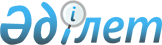 Кәсіби авариялық құтқару құралымдарын жарықтандыру және кинологиялық қызметтерді қамтамасыз ету нормаларын бекіту туралы
					
			Күшін жойған
			
			
		
					Қазақстан Республикасы Үкіметінің 2007 жылғы 2 қазандағы N 872 Қаулысы. Күші жойылды - Қазақстан Республикасы Үкіметінің 2015 жылғы 12 қазандағы № 821 қаулысымен      Ескерту. Күші жойылды - ҚР Үкіметінің 12.10.2015 № 821 (алғашқы ресми жарияланған күнінен бастап қолданысқа енгізіледі) қаулысымен.      РҚАО-ның ескертпесі.

      ҚР мемлекеттік басқару деңгейлері арасындағы өкілеттіктердің аражігін ажырату мәселелері бойынша 2014 жылғы 29 қыркүйектегі № 239-V ҚРЗ Заңына сәйкес ҚР Ішкі істер министрінің 2015 жылғы 20 наурыздағы № 259 бұйрығын қараңыз.      "Авариялық-құтқару қызметі және құтқарушылардың мәртебесі туралы" Қазақстан Республикасының 1997 жылғы 27 наурыздағы Заңына сәйкес және авариялық-құтқару қызметтерінің күштері мен құралдарын, құралымдарды және Азаматтық қорғаныстың әскери бөлімдерін төтенше жағдайларды жою кезінде тиімді пайдалануды қамтамасыз ету мақсатында Қазақстан Республикасының Үкіметі ҚАУЛЫ ЕТЕДІ : 

      1. Қоса беріліп отырған кәсіби авариялық құтқару құралымдарын жарықтандыру және кинологиялық қызметтерді қамтамасыз ету нормалары бекітілсін. 

      2. Қоса беріліп отырған авариялық құтқару құралымдарын жарықтандыру және кинологиялық қызметтерді қамтамасыз ету нормалары бойынша сатып алу осы мақсаттарға тиісті қаржы жылына арналған бюджеттен бөлінген қаражат шегінде кезең-кезеңімен жүргізіледі деп белгіленсін. 

      3. Осы қаулы қол қойылған күнінен бастап қолданысқа енгізіледі.       Қазақстан Республикасының 

      Премьер-Министрі Қазақстан Республикасы  

Үкіметінің       

2007 жылғы 2 қазандағы  

N 872 қаулысымен   

бекітілген          Ескерту. Нормаларға өзгерту енгізілді - Қазақстан Республикасы 

Үкіметінің 2008.11.18 N 1068 Қаулысымен.  

Кәсіби авариялық-құтқару құрамаларын жабдықтау және кинологиялық қызметтерді қамтамасыз ету нормалары 

Кәсіби әскерилендірілген тау-кен құтқару құрамаларын жабдықтаудың N 1 нормасы 

   Арнайы техникамен, оның ішінде құрал-саймандармен 

және материалдармен қамтамасыз етудің 

N 1.1 нормасы  

Арнайы техникамен, оның ішінде құрал-саймандармен және материалдармен қамтамасыз етудің N 1.1.1 нормасы  

Жабдықтармен, оның ішінде құрал-саймандармен және материалдармен қамтамасыз етудің N 1.2 нормасы  

Жабдықтармен, онын ішінде құрал-саймандармен және материалдармен қамтамасыз етудің 

N 1.2.1 нормасы  

Жарақтармен, оның ішінде құрал-саймандармен және материалдармен қамтамасыз етудің 

N 1.3 нормасы  

(Демалғышпен жұмыс істеуші) жарақтарымен, оның ішінде 

құрал-саймандарымен және материалдармен қамтамасыз етудің 

N 1.3.1 нормасы  

Жарақтармен, оның ішінде құрал-саймандармен және материалдармен қамтамасыз етудің 

N 1.3.1.1 нормасы  

Жабдықтармен, оның ішінде құрал-сайман және 

материалдармен қамтамасыз етудің 

N 1.3.1.2 нормасы  

Жабдықтармен қамтамасыз етудің N 1.4 нормасы  

Жабдықтармен қамтамасыз етудің N 1.4.1 нормасы  

Кәсіби атқыламаға қарсы құрамаларды қамтамасыз етудің 

N 2 нормасы 

Арнайы техникамен, оның ішінде құрал-саймандармен 

және материалдармен жабдықтаудың N 2.1 нормасы  

Жабдықтармен, оның ішінде құрал-саймандармен және 

материалдармен қамтамасыз етудің N 2.2 нормасы  

Жарақтармен, оның ішінде құрал-саймандармен және 

материалдармен қамтамасыз етудің 

N 2.3 нормасы  

Жабдықтармен, оның ішінде құрал-саймандармен және 

материалдармен қамтамасыз етудің 

N 2.3.1. нормасы  

Жабдықпен қамтамасыз етудің N 2.4 нормасы  

Кәсіби газдан құтқару құрамаларын жабдықтаудың N 3 нормасы 

Арнайы техникамен, оның ішінде құралдар-жабдықтармен 

және материалдармен қамтамасыз етудің 

N№3.1 нормасы  

Жабдықтармен, оның ішінде құрал-жабдықтармен және 

материалдармен қамтамасыз етудің 

N 3.2 нормасы  

Жарақтармен, оның ішінде құрал-жабдықтармен және 

материалдармен қамтамасыз етудің 

N 3.3 нормасы  

Жарақтармен, оның ішінде құрал-жабдықтармен және 

материалдармен қамтамасыз етудің 

N 3.3 нормасы  

Жабдықтармен қамтамасыз етудің N 3.4 нормасы  

Кәсіби әскерилендірілген тау-кен құтқару, газдан құтқару, 

атқыламаға қарсы құрамаларды жабдықтаудың N 4 нормасы 

Медициналық пункттерді жабдықтаудың N 4.1 нормасы  

N 5 нормасы Кәсіби өртке қарсы бөлімшелерін жабдықтау 

N 5.1 нормалары Арнайы техникамен, оның ішінде құрал-саймандармен және материалдармен қамтамасыз ету 

N 5.1.1 нормалары Ірі өрттерді сөндіру және бірінші кезектегі 

авариялық-құтқару жұмыстарын жүргізу бойынша 

мамандандырылған бөлімдер (жасақтар) үшін негізгі, арнайы 

және қосымша мақсаттағы көлік құралдарымен жабдықтау  

N 5.1.2 нормалары Өрт сөндіру бөлімдері мен жеке өрт 

сөндіру постары үшін негізгі, арнайы және қосымша 

мақсаттағы көлік құралдарымен қамтамасыз ету       Ескерту: 

      * Ұзындығы 35 және 40 метрге дейінгі өрт сөндіру автосатылары және автокөтергіштері биіктігі 10 метрден астам ғимараттары бар аумақтарға қызмет көрсететін өрт сөндіру бөлімшелерінің әскери есебіне енгізіледі, ал ұзындығы 35 және 40 метрге дейінгі өрт сөндіру автосатылары биік ғимараттары бар аумақта қызмет көрсететін өрт сөндіру бөлімшелерінің жауынгерлік есебіне енгізіледі. 

      ** Объектілерді және аумақты қорғаудың белгілі бір шарттарына байланысты мемлекеттік өртке қарсы қызметінің нақты гарнизонында жинақталады. 

      *** Қар тазалағыш және қарда жүргіш техника пайдалану қажеттілігі мен мүмкіндігіне қарай ауа райы жағдайына байланысты штатқа енгізіледі. 

      1. N 4.1.2 және N 4.1.3 нормаларда көрсетілген барлық арнайы автомобильдер арнайы графикалық бояуы бар, көк түсті екі жылтыл сигналдық маяктармен,»"сирена" түріндегі дыбыс сигналымен жабдықталады және әдеттегідей, өткімділігі жоғары шассиі болады. 

      2. Жүргізушілер құрамының саны жетіспеген жағдайда жеңіл автомобилдер белгіленген тәртіппен штаттық жүргізушілерсіз пайдаланылуы мүмкін. Жүк таситын және арнайы автомобилдер бір немесе екі жүргізушіге ғана бекітілуі мүмкін. 

      3. Объектілерді қорғаудағы бөлімшелер осы нормаларға және басқа қолданыстағы нормативтік құжаттарға сүйене отырып және өндірістің ерекшелігін ескере отырып, негізгі және арнайы өрт техникасымен қамтамасыз етіледі. 

       Ескерту. Ескертуге өзгерту енгізілді - Қазақстан Республикасы 

Үкіметінің 2008.11.18 N 1068 Қаулысымен.  

N 5.2.1 нормалары Техникалық қызмет көрсету шеберханасын 

(постын) өрт сөндіру-техникалық қару-жарақтарымен, 

жабдықтармен және мүкәммалмен қамтамасыз ету  

N 5.2.2 нормалары 

Посттарға арналған диагностикалық жабдықтармен 

қамтамасыз ету  

N 5.2.3 нормасы Өрт сөндіру автокөліктері мен 

өрт-техникалық қару-жарақтарына қызмет көрсету және 

жөндеу бойынша техникалық қызметтің өрт сөндіру 

бөлімдерін өрт сөндіру-техникалық қару-жарағымен, жабдықтармен және мүкәммалмен қамтамасыз ету Ескерту : 

      200-ден астам автомобилі бар бөлімшелерге арналған арнайы есеп бойынша, өрт сөндіру техникасын жөндеу мен арнайы өртке қарсы жабдықтарды жасайтын шеберхана жұмыстарының көлеміне сүйене отырып, станок және технологиялық жабдықтармен жарақтандырылатын шеберханалар қарастырылады.  

N 5.2.4 нормалары Газ-түтіннен қорғау қызметінің бақылау бекетіне арналған жабдықтармен және құрал-саймандармен қамтамасыз ету  

N 5.2.5 нормалары Радиобайланыс құралдары 

жабдықтарымен қамтамасыз ету         Ескерту : 

      Байланыс тораптарында барлық түрдегі диапазонды ультра қысқа толқынды радиостанциясы резервінің тиістілік тізбесімен анықталған жалпы санынан 5 % дейін ұстауға рұқсат етіледі.  

Кәсіби судан құтқару қызметтерін жабдықтаудың N 6 нормасы 

Арнайы техникамен, оның ішінде құрал-саймандармен және 

материалдармен қамтамасыз етудің 

N 6.1 нормасы       Ескерту: құтқару құрамалары 1 құтқару бөлімшесіне (6-8 адам) артқан кезде автокөлік саны 1 бірлікке артады.  

Жабдықтармен, оның ішінде құрал-саймандармен және материалдармен қамтамасыз етудің 

N 6.2 нормасы 

      Жарақтармен, оның ішінде құрал-саймандармен және 

      материалдармен қамтамасыз етудің N 6.3 нормасы 

      Жарақтармен, оның ішінде құрал-саймандармен және 

     материалдармен қамтамасыз етудің№N 6.3.1 нормасы       ЕСКЕРТУ : Көптеген медициналық дәрі-дәрмектердің әр түрлі топтарға жататындығына, әрі оларды қолдану әрбір ағзаның жеке ерекшелігіне байланысты болғандықтан, шұғыл алғашқы медициналық көмек көрсету үшін медициналық дәрі-дәрмектердің топтары мен кіші топтарының көп мөлшерде болуына деген қажеттілік бар. Құтқарушы қолданатын емдік дәрі-дәрмектердің кез келген тобы мен түрін кез келген емдік дәрі-дәрмекке (атауы) алмастыруға болады, өйткені фармакология өнеркәсібіндегі прогресс, фармацевтикалық топтарда жаңа емдік дәрілер мен бағыттардың жасалуы жаңарту мен толықтыруды талап етеді. 

      Судан құтқару станциялары мен жасақтарын жарақтармен, 

      оның ішінде құрал-саймандармен және материалдармен 

             қамтамасыз етудің N 6.3.2 нормасы 

      Судан құтқару қызметінің сүңгуір авариялық-құтқару 

          жасақтарын (САҚЖ) жарақтармен, оның ішінде 

      құрал-саймандармен және материалдармен қамтамасыз 

                    етудің N 6.3.3 нормасы 

      Құтқару станцияларын жарақтармен, құрал-саймандармен 

             және материалдармен қамтамасыз етудің 

                         N 6.3.4 нормасы 

      Құтқару бекеттерін жарақтармен, құрал-саймандармен және 

        материалдармен қамтамасыз етудің N 6.3.5 нормасы 

      Жабдықтармен қамтамасыз етудің N 6.4 нормасы       Ескерту : 

      Осы нормада көрсетілген арнайы киімдер мен арнайы аяқ-киімдерден басқа құтқару катерлері мен қайықтарында дауыл кезінде жұмыс істейтін кезекші ауысымын қамтамасыз ету үшін арнайы дауылда киінетін киімнің 3-4 жинағы қосымша беріледі: 

      капишоны бар су өтпейтін плащ; 

      ұзын қонышты резеңке етік; 

      су өтпейтін куртка; 

      су өтпейтін шалбар. 

  Кәсіби жедел-құтқару бөлімшелерін жабдықтаудың N 7 нормасы 

    Арнайы техникамен, оның ішінде құрал-саймандармен және 

       материалдармен қамтамасыз етудің№N 7.1 нормасы       * Ескерту : құтқару құрамалары 1 құтқару бөлімшесіне (6-8 адам) артқан кезде автокөлік саны 1 бірлікке артады. 

       Жабдықтармен, оның ішінде құрал-саймандармен және 

        материалдармен қамтамасыз етудің N 7.2 нормасы 

      Жарақтармен, оның ішінде құрал-саймандармен және 

      материалдармен қамтамасыз етудің N 7.3 нормасы 

        Жабдықтармен, оның ішінде құрал-саймандармен және 

      материалдармен қамтамасыз етудің N 7.3.1 нормасы       ЕСКЕРТУ : Көптеген медициналық дәрі-дәрмектердің әр түрлі топтарға жататындығына әрі оларды қолдану әрбір ағзаның жеке ерекшелігіне байланысты болғандықтан, шұғыл алғашқы медициналық көмек көрсету үшін медициналық дәрі-дәрмектердің топтары мен кіші топтарының көп мөлшерде болуына деген қажеттілік бар. Құтқарушы қолданатын емдік дәрі-дәрмектердің кез келген тобы мен түрін кез келген емдік дәрі-дәрмекке (атауы) алмастыруға болады, өйткені фармакология өнеркәсібіндегі прогресс, фармацевтикалық топтарда жаңа емдік дәрілер мен бағыттардың жасалуы жаңарту мен толықтыруды талап етеді. 

          Жабдықтармен қамтамасыз етудің N 7.4 нормасы 

      Кинологиялық қызметтерді қамтамасыз етудің N 8 нормасы 

     Арнайы кинологиялық жабдықтармен және жарақтармен, оның 

      ішінде материалдармен қамтамасыз етудің N 8.1 нормасы       Ескерту : 

      қызметтік иттерге кететін жуу құралдары мен инсектицидтік, антигельминттік заттардың және вакциналардың шығыс нормалары: 

      иттерге арналған сусабын - бір итті бір рет жуындыруға 100 мл. 

      Іздестіру-құтқару жұмыстарынан қайтқаннан кейін, жоспардан тыс міндетті түрде итті жуындыру керек. 

      Вольерлер мен үйшіктерді өңдеу үшін инсектицидтік заттар. 

      Неостомозан үлгісіндегі құрал - бір вольерге 5 мл. Өңдеу мерзімділігі айына бір рет. 

      Жоспарлы профилактикалық дегельминтизация екі айда бір рет өткізіледі. Препарат дозасын есептеу иттің өңдеу сәтіндегі тірілей салмағынан шығарылады. 

      Жылына бір рет обаға, А гепатитіне, В гепатитіне, құтыруға, пироплазмозаға қарсы вакцинация жасалады.          Қызметтік иттерді толық рационды құрғақ және 

            консервіленген азықпен қоректендіру       Ескерту: 

      1. Қызметтік иттерді толық рационды құрғақ және консервіленген азықпен қоректендіру, ас үйін ұстау тиімсіз болғанда жүзеге асырылады. N 2 норма бойынша әрбір итке берілетін норма жеке есептеледі. Иттердің салмағын анықтау үшін оларды ай сайын өлшеп отырады және ол актімен ресімделеді. 

      Жылдың суық мезгілінде 1,6 коэффициенті қолданылады. 

      "Жаттығулар, сынақтар" бағанында іздестіру-құтқару жұмыстарына арналған іссапарлардан басқа, итті асырау орнынан тыс немесе үйде 24 сағаттан артық ұстау кезіндегі иттерді тамақтандырудың нормасы көрсетілген. Іздестіру-құтқару жұмыстарын жүргізуді қамтамасыз ету үшін, жасақтарда жасақтың барлық иттерін 14 тәулік бойына тамақпен қамтамасыз ететін азық болуы тиіс. 

      Қазақстан Республикасының Мемлекеттік және Ауыл шаруашылығы министрлігі Ветеринария департаменті сертификаттаған жоғарғы сапалы азықты пайдалану ұсынылады. 

      Ветеринарлық дәрігердің қорытындысы негізінде ауырған жануарларды диеталық қайта қалпына келтіріп тамақтандыру үшін және оларды оңалту кезінде Қазақстан Республикасының Мемлекеттік және Ауыл шаруашылығы министрлігінің Ветеринария департаменті сертификаттаған арнаулы жоғары сапалы қоректер пайдаланылсын. 

      Толық рационды құрғақ азықпен қоректендіру кезінде, өндірушінің де ұсынымдарын ескеру қажет.       Құтқару құралымдары кинологиялық қызметінің қызметтік 

            иттерін тәуліктік қоректендіру нормасы       Кинологиялық қызметтік иттерге санаттары мен 

жағдайларына байланысты берілетін қосымша тамақ рационы       Ескерту : 

      Ветеринарлық қызмет мамандарының қорытындысы бойынша ауру иттер үшін 200 грамм сұлы немесе тары жармасының орнына, сондай мөлшердегі күріш беруге рұқсат етіледі. 

      Төрт айға толмаған күшіктерге күн сайын еселей отырып: 

      үш апталық кезінен бастап сұлы, тары жармасын 40 грамнан; 

      бір айлық кезінен бастап екінші санаттағы етті немесе жылқы етін 20 грамнан, ал екінші санаттағы малдың ішек-қарнын 40 грамнан; 

      сүтті екі апталық кезінен бастап 150 грамнан бере бастауға болады. 

      Тасымалдау жағдайында жолда 12 сағаттан артық болған кезде осы нормамен көзделген азықтың орнына 1-сортты қара бидай мен бидай ұнының қоспасынан жасалған 700 гр. нанды және 2 қалбыр 350 грамнан орамдалған ет-өсімдік консервілерін тәулігіне бір итке беруге болады. Осы норма бойынша иттерге ыстық тамақ беру мүмкін болмаған жағдайда, 1-сортты қара бидай мен бидай ұнының қоспасынан жасалған 600 гр. нанды және 4 қалбыр 340 грамнан орамдалған ет-өсімдік консервілерін тәулігіне бір итке беруге болады. 

      Астыларына төсеу үшін үлкен итке тәулігіне 800 грамм және күшіктерге 400 грамм сабан беріледі. 

      Жылдың суық мезгілінде 1,6 еселеу коэффициенті енгізіледі. 
					© 2012. Қазақстан Республикасы Әділет министрлігінің «Қазақстан Республикасының Заңнама және құқықтық ақпарат институты» ШЖҚ РМК
				р/с 

N 
Атауы 
Құрамаға қажетті заттардың саны 
1 Әске- 

риленді- 

рілген 

авария- 

лық- 

құтқару 

жасағы 

20 бөлімше 
2 Әске- 

рилен- 

дірілген 

авария- 

лық- 

құтқару 

жасағы 

16 

бөлімше 
3 Әске- 

риленді- 

рілген 

авария- 

лық- 

құтқару 

жасағы 

10 

бөлімше 
Штаб 
1 
2 
3 
4 
5 
6 
1. АЦ-40 түріндегі өрт 

сөндіру автокөлігі, 

бірлік 1 - - - 2. 25-30 орындық 

автобус, бірлік 1 - - - 3. Арнайы жабдықталған 

автобус, бірлік 1 - - - 4. КАМАЗ, Урал 

базасындағы жоғары 

өтімділікті жүк 

автокөлігі, бірлік 1 - - - 5. 25 т дейін жүк 

көтеретін автокран, 

бірлік 6. КАМАЗ, Урал 

базасындағы 10 т 

дейін жүк көтеретін 

өзі аударғыш 

автокөлік, бірлік 7. АГҚ-8К түріндегі 

азоттық газдандыру, 

- 2к "Қыс" қондырғы- 

сы бар ЗИЛ-130-76 

автокөлігі, бірлік 2 - - - 8. КАМАЗ, Урал 

базасындағы тартқышы 

бар жоғары өтімділік- 

ті автокөлік, бірлік 1 - - - 9. УАЗ, НИВА базасындағы 

жоғары өтімділікті 

жеңіл автокөлік, 

бірлік 1 - - - 10. УАЗ, Газель, базасын- 

дағы медициналық 

автокөлік, бірлік 2 - - - 11. КАМАЗ, Урал, ГАЗ, 

Газель базасындағы 

жеке құрамды тасымал- 

дауға арналған 

жоғары өтімділікті 

автокөлік, 

(кезекшілік) 1 - - - 12. УАЗ, Газель базасын- 

дағы жеке құрамды 

жеткізуге арналған 

жоғары өтімділікті 

жеңіл автокөлік 1 - 1 - 13. ЗИЛ, ГАЗ үлгісіндегі 

жүк автокөлігі 1 - - - 14. МТЗ, ЮМЗ базасындағы 

шөміш сыйымдылығы 

0,25 текше метрге 

дейінгі экскаватор 3 - - - 15. АҰК-750 үлгісіндегі 

автокөліктік ұнтақ 

кешені бар ГАЗ 66 

автокөлігі, бірлік 2 2 1 3 16. ГАЗ, НИВА базасындағы 

жеңіл автокөлік 2 1 1 1 17. ГАЗ, ЗИЛ, КАМАЗ 

базасындағы АТМЗ 

түріндегі жанар-жағар 

май тасымалдайтын 

автокөлік 4 - 1 - 18. КАМАЗ, Урал базасын- 

дағы АЦ түріндегі ав- 

тоцистерна автокөлік 1 1 1 2 19. ГАЗ, ЗИЛ ассенизация- 

лық автокөлік, бірлік 1 - - - 20. ГКБ-817 автотіркеме- 

сі, бірлік 1 - - - 21. ОДАЗ 93571 жартылай 

тіркемесі, бірлік 3 - - - 22. Инертті газ генерато- 

ры (ИГГ-4), жинақ 1 - - - 23. Өрт сөндіру құрал- 

сайманы (ИГГ-1500), 

жинақ 1 1 - - 24. Өрт сөндіру құрал- 

сайманы (ИГГ-1500), 

жинақ 1 1 - - 25. Инертті газ генерато- 

ры (ИГГ-4), жинақ 7 5 5 - 26. Өрт сөндіру құрал- 

сайманы (ИГГ-4), 

жинақ 6 8 2 - 27. Инертті газ 

генераторларының 

қосалқы жабдықтары 

(ИГГ-4, ИГГ-1500, 

МИГГ-250М), жинақ 9 6 5 - 28. Инертті газ генерато- 

ры (АКИГ-250), жинақ 1 1 1 - 29. Инертті газ генерато- 

ры (ВИГГ-300), жинақ 1 - - - р/с 

N 
Атауы 
Құрамаға қажетті заттардың саны 
Жедел 

әскери- 

ленді- 

рілген тау-кен құтқару 

взводы 
Номерлі 

әскери- 

ленді- 

рілген 

тау-кен 

құтқару 

буыны 
Әскери- 

ленді- 

рілген 

тау-кен 

құтқару 

бекеті 
Әскери- 

ленді- 

рілген 

тау-кен 

құтқару 

коман- 

дасы 
1 
2 
3 
4 
5 
6 
Арнайы техника 

(автокөлік) 1. Жедел автокөлік 

(автобус), бірлік 6 4 2 - 2. Жедел автокөлік 

(жеңіл), бірлік 3 1 1 - 3. Жедел өрт-техникалық 

автокөлігі, бірлік 1 1 1 - 4. Жедел өрт-техникалық 

автокөлігі, (автобус) 

бірлік 2 1 1 - 5. Жедел қосалқы 

автокөлік, бірлік 1 1 1 6. Жедел-кезекшілік 

автокөлік (шағын 

автобус), бірлік 1 - - - р/с 

N 
Атауы 
Құрамаға қажетті заттардың саны 
1 Әске- 

риленді- 

рілген 

авария- 

лық-құт- 

қару 

жасағы 

20 бөлімше 
2 Әске- 

риленді 

-рілген авария- 

лық- 

құтқару жасағы 

16 бөлімше 
3 Әске- 

риленді 

-рілген авария- 

лық- 

құтқару жасағы 

10 бөлімше 
Штаб 
1 
2 
3 
4 
5 
6 
Жедел автобуста орналастырылатын жабдықтар: 
1. Біріктіретін бауы мен 

түтінге қарсы 

көзілдірігі бар сығылған оттектегі генеративті демалғыш, жинақ 7 7 7 - 2. Дулыға бет пердесі 

мен біріктіретін бауы 

бар қосалқы демалғыш, 

жинақ 2 2 2 - 3. Медициналық оттегі 

бар 2 литрлік баллон, 

жинақ 8 8 8 - 4. Химиялық әк жұтқышы 

бар регенеративті 

бытыра, дана 7 7 7 - 5. Демалғыштарды тексеру 

индикаторы, дана 1 1 1 - 6. Жинақтағы өкпені 

жасанды желдету 

аппараты 1 1 1 - 7. Жиналмалы медициналық 

зембілдер, жинақ 1 1 1 - 8. Бөлімше командирінің 

сөмкесі (контейнер), 

дана 1 1 1 - 8. өлшеуіш 10-20 м 1 1 1 - 8. бәкі 1 1 1 - 8. байланыс желісіне 

аралық қосылу, дана 1 1 1 - 8. шынының булануына 

қарсы құрал 1 1 1 - 8. оқшалау лентасы, м. 2 2 2 - 8. жеке тану пакеті 3 3 8. жабыстырғыш бұласыр 1 1 1 - 8. резеңкелі созылмалы 

дәке 1 1 1 - 8. гигроскопиялық мақта, 

гр. 50 50 50 - 8. мүсәтір спирті, 50 

мл. 1 1 1 - 8. йод тұнбасы, 5%, 50 

мл. 1 1 1 - 8. Іздеу таяғы, дана 1 1 1 - 9. Байланыс желісінің 

аппараты, жинақ 1 1 1 - 10. Орауыштағы байланыс 

аппаратына арналған 

желі, м 800-1000 800-1000 500 - 11. Жоғары жиілікті 

байланыс аппараты, 

дана 1 1 1 - 12. Ұнтақты өрт сөндіргіш, 

дана 2 2 2 - 13. Өртті сумен сөндіруге 

арналған жабдықтар 

жинағы, дана 1 1 1 - 13. Гидрант-тапанша, дана 1 1 1 - 13. "А-ҚО" (А түріндегі 

қол оқпаны) түріндегі 

өрт оқпаны, дана 1 1 1 - 13. d=66 мм, 20 м. х 3 , м 

өрт сөндіру жеңі 60 60 60 - 14. Бөлімшенің өрт сөндіру құрал-саймандары бар 

сөмке: 1 1 1 - 14. монтер қысқышы, дана 1 1 1 - 14. аралық қосатын бүршік 

50х70 мм, дана 1 1 1 - 14. аралық қосатын бүршік 

70х80 мм, дана 1 1 1 - 14. диаметрі 50, 70, 80 мм 

бүршігіне арналған 

резеңкелі нығыздау 

шығыршығы, жинақ 2 2 2 - 14. балға, дана 1 1 1 - 14. 1,5-2 мм диаметрі 

металл тоқыма сымы, м 3 3 3 - 14. ажыратылмалы кілт 

(0-30), дана 1 1 1 - 14. жеңдік қысқыштар 

(корсет), дана 2 2 2 - 14. жеңдік кілттер, дана 2 2 2 - 14. балташының балтасы, 

дана 1 1 1 - 14. ағаш арасы, дана 1 1 1 - 14. 3 тісті балға, дана 1 1 1 - 14. Тау-кен құрал-сайманы, 

дана 1 1 1 - 14. жынысты күрек, дана 1 1 1 - 14. жалпақ күрек, дана 1 1 1 - 14. сүймен, дана 1 1 1 - 14. екіқолды көлденеңді 

ара, дана 1 1 1 - 14. 3 тісті балға (кайло), 

дана 1 1 1 - 14. Балта, дана 1 1 1 - 15. Тасқалаушының құрал- 

сайманы, дана 1 1 1 - 15. тасқалаушының 

балғасы, дана 1 1 1 - 15. қалақ, дана 2 2 2 - 15. сыйымдылығы 10 л. 

шелек, дана 1 1 1 - 16. Құбыр өткізгіштерді 

орнату және бекітпе 

кәсегін алуға 

арналған кілт, дана 1 1 1 - 17. Бас шамы, дана 1 1 1 - 18. Бас шамы, дана 1 1 1 - 19. Қызыл шамы бар белгі 

беру лампасы 

(тіктеуіш), дана 1 1 1 - 2 кезектегі базаны жабдықтау 
20. Демалғыштарға арналған 

панорамалық бетперде, 

дана 10 10 10 - 21. Химиялық әк жұтқыш 

(төмендемейтін қор), кг 1600 1280 800 - 22. Медициналық оттегі 

бар 40 литрлік баллон 

(төмендемейтін қор), 

дана 60 48 30 - 23. Үйінділерден 

қашықтағы байланыс 

пен азық жеткізуге 

арналған бұйым, жинақ 1 1 1 - 24. Гипсті құрылыстарды 

салуға арналған 

агрегат, жинақ 3 2 1 - 25. Диаметрі 66 мм өрт 

сөндіру жеңдері, м 1000 1000 1000 - 26. А-ҚО өрт оқпаны, дана 10 5 3 - 27. Сушашқыш, дана 2 2 2 - 28. ЖҮ-70 түріндегі үш 

жолды жең тарамы, дана 3 3 3 - 29. Аралық қосатын бүршік 

50х70 мм, дана 6 6 6 - 30. Аралық қосатын бүршік 

70х80 мм, дана 6 6 6 - 31. Сыйымдылығы 10 л 

ұнтақты өрт 

сөндіргіш, дана 20 20 20 - 32. Анемометрлер: - 32. ебелекті, дана 1 1 1 - 32. табақшалы, дана 1 1 1 - 33. Тау-кен құтқару бокс- 

базасының кешені, 

жинақ 2 2 2 - 34. Көбікті және ұнтақты 

өрт сөндіру 

жабдықтары, жинақ 1 1 1 - 35. Өнімділігі минутына 

200 текше метр көбік 

генераторы, дана 1 1 1 - 36. Иілгіш күш кабелі 

(орауышта), дана 100 100 - - 37. Шахталық электр 

жібергіш, дана 1 1 - - 38. КҚ-1 түріндегі көбік 

араластырғыш, дана 2 2 2 - 39. ЖҮ-70 түріндегі 

жеңдік тарам, дана 2 2 2 - 40. Әуе магистраліне 

әмбебап қосылу (бұрғы) 1 1 - - 41. ЖКГ-600 түріндегі 

эжекторлық көбік 

генераторлары, дана 2 2 1 - 42. Өнімділігі минутына 

200 текше метр 

шахталық эжекторлық 

көбік генераторы, дана 2 2 1 - 43. Өнімділігі минутына 

2000 текше метр 

эжекторлық көбік 

генераторы, дана 1 - - - 44. "Экран" түріндегі 

өрттерді шектеу 

қондырғысы, дана 2 2 - - 45. "ЭӨЖҚ-2" түріндегі 

өрттерді шектеу 

қондырғысы, дана 2 2 - - 46. "ИКҚ" түріндегі 

инертті көбік 

қондырғысы, дана 1 - - 47. Көбікті оқпан, дана 1 1 - - 48. Диаметрі 600-800 мм 

иілгіш желдетпе 

құбырлары, м 60 60 40 - 49. Иілгіш желдетпе 

шығанақ (90 о диаметрі 

600-800 мм), дана 2 2 - - 50. Иілгіш желдетпе 

шығанақ (135 о диаметрі 

600-800 мм), дана 2 2 - - 51. Икемді біріктіргіш 

600х800 мм 2 2 - - 52. Диаметрі 66 мм 

резеңкелі өрт сөндіру 

жеңдері, м 200 - - - 53. Диаметрі 66 мм, 

ұзындығы 20 м 

резеңкелі өрт сөндіру 

жеңдері, м 8 - - - 54. Диаметрі 66 мм, 

ұзындығы 10 м 

резеңкелі өрт сөндіру 

жеңдері, м 2 - - - 55. Диаметрі 66 мм, ұзындығы 5 м 

резеңкелі өрт сөндіру 

жеңдері, м 3 - - - 56. Диаметрі 66 мм, 

ұзындығы 2,5 м 

резеңкелі өрт сөндіру 

жеңдері, м 2 - - - 57. Сыйымдылығы 10 л 

металл шелек, дана 2 - - - 58. Құрылыс қапсырмалары, 

дана 50 50 - - 59. Шегелер (100-120мм), кг 5 5 - - 60. Құйғы, дана 2 2 - - 61. Шүмекті су сүзгіш, 

дана 2 2 - - 62. "Вихрь" түріндегі 

ұнтақты шахталық 

қондырғы, дана 1 1 1 - 63. Электрлік жергілікті 

желдету желдеткіші 

(СВМ-6 түріндегі), дана 1 1 1 - 64. Тозаңға қарсы 

демалғыш, дана 10 10 10 - 65. Бөшкелердегі көбік 

түзгіш, т 1,5 0,5 - - 66. Көбік түзгішке 

арналған сыйымдығы 

20-60 л ыдыс, дана 5 - - - 67. Көбіктің еселігін 

анықтауға арналған 

ыдыс, дана 1 1 1 - 68. Су магистраліне аралық 

қосылу (бұрғы), дана 1 - - - 69. Аралық қосатын бүршік 

50х70 мм, дана 5 - - - 70. Аралық қосатын бүршік 

70х80 мм, дана 5 - - - 71. Қосу бүршігіне 

арналған резеңкелі 

нығыздау шығыршығы 

(диаметрі 50, 70, 80 

мм), жинақ 5 5 3 - 72. "ӨО-1" түріндегі 

өлшеуіш оқпан, дана 1 1 1 - 73. Парашютты желдетпе 

далда (N 4, 5, 6), 

жинақ 1 1 1 - 74. ЛКҚ түріндегі 

резеңкелі арқан 

таспаларын кесуге 

арналған құрал, дана 1 1 - - 75. Бейөткізгіш қолғап, 

дана 2 2 2 - 76. Қашықтық сынама алу 

жабдығы, дана 1 1 1 - 77. Ауаның аралық 

сынамасын алу 

қондырғысы, дана 1 1 1 - 78. Біріктіретін элементі 

бар сынамаалғыш құбыр 

(ішкі диаметрі 6-12 мм), м 1000 1000 1000 - 79. Камераларға ауа 

сынамасын алу құралы, 

дана 1 1 1 - 80. Ауа сынамасын алуға 

арналған икемді ыдыс, 

дана 30 30 30 - 81. Сығылған ауасы бар 12 

литрлік баллон, дана 2 2 - - 82. Сығылған ауасы бар 40 

литрлік баллон, дана - 1 1 - 83. Ауалы редуктор, дана 1 1 1 - 84. Су сүзгіш, дана 1 1 1 - 85. Суағынды эжекторлық 

сынама алу құралы, 

жинақ 1 1 1 - 86. Ұсақ түйіршікті өрт 

сөндіргіш ұнтақ 

(көлік қаптарында 

төмендемейтін қор), т 0,5 0,5 1,2 - 87. Авиациялық керосин, т 1,5 - - - 88. Керосинге арналған 

бөшкелер, дана: - - - 88. 150 л 7 - - - 88. 200 л 7 - - - 88. 800 л 1 - - - 89. Жарылыс төзімді 

далдалар үшін ойық 

құбырларының жинағы 4 4 2 - 90. Гипс қоспаларын 

жіберуге арналған 

диаметрі 51 мм 

біріктіргіш бүршігі 

бар қысымды өрт 

сөндіру жеңдері, м 750 500 250 - 91. Өнімділігі минутына 

200 текше метрлік 

мотопомпа, жинақ 2 1 - - 92. Металды газбен кесу 

аспабы, жинақ, дана 1 - - - 93. Гидрант - тапанша, жинақ 2 2 2 - 94. Біріктіру бүршігіне 

арналған резеңкелі 

нығыздау шығыршығы 

(диаметрі 50, 70, 80 

мм), жинақ 3 3 3 - 95. Шынжырлы құбыр кілті, 

дана 1 1 1 - 96. Өрт сөндіру бағыттауышы 

(құбырлардан диаметрі 

1,25-2 дюйм), жинақ 2 2 2 - 97. Өрт жеңдерін арқанға 

бекіту бұйымы, дана 20 20 - - 98. Құбыр кескіш, дана 1 1 - - 99. Гидравликалық 

авариялық-құтқару 

қол құралы, жинақ 1 - 1 - 100. Ұштықтар топтамасы 

бар шой балға, дана 2 2 2 - 101. Ұшында жалғастығы бар 

шой балғаларға 

арналған пневмати- 

калық құбыршек, м. 50 50 150 - 102. Ағаш кесуге арналған 

электр аралары, дана 1 1 1 - 103. Өрт шүмегі, дана 1 1 1 - 104. Иілгіш аспалы саты, 

ұзындығы 30 м, дана 1 1 1 - 105. Жеңдерді байлауға 

және орауға арналған 

бұйым, жинақ 1 1 1 - 106. Жинақтағы жылуға 

қарсы костюмдер, дана 12 - - - 107. Парашютты жарылыс 

сөндіргіш далдалар 

(кесік, м 2 , 10, 16, 

24), жинақ 2 2 - - 108. Адамдарды үйінділерден 

іздеу құралы, дана 1 - - - 109. Тұрғылықты орынды 

анықтау құралы, жинақ 110. Жеңдерді байлауға және орауға арналған бұйым, жинақ 1 1 1 - 111. Жинақтағы жылуға қарсы костюмдер, дана 12 - - - 112. Парашютты жарылыс 

сөндіргіш далдалар 

(кесік, м 2 , 10, 16, 

24), жинақ 2 2 - - 113. Адамдарды үйінділерден іздеу 

құралы, дана 1 - - - 114. Тұрғылықты орынды 

анықтау құралы, жинақ Көшпелі авариялық газталдау зертханасын жабдықтау 
115. Көміртегі тотықтарының 

микроконцентрациясын 

талдауға арналған 

газталдағыш, жинақ 1 1 - - 116. Көміртегі тотықтарының 

микроконцентрациясын 

талдауға арналған 

газталдағыштың керек- 

жарақтары мен қосалқы 

бөлшектері, жинақ 1 1 - - 117. Шағын ұшқын 

қауіпсіздік 

хроматографы, дана 1 1 - - 118. Индикаторлық 

түтікшелері бар 

химиялық газанықтағыш, 

дана 1 1 - - 119. Бөлме термометрі, дана 1 1 - - 120. Барометр-анероид, дана 1 1 - - 121. Барометр-анероид, дана 1 1 - - 122. Секунд өлшеуіш, дана 3 3 - - 123. Серіппелі қысқышы бар 

10х5 мм біріктіргіш, 

дана 2 2 - - 124. Сынама алу үшін икемді 

газ өткізбейтін 

материалдан жасалған 

камера, дана 20 20 - - 125. Резеңкелі нөк, дана 2 2 - - 126. Резеңкелі түтік 4х1,5 

(5х1,5), дана 2 2 - - 127. Резеңкелі түтік 8х2 

(10х2), дана 2 2 - - 128. Тамызғыш, дана 1 1 - - 129. Сыйымдылығы 100-250 

мл өлшеуіш цилиндр 1 1 - - 130. Сыйымдылығы 250-500 

мл химиялық стакан 1 1 - - 131. Диаметрі 75-100 мм 

шынылы құйғы 1 1 - - 132. Бұрандалы немесе медициналық қысқыш, дана 3 3 - - 133. Гигроскопиялық мақта, г 100 100 - - 134. Этил спирті, г 100 100 - - 135. Тазартылған су, л 2 2 - - 136. Шүмекке арналған 

майлау, г 30 30 - - 137. Құрал-сайман 

(бақауыз, егеу, біз, 

бұрауыш), жинақ 1 1 - - 138. Үстел шамы, дана 1 1 - - 139. Электрлік үшайыр, 

дана 1 1 - - 140. Гипс сапасын жедел 

анықтауға арналған 

құрылғы 1 1 - - Демалғыштар мен өкпені жасанды желдету аппараттарын тексеруге арналған бөлмені жабдықтау 
141. Демалғыштарды жылдық 

тексеруге арналған 

әмбебап бақылау 

аспабы: 141. жұмыс, дана 5 4 2 - 141. резервті, дана 1 1 1 - 142. Демалғыштарды жылдық 

тексеруге арналған 

бұйымдар, материал- 

дар мен құрал- 

саймандар, жинақ 5 4 2 - 143. Бөлме термометрі, 

дана 1 - 144. Барометр-анероид, 

дана 1 1 1 - 145. Өкпені жасанды 

желдету аспаптарын 

тексеру үшін бақылау 

аспабы, жинақ 2 2 2 - 146. Секунд өлшеуіш 

(құмсағат), дана 6 6 6 - 147. Панорама 

бетперделердің 

герметикалығын 

тексеру қондырғысы, жинақ 2 2 2 - 148. Дулыға-бетперделер- 

дің герметикалығын 

тексеру қондырғысы, 

жинақ 2 2 2 - Демалғыштарды жуу бөлмесін жабдықтау 
149. Демалғыштардың 

түйіндерін жууға 

арналған ванна, дана 2 2 2 - 150. Демалғыштың ауа 

жүйесін дезинфикция- 

лауға арналған 

сыйымдылық, дана 1 1 1 - 151. Дезинфекциялау 

ерітіндісі бар 

сыйымдылық 10 л, дана 1 1 1 - 152. Демалғыштардың 

түйіндерін жууға 

арналған ванна 1 1 1 - 153. Демалғыштың ауа 

жүйесін дезинфекция- 

лау сыйымдылығы 1 1 1 - Демалғыштарға патрондарды жарақтауға арналған бөлмені жабдықтау 
154. Герметикалық шығын 

барабандары (химия- 

лық әк жұтқышқа 

арналған), дана 2 2 2 - 155. Елеу үшін елек 

(химиялық әк жұтқыш) 1 1 1 - 156. Електен өткізу 

(химиялық әк жұтқыш) 

жәшігі (қаңылтыр 

таба), дана 1 1 1 - 157. Циферблат таразы, 

дана 1 1 1 - 158. Гир (1 кг және 2 кг), 

жинақ 1 1 1 - 159. Регенеративті 

патрондарды тозаңнан 

үрлеп тазарту қондырғысы (химиялық 

әк жұтқыш), дана 1 1 1 - 160. Регенеративті 

патрондарға тиеуге 

арналған құрал 

(құйғы), дана 1 1 1 - Шағын литраждарды баллондарды ауамен толтыруға арналған компрессорды жабдықтау 
161. Электр компрессоры, 

дана 2 2 2 - 162. Ауасы бар 40 литрлік 

(шығын) баллон, дана 2 2 2 - 163. Ауа қысымын 

тексеруге арналған 

манометрлі құрал: 163. көлік баллондарда, 

дана 1 1 1 - 163. Шағын литражды 

баллондарда, дана 1 1 1 - 164. Компрессорға қызмет 

көрсетуге арналған 

қосалқы бөлшектер, 

құрал-саймандар мен 

материалдар, жинақ 1 1 1 - 165. Қосалқы құрал-сайман- 

дарды сақтауға 

арналған шкаф, дана 1 1 1 - 166. Толтырылған баллон- 

дарға арналған 

кемінде 20 ұяшығы 

бар сөре, жинақ 1 1 1 - 167. Жұмыстың автономды 

режимін ескере 

отырып, компрессорды 

сумен суыту жүйесі, 

жинақ 1 1 1 - 168. Ұнтақты өрт 

сөндіргіш, дана 3 3 3 - 169. Медициналық сөмке, 

дана 1 1 1 - Шағын литражды баллондарды оттегімен толтыруға арналған 

компрессорды жабдықтау 
170. Электр компрессоры 

(қысатын): 170. Жұмыс, дана 3 3 2 - 170. Резервті, дана 1 1 1 - 171. Көлік баллондарын 

қосуға арналған 

коллектор, дана 1 1 1 - 172. Медициналық оттегі 

бар 40-литрлік 

(шығын) баллон, дана 20 16 10 - 173. Оттегі қысымын 

тексеруге арналған 

манометрлі құрал: 173. көлік баллондарында, 

дана 1 1 1 - 173. шағын литражды 

баллондарда, дана 1 1 1 - 174. Компрессорға қызмет 

көрсетуге арналған 

қосалқы бөлшектер, 

құрал-саймандар мен 

материалдар, жинақ 1 1 1 - 175. Қосалқы құрал- 

саймандар мен 

бұйымдарды сақтауға 

арналған шкаф, дана 1 1 1 - 176. Толтырылған 

баллондарға арналған 

кемінде 20 ұяшығы 

бар сөре, жинақ 1 1 1 - 177. Ұнтақты өрт 

сөндіргіш, дана 3 3 3 - 178. Медициналық сөмке, дана 1 1 1 - 179. Шахтадағы авариялық-құтқару жұмыстары басшысы 

сөмкесінің жинағы: 
179. санды анемометр, 

дана 1 1 - - 179. бәкі, дана 1 1 1 - 179. секунд өлшеуіш, дана 1 1 1 - 179. "ШИ-10" түріндегі 

интерферометр, дана - 179. "ШИ-12" түріндегі 

интерферометр, дана 1 1 1 - 179. "АМ-5" түріндегі 

тері аспиратор, дана 1 1 1 - 179. Қалыпты термометр 

100 о С дейін, дана 1 1 1 - 179. Ауа сынамасын алуға 

арналған икемді ыдыстар (камералар), 

жинақ 5 5 5 - 179. 0,25% дейін көміртегі 

тотықтарына 

индикаторлық 

түтікшелер, жинақ 1 1 1 - 179. йод тұнбасы, 10 мл 1 1 1 - 179. Стерилденген бинт, 

дана 2 2 2 - 179. өлшеуіш 5-10 м, 

дана 1 1 1 - Газталдау зертханаларын жабдықтау 
180. Түріндегі 

газталдауыш, дана 15 6 1 - 181. 3 газды анықтауға 

арналған 

газталдауыш, дана 2 2 1 - 182. Көміртегі 

тотықтарының 

микроконцентрациясын 

талдауға арналған 

газталдауыш, жинақ 1 1 - - 183. Жанғыш топтамаларды 

(Н 2 , СО, СН 4 ) 

талдауға арналған 

хроматографы, жинақ 3 3 - - 184. С 4 дейінгі 

көмірсутекті 

талдауға арналған 

хроматограф, жинақ 1 1 - - 185. Фотоколориметр, 

жинақ 1 - - - 186. Оттегі газталдауышы, 

жинақ 1 1 1 - 187. Газталдауыштардың 

герметикалығын және 

интерферометрларды 

тексеруге арналған 

құрал, жинақ 1 1 1 - 188. Терілі аспираторларды 

тексеруге арналған 

аспап, жинақ 1 1 1 - 189. "БАММ-1" түріндегі 

барометр, жинақ 1 1 1 - 190. Психрометр, дана 1 1 1 - 191. МЕМЛСТ 2045-71 

бойынша термометр, 

жинақ 1 1 1 - 192. Секунд өлшеуіш, дана 7 4 3 - 193. Гир жиынтығы бар 

талдау таразы 

(2 сынып дәлділігі), 

жинақ 1 1 1 - 194. Гир жиынтығы бар 

техникалық таразы 

(4 сынып дәлділігі), 

жинақ 1 1 1 - 195. Кальциметр, жинақ 1 1 1 - 196. Көміртек карбонатта- 

рының диоксидтерін 

жедел көлемді анық- 

тау үшін арналған 

қондырғы, жинақ 1 1 1 - 197. Электрлік кептіргіш 

шкаф, дана 1 1 1 - 198. Муфельді пеш, дана 1 1 1 - 199. Вакуумды сорғыш, дана 1 1 1 - 200. Электрлік кептіргіш 

шкаф, дана 1 1 1 - 201. Муфельді пеш, дана 1 1 1 - 202. Вакуумды сорғыш, дана 1 1 1 - 203. Вакуумды сорғыш, дана 1 1 1 - 204. Электр плиткасы, дана 1 1 1 - 205. Муфельді пеш, дана 1 1 1 - 206. Вакуммды сорғыш, дана 1 1 1 - 207. Электр плиткасы, дана 1 1 1 - 208. Термопарасы бар 

милливольтметр, дана 1 1 1 - 209. Зертхана термометрі, 

дана 6 4 2 - 210. Тигельді ұстағыш, 

дана 1 1 1 - 211. Физикалық штатив, 

дана 2 2 1 - 212. Елек жиынтығы, дана 1 1 1 - 213. Резеңкелі түтік с 

4-8 мм, кг 5 3 2 - 214. Резеңкелі тығындауыш 

с 7,5 кг 1 0,5 0,5 - 215. "АЭК-А" түріндегі 

эжекторлық аспиратор, 

дана 8 5 2 - 216. "ААС-ВП" түріндегі 

сүзгілері, дана 2000 2000 1000 - 217. Ауа іріктеуге арнал- 

ған резеңкелі камера, 

дана 1500 1500 1000 - 218. Сыйымдылығы 200-600 

мл газ тамызғыш, дана 2 2 2 - 219. "ТА-5" түріндегі 

терілі аспиратор, 

дана 10 10 10 - 220. 221. Түрлі газдарды 

анықтауға арналған 

индикаторлық 

түтікшелер, жинақ 5000 4000 2000 - 222. Тамызғыш құйғы, дана 1 1 1 - 223. Сыйымдылығы 3-10 л 

газөлшеуіш, дана 2 1 1 - Байланыс құралдары 
224. Тұрақты радиостанция, 

дана 2 1 2 - 225. Автокөлік 

радиостанциясы, дана 9 3 4 2 226. Портативті 

радиостанция, дана 8 2 2 1 227. Автокөлік 

радиостанциясы, дана 9 3 4 2 Бейне, фото жабдықтары, ұйымдастыру техникасы 
228. Компьютер топтамасы 4 2 3 23 229. Ноутбук, дана 1 1 - - 230. Принтер, дана 1 1 1 8 231. Сканер, дана - - - 1 232. Ксерокс, дана - - - 3 233. Бейнетаспа, дана 1 - - 1 234. Сандық фотоаспап, дана - - - 1 235. Сандық бейнекамера, 

дана - - - 1 236. Сандық бейнепроектор, 

дана - - - 1 237. Теледидар, дана 5 2 2 4 р/с 

N 
Тау-кен- 

өнеркәсібіне 

арналған атау 
Құрамаға қажетті заттардың 

саны 
Жедел 

әске- 

рилен- 

діріл- 

ген 

тау-кен 

құтқару 

взводы 
Номерлі 

әске- 

рилен- 

діріл- 

ген 

тау-кен 

құтқару 

взводы 
Әске- 

рилен- 

діріл- 

ген 

тау-кен 

құтқару 

бекеті 
Әске- 

рилен- 

діріл- 

ген 

тау-кен 

құтқару 

коман- 

дасы 
1 
2 
3 
4 
5 
6 
Тыныс алу мүшелерін корғау аппараты 
1. 4 сағат бойы жұмыс 

істейтін оқшаулағыш 

демалғыш, дана 75 46 21 21 2. 2 сағат бойы жұмыс 

істейтін оқшаулағыш 

қосалқы демалғыш, дана 9 7 5 1 3. Сүзгіш немесе 

оқшаулағыш өзін-өзі 

құтқарғыш, дана 30 20 10 5 4. Сыйымдылығы 2 литрлік оттегі баллоны, дана 38 23 11 11 5. Сыйымдылығы 1 литрлік оттегі баллоны, дана 9 7 5 1 6. Регенеративті 

патрон, дана 38 23 11 11 7. Қосалқы демалғыштарға 

арналған регенеративті 

патрон, дана 9 7 5 1 8. Демалғыштарға салқын- 

датқыш элементтерді 

тасымалдауға арналған 

контейнер, дана 7 5 3 1 Алғашқы көмек және құтқару жұмыстарының жабдықтары 
9. Өкпені жасанды 

желдету аппараты, дана 7 5 3 2 10. Өкпені жасанды 

желдету аппаратына 

арналған оттегі 

баллоны, дана 14 10 6 4 11. Жүк көтергіштігі 250 кг және арқан ұзындығы 60-80 м 

құтқарғыш шығыр, дана 1 1 1 - 12. Үйінділерден 

адамдарды іздеу 

аспабы, дана 1 1 1 - 13. Гидравликалық 

домкраттар, жинақ 1 1 1 - 14. Гидравликалық 

авариялық-құтқару 

құралы, жинақ 1 1 1 1 15. Пневматикалық домкрат, 

жинақ 1 1 1 1 16. Ағаш, темір кесуге 

арналған электрлік 

(пневматикалық) ара, 

дана 1 1 1 - Өрт сөндіру жабдығы 
17. Қысымды көбік 

генераторы 

қондырғысы, жинақ  1 1 1 - 18. Ұнтақты өрт сөндіру 

қондырғысы, жинақ  1 1 1 - 19. Көбік генераторы, 

жинақ 1 1 1 - 20. Мотопомпа, жинақ 1 1 1 - Кен атмосферасын бақылау аппараты 
21. Ебелек анемометр, дана 3 2 1 - 22. Табақшалы анемометр, 

дана 3 2 1 - 23. Тозаң сынамасын алу 

құралы, дана 9 9 5 - Бейне, фото жабдығы, ұйымдастыру техникасы 
24. Теледидар, дана 2 1 1 - 25. Бейнетаспа, дана 1 1 1 - 26. Бейнекамера, дана 2 1 1 - 27. Диктофон, дана 1 1 1 - 28. Компьютер, жинақ 5 2 1 - 29. Плоттер, дана 1 - - - 30. Көшірме аппараты, дана 2 1 - - Байланыс жабдығы 
31. Орауышы (сым 500 м) 

бар желілік байланыс 

немесе жоғары жиілікті байланыс 

аппараты, жинақ 7 5 3 1 32. Жеке құрамды аварияда жинау жүйесінің 

аппаратурасы, жинақ 1 1 1 - 33. Радиостанция, жинақ 14 9 7 - Жабдықтарды жөндеуге, тексеруге және пайдалануға арналған жабдықтар 
34. Газдан қорғау демал- 

ғыштары мен тыныс алу бетперделерін тексеруге және реттеуге арналған аспап, дана 6 4 2 1 35. Өкпені жасанды желдету 

аппаратын реттеу және 

тексеру аспабы, дана 1 1 1 1 36. Өзін-өзі құтқарғыштар- 

дың иілгіштігін 

тексеру құралы, дана 1 1 1 1 37. Газталдауыштың көлемін 

тексеру құралы, дана 1 1 1 1 38. Демалғыш бөлшектерін 

кептіру қондырғысы, 

дана 1 1 1 1 39. Демалғыштарға регене- 

ративті патрондарды 

қайта жарақтау 

қондырғысы, дана 1 1 1 1 40. Шағын литражды 

баллондарды гидравли- 

калық жолмен сынау 

қондырғысы, жинақ 1 1 1 - 41. Шағын литражды 

баллондарды толтыратын 

қысымды компрессор, 

дана 3 2 1 1 42. Демалғыштарға арналған 

элементтерді салқында- 

татын және тоңазытатын 

камера, дана 1 1 1 1 43. Шахталық бас шамдарды 

зарядтау құрылғысы, 

жинақ 1 1 1 - 44. Өрт жеңдерін гидравли- 

калық жолмен сынайтын 

құрылғысы немесе 

гидропресс, жинақ 1 1 1 - 45. Динамометр, дана 1 1 1 - 46. Ебелекті немесе 

электронды анемометр, 

дана 8 - - - 47. Табақшалы немесе 

электронды анемометр, 

дана 8 - - - 48. Микробарометр, дана 8 - - - 49. Аспирациялық 

психрометр, дана 8 - - - 50. Бақылау сынап 

барометрі, дана 1 51. Тәуліктік барограф, 

дана 2 - - - 52. Апталық барограф, дана 2 - - - 53. Микроманометр, дана 6 - - - 54. Тахометр, дана 4 - - - 55. Бұрыш өлшегіш, дана 4 - - - 56. Анемометрлерді 

эталондауға арналған 

құрылғы, жинақ 1 - - - 57. Микробарометрлерді 

эталондауға арналған 

құрылғы, жинақ 1 - - - 58. Кувриметр, дана 5 - - - 59. Статистикалық түтікше, 

дана 20 - - - 60. Кішкентай»"Пито" 

түтікшесі, дана 10 - - - 61. Үлкен»"Пито" 

түтікшесі, дана 10 - - - 62. Секунд өлшеуіш, дана 8 - - - 63. Тесма өлшеуіш 10 м, 

дана 8 - - - 64. -50 о С +50 о с дейінгі 

термометр, дана 5 - - - 65. Резеңкелі костюм, дана 5 - - - 66. Жабдықтарды тасымал- 

дауға арналған сөмке, 

дана 5 - - - Арқанды-зерттеу станциясының жабдықтары және жабдықтауы 
67. Шекті күші 50 кН 

дөңгелек сымдардың 

үзілуіне сынақ 

жүргізуге арналған 

машина, дана 2 - - - 68. Шекті күші 5 кН 

дөңгелек сымдардың 

үзілуіне сынақ 

жүргізуге арналған 

машина, дана 2 - - - 69. Сымдардың иілгіштігін 

тексеру құралы, дана 3 - - - 70. Созу күшін өлшеу 

шектері бар (12 кН 

-дейін, 5 кН дейін, 

10 кН дейін, 50 кН 

дейін) 3 разрядты 

үлгілі динамометр, 

жинақ 1 - - - 71. Жүктердің көмегімен 

сынақ машиналарын 

тексеретін тетік 

(жалпы салмағы кемінде 

200 кг 4 разрядты үлгі 

гирлерінің жиынтығы), 

жинақ 1 - - - 72. Арқандарды кесуге 

арналған машина, дана 1 - - - 73. Арқан сымдарын жууға 

арналған Қондырғы, 

дана 1 - - - 74. Арқан үлгілерін 

қабылдауға, байқауға 

және аршуға арналған 

верстак, дана 1 - - - 75. Өлшем аспабы, жинақ 1 - - - 76. Сүргі құрал-сайманы, 

жинақ 77. Арқан сымдарын жууға 

және ажыратуға 

арналған темір үстел, 

дана 1 - - - 78. Арқан сымдарын иуге 

арналған аспаптарды 

орнату үстелі, дана 1 - - - 79. Аспаптарға арналған 

темір шкаф, дана 1 - - - 80. Арқан үлгілерін 

сақтауға арналған 

сөре немесе шкаф, дана 2 - - - 81. Өртке қарсы жабдық, 

жинақ 1 - - - 82. Алдын ала сақтану және 

құтқару белбеулеріне, 

бауларына сынақ 

жүргізуге арналған 

тетік, дана 1 - - - 83. Күші 0,5т, 5т, 50т 

серіппелі динамометр, 

дана 3 - - - 84. Түсірмелі жүктерді 

қармау құралын сынауға 

арналған қондырғы, 

дана 1 - - - Газталдауыш зертханаларының жабдықтары мен құралдары 
85. Газ топтарына арналған 

көлемді және көлемді- 

оптикалық газталдауыш, 

дана 3 3 2 - 86. Фотоэлектроколориметр, 

дана 2 2 2 - 87. О 2 ,Н 2 ,СН 4 ,СО 2 газ 

топтарына арналған 

хроматографиялық 

газталдауыш, дана 1 1 1 - 88. Шахталық 

интерферометр, дана 2 2 2 - 89. Зертханалық 

интерферометр, дана 2 2 2 - 90. Әртүрлі салмақтағы 

талдау таразысы, дана 2 2 1 - 91. Зертханалық 

техникалық таразы, 

дана 2 2 1 - 92. Барометр-анероид, дана 2 2 1 - 93. Секундық өлшегіш, дана 3 3 2 - 94. Газ есептеуіш, дана 1 1 1 - 95. Әртүрлі реометр, 

ротаметр, дана 2 1 1 - 96. Үлгілі манометр, дана 1 1 1 - 97. Дистиллятор, дана 1 1 1 - 98. Химиялық әк 

жұтқыштағы СО 2 

анықтайтын аспап, дана 2 2 1 - 99. Иономер, дана 1 1 1 - 100. Вискозиметр, дана 1 1 1 - 101. Көбіктүзгіштің 

жиілігін анықтауға 

арналған аспап, дана 1 1 1 - 102. Химиялық әк жұтқыштың 

ылғалдылығын анықтау 

аспабы, дана 1 1 1 - 103. Хроматоскоп, дана 1 1 1 - 104. Электрлік кептіргіш 

шкафы, дана 1 1 1 - 105. Муфелді пеш, дана 1 1 1 - 106. Вакуумды сорғыш, дана 1 1 1 - 107. Мановакууметр, дана 1 1 1 - 108. -35 о С ден +50 о С 

дейінгі термометр, дана 5 5 5 - 109. 0 о С тан 30 о С дейінгі 

термометр, дана 5 5 5 - 110. 0 о С тан 150 о С-қа 

дейінгі термометр, 

дана 2 2 2 - 111. 0 о С тан 360 о С-қа 

дейінгі термометр, 

дана 2 2 2 - 112. 0 о С тан 500 о С-қа 

дейінгі термометр, 

дана 2 2 2 - 113. Жабық түрдегі электр 

плитасы, дана 1 1 1 - 114. Жоғары концентратты 

оттегін талдайтын 

аспап, дана 1 1 1 - 115. Сынама алу сүзгілері, 

дана 3000 2000 1000 - 116. Сүзгі ұстағыш (алонж), дана 10 10 6 - 117. Психометрикалық 

гигрометр ВИТ-2, дана 1 1 1 - 118. Анемометр, дана 1 1 1 - 119. Аспиратор терісінің 

көлемін тексеру 

құралы, дана 1 1 1 - 120. Газталдағыш, дана 30 20 10 - 121. СО, NО+NО 2 , СО 2 , Н 2 S, SО 2 , O 2 , NН 3 , газ 

топтарына, 

көмірсутектеріне 

арналған индикаторлық 

түтікшелер, дана 5000 3000 1000 - 122. Тотығу патроны, дана 3000 2000 1000 - 123. Футбол камерасы, дана 150 100 50 - 124. Зертханаға арналған 

резеңке, дана 25 20 10 - 125. Химиялық қоспалар мен 

ыдыстар, қосалқы 

материалдар мен 

құралдар, техника 

қауіпсіздігі 

құралдары, жинақ 1 1 1 - 126. 4 л баллондардағы 

сарапталған тексергіш 

газ қоспалары, бал. 6 6 6 - 127. Компьютер, жинақ 1 1 1 - р/с 

N 
Көмір өнеркәсібіне арналған атаулар 
1 адамға қажетті 

заттардың саны 
1 2 3 1. 4 сағат бойы қорғайтын оқшаулағыш 

демалғыш, дана 1 2. Дербес бас шамы, дана 1 3. 0,7 литрлік ауыз суға арналған құты, 

дана 1 4. Дербес тану пакеті, дана 1 5. Белбеу, дана 1 р/с 

N 
Тау-кен өнеркәсібіне арналған 

атаулар 
1 адамға қажетті 

заттардың саны 
1 2 3 1. 4 сағат бойы жұмыс істейтін оқшаулағыш 

демалғыш, дана 1 2. Дербес бас шамы, дана 1 3. 0,7 литрлік ауыз суға арналған құты, 

дана 1 4. Дербес тану пакеті, дана 1 р/с 

N 
Көмір 

өнеркәсібіне 

арналған атаулар 
Құрамаға қажетті заттардың саны 
1 Әскери- 

ленді- 

рілген 

авариялық 

-құтқару 

жасағы 20 

бөлімше 
2 Әскери- 

лендіріл- 

ген 

авариялық 

-құтқару 

жасағы 16 

бөлімше 
3 Әскери- 

лендіріл- 

ген 

авариялық 

-құтқару 

жасағы 10 

бөлімше 
Штаб 
1 
2 
3 
4 
5 
6 
Реанимациялық 

зақымдануға қарсы 

топтарды жабдықтау 2 2 - - 1. Дәрігердің 

медициналық сөмкесі: 1 1 - - 1. мембраналық 

тонометр, дана 1 1 - - 1. ауа өткізгіш, дана 1 1 - - 1. ауыз кергіш, дана 1 1 - - 1. қан тоқтататын 

қысқыш, дана 2 2 - - 1. үшкір пышақ, дана 1 1 - - 1. біртегіс қайшы, дана 1 1 - - 1. бір рет пайдаланыла- 

тын инфузиялық 

ерітінділерді құюға 

арналған жүйе, дана 2 2 - - 1. бір рет қолданылатын 

2-20 мл шприц, дана 5 5 - - 1. стерилденбеген дәке 

5х5, дана 4 4 - - 1. стерилденбеген дәке 

14x7, дана 3 3 - - 1. стерилденген дәке 

5х5, дана 3 3 - - 1. гигроскопиялық 

мақта, дана 50 50 - - 1. плевралды инелер, 

дана 1 1 - - 1. бұласыр, дана 1 1 - - 1. Қан тоқтатқыш 

таңғыш, (резеңкелі 

эластикалық дәке), 

дана 1 1 - - 1. медициналық этил 

спирті, мл 100 100 - - 1. но-шпа 2,0. ампула 5 5 - - 1. натрий сульфацилі, 

түтік-тамызғыш, дана 1 1 - - 1. анальгин 50% - 2,0, 

орама 5 5 - - 1. кофеин 10-20%- 1,0, 

амп. 5 5 - - 1. кордиамин 2,0, амп. 5 5 - - 1. натрий тиосульфаты 

10,0, амп. 2 2 - - 1. этамзилат 2,0, амп. 5 5 - - 1. мезатон 1%-1,0, амп. 5 5 - - 1. гидрокортизон 

(предиизолон), 30 мг 3 3 - - строфантин 0,05% - 

1,0, амп. 5 5 - - дибазол 1%-1,0, 

амп. 3 3 - - реополиглюкин 

(полиглюкин), 400 мл. сауыт 1 1 - - атропин 0,1%- 1,0, 

амп. 5 5 - - димедрол 1%-1,0, 

амп. 5 5 - - лазикс 2,0, амп. 5 5 - - эуфиллин (2,4-24%)- 

5,0, амп. 5 5 - - глюкоза 40% - 10,0 

(20,0), амп. 5 5 - - инсулин, сауыт 50 

доза 1 1 - - аскорбиновая кислота 

5%-1,0, амп. 5 5 - - новокаин 0,5%-5,0, 

амп. 10 10 - - новокаин 2%-5,0, 

амп. 5 5 - - глюконат кальция 

10%-10,0, амп. 5 5 - - папаверин 2% - 2.0, 

амп. 3 3 - - нитроглицерин 

0,0005, орама 1 1 - - валидол, орама 1 1 - - ас содасы, г 25 25 - - мүсәтір спирті, 

сауыт 1 1 - - йод тұнбасы, 5%, мл 1 1 - - глюкоза ерітіндісі 

5%-500, мл 1 1 - - реланиум 2,0, амп. 3 3 - - аминазин 2,5% - 

2,0, дана 3 3 - - тавегил 0,1%- 2,0, 

дана 3 3 - - 2. Өкпені жасанды 

желдету аппараты 

(тұрақты), дана 1 1 - - 3. Наркоз аппараты, 

дана 1 1 - - 4. Электр кардиографы 

(кардиоскоп), дана 1 1 - - 5. Дефибриллятор, дана 1 1 - - 6. Наркоз аппаратына 

арналған 10 литрлік 

оттекті баллон, дана 1 1 - - 7. Наркоз аппаратына 

арналған 10 литрлік 

азот ашытқысы бар 

баллон, дана 1 1 - - 8. 2 литрлік оттекті 

баллон, дана 2 2 - - 9. Зембілдер, дана 2 2 - - 10. Ларингоскоп, дана 1 1 - - 11. Интубациялық 

түтікшелер, дана 3 3 - - 12. Система для переливания 

инфузионных 

растворов одно- 

кратного 

применения, шт. 4 4 - - 13. Физиологиялық 

ерітінді 400 мл, 

дана 1 1 - - 14. Полиглюкин (реопо- 

лиглюкин) 400 мл 2 2 - - 15. Қан тоқтатқыш 

таңғыш, дана 2 2 - - 16. Медициналық 

дөңгелектер, дана 4 4 - - 17. Дербес тану пакеті, 

(стерилденген дәке, 

дана) 10 10 - - 18. Жылытпа, дана 1 1 - - 19. "ГС-10" өкпені 

жасанды желдету 

аппараты, дана 1 1 - - 20. Құйғысы бар 

асқазанды тазалауға 

арналған зонд, дана 1 1 - - Авариялық-құтқару тобын жабдықтау 
21. Гидравликалық 

авариялық-құтқару 

құрал-сайманы, жинақ 1 1 1 - 22. Дербес сақтандыру 

жүйесі, дана 4 4 4 - 23. Өзін-өзі сақтандыру 

шегі 0,5 және 1,5 м, 

дана 4 4 4 - 24. Карабин, дана 24 24 24 - 25. Жюмар, дана 8 8 8 - 26. Түсіру құрылғысы, 

дана 4 4 4 - 27. Каска, дулыға 

(альпинистердің), 

дана 4 4 4 - 28. Бас шам, дана 4 4 4 - 29. Тері қолғап, пар 4 4 4 - 30. Дербес тану пакет 4 4 4 - 31. Арқан ілгегі, дана 4 4 4 - 32. Көлік блогы, дана 5 5 5 - 33. Эвакуациялық күрке, 

дана 2 2 2 - 34. "зақымданушы 

-құтқарушы" жүйесі, дана 2 2 2 - 35. Полиспаст, жинақ 1 1 1 - 36. Альпинист жібі, d 8 

мм, м 50 50 50 - 37. Қос блок, дана 1 1 1 - 38. Көлік блогы, дана 1 1 1 - 39. "shunt" қысқышы, 

дана 1 1 1 - 40. 2 сағат бойы 

қорғайтын оқшаулағыш 

демалғыш, дана 2 2 2 - 41. "ГС-10"»,»"ГС-11" 

түріндегі өкпені 

жасанды желдету 

аппараты, дана 1 1 1 - 42. Медициналық оттекті 

2 литрлік баллон, 

дана 1 1 1 - 43. Медициналық зембіл, 

дана 1 1 1 - 44. Медициналық сөмке, 

дана 1 1 1 - 44. "Крамера" дөңгелегі, 

дана 2 2 2 - 44. Ауа өткізгіш, дана 1 1 1 - 44. стерильденген дәке 

14x7, дана 5 5 5 - 44. стерильденген дәке 

5х5, дана 2 2 2 - 44. қан тоқтатқыш 

таңғыш, дана 2 2 2 - 44. гигроскопиялық 

мақта, дана 250 250 250 - 44. мүсәтір спирті, 50 

мл 1 1 1 - 44. йод тұнбасы 5%, 10 

мл 1 1 1 - 44. валидол, орама 1 1 1 - 44. анальгин, орама 1 1 1 - 44. Жарықтандыру шамы 

(тіреу, штатив), 

дана 2 2 2 - 44. иілгіш сым 

(орауышта), дана 50 50 50 - 45. Диск кескіш, дана 1 1 1 - 46. Кен құралы, дана 1 1 1 - 46. күрек, дана 2 2 2 - 46. сүймен, дана 2 2 2 - 46. үш тісті кескіш, 

дана 1 1 1 - 46. балға, дана 1 1 1 - 46. үлкен балға, дана 1 1 1 - 46. ыңғайлы үлкен балға, 

дана 1 1 1 - 46. ұста кескіші, дана 1 1 1 - 47. Көлденең ара (қос 

қолды), дана 1 1 1 - 48. күрек, дана 2 2 2 - 49. сүймен, дана 2 2 2 - 50. үш тісті кескіш, 

дана 1 1 1 - 51. балға, дана 1 1 1 - 52. үлкен балға, дана 1 1 1 - 53. Газ кілті N 1-3, 

жинақ 1 1 1 - 54. Аша сомын кілт 

(12x14, 11x13, 

17x19, 22x24, 

27x32) жинақ 1 1 1 - 55. Бүйірлі сомын кілт 

(10x12, 12x14, 

12x13, 17x19) жинақ 1 1 1 - 56. Ағаш төсем, дана 3 3 3 - 57. Металл төсем, дана 2 2 2 - 58. Сатылы төсем, дана 1 1 1 - 59. Өрт сөндіргіштер, 

дана 2 2 2 - 60. Бейөткізгіштік сабы 

бар қайшы, дана 1 1 1 - 61. Өрт сөндіргіштер, 

дана 2 2 2 - 62. Шабуыл сатысы, дана 1 1 1 - Авариялық-құтқару тобының базасы 
63. Дымқыл түрдегі 

гидрокостюм, жинақ 3 3 3 - 64. Құрғақ түрдегі 

гидрокостюмге 

қосалқы бөлшектер, 

жинақ 1 1 1 - 65. Құрғақ гидрокостюм- 

нің астынан киетін 

бешпентше, дана 1 1 1 - 66. Жұқа табанды боты, 

пар 1 1 1 - 67. (атх-40 + атх-40) 

түріндегі сүңгуір 

реттеуіші, дана 2 2 2 - 68. (тх-40) түріндегі 

"Octopus" реттеуіш, 

дана 1 1 1 - 69. (тх-40) түріндегі 

реттеуіш, дана 1 1 1 - 70. Қолғап, пар 3 3 3 - 71. Жүзгіштік 

компенсатор, дана 2 2 2 - 72. Жүк белбеу, 10 кг 

жүк 3 3 3 - 73. Консоль к 3, дана 2 2 2 - 74. Консоль к 2, дана 1 1 1 - 75. Жарғақ аяқтар, пар 4 4 4 - 76. Баллондарды ауамен 

толтыруға арналған 

компрессор, жинақ 1 1 1 - 77. Аккумулятор шамы, 

дана 2 2 2 - 78. "Соrоnа" түріндегі 

бет перде, дана 1 1 1 - 79. "Gemini"»түріндегі 

бет перде, дана 1 1 1 - 80. "Маrs" түріндегі бет 

перде, дана 1 1 1 - 81. Сыйымдылығы 12 л 

баллон, дана 1 1 1 - 82. Сыйымдылығы 15 л баллон, дана 3 3 3 - 83. "Соrоnа" түріндегі 

бет перде, дана 1 1 1 - 84. "Gemini"»түріндегі 

бет перде, дана 1 1 1 - 85. "Маrs" түріндегі бет 

перде, дана 1 1 1 - 86. Альпинист жібі, d 10мм (статистикалық) 

, м. 300 300 300 - 87. Альпинист жібі d 11 

мм, м 100 100 100 - 88. Альпинист жібі d 6 

мм, м 60 60 60 - 89. Дербес сақтандыру 

жүйесі, жинақ 3 3 3 - 90. Альпинист каска- 

дулығасы, дана 10 10 10 - 91. Туристік кілемше 

(каремат), дана 10 10 10 - 92. Су асты каскасы, 

жинақ 3 3 3 - 93. Гидроакустикалық 

байланыс, жинақ 1 1 1 - 94. Сүңгуір пышағы, дана 3 3 3 - 95. Альпинист жібі, d 10мм (статистикалық) 

, м. 300 300 300 - 96. Альпинист жібі d 11 

мм, м 100 100 100 - 97. Альпинист жібі d 6 

мм, м 60 60 60 - 98. Дербес сақтандыру 

жүйесі, жинақ 3 3 3 - 99. Альпинист каска- 

дулығасы, дана 10 10 10 - 100. Туристік кілемше 

(каремат), дана 10 10 10 - 101. Арқан ілгіші, дана 6 6 6 - 102. Көлік блогы, дана 1 1 1 - 103. Түсіру құрылғысы 3 3 3 - 104. (зақымданушы-құтқару 

шы) жүйесі, жинақ 1 1 1 - 105. Тауда киетін 

бәтеңке, дана 14 14 14 - 106. Комбинезон (жылы 

комбинезон), дана 14 14 14 - 107. Ұзын қонышты 

бәтеңке, пар 14 14 14 - 108. Туристік күрке (4 

орынды), дана 2 2 2 - 109. Туристік рюкзак, 

дана 10 10 10 - 110. Апат аймағын 

қоршауға арналған 

қызыл түсті 

белгілері жіп, м. 300 300 300 - 111. "УГК-1,2" түріндегі 

гидрокомбинезон, 

дана 3 3 3 - 112. "АВМ-12" түріндегі 

сығылған ауадағы 

аппарат 3 3 3 - Р/с 

N 
Тау-кен өнеркәсібіне 

арналған атаулар 
Құрамаға қажетті заттардың саны 
Жедел әскери- 

лендіріл-ген тау-кен 

құтқару 

взводы 
Нөмірлі  әскери- 

лендіріл-ген тау-кен 

құтқару 

взводы 
Әскери- 

лендіріл-ген 

тау-кен 

құтқару 

бекеті 
Әскери- 

ленді- 

рілген 

тау-кен 

құтқару 

коман- 

дасы 
1 
2 
3 
4 
5 
6 
1. Құтқару жарағы, 

жинақ 1 1 1 2. Диаметрі 20-25 м, 

ұзындығы 60-70м 

ұшында карабині бар 

жібек (кендір) 

жіп, дана 1 1 1 3. Шынжыр мен карабині 

бар өрт сөндіру 

белбеуі, дана 1 1 1 4. Диаметрі 3-4 мм, 

ұзындығы 60-70 м 

жібек белгі беру 

жібі, жалғауышқа 

арналған қап, дана 1 1 1 5. Әмбебап байлам 

(сақтандыру жүйесі) 

, жинақ 1 1 1 6. Карабин, дана 27 27 27 7. "Восьмерка", 

"Лесенка" түріндегі 

түсіру құрылғысы, 

жинақ 1 1 1 8. Өзін-өзі сақтандыру 

ілгішектері, дана 2 1 1 9. Диаметрі 10 мм 

негізгі жіп, м 150 150 150 10. Диаметрі 6-8 мм 

қосалқы жіп, м 75 75 75 11. "Жумар" түріндегі 

қысқыш, дана 1 1 1 12. "Кроль"»түріндегі 

кеуде қысқышы, дана 1 1 1 13. Шығыршықты 

иілгіштер, дана 5 5 5 14. Арқан блок-тежеуіш 

, дана 1 1 1 15. Қос блок-шығыршық, 

дана 3 3 3 16. Бір қабат блок- 

шығыршық 1 1 1 17. Әртүрлі үлгідегі 

таспалы сақтандыру 

кермесі, дана 10 10 10 18. Зардап шеккенге 

арналған»"Косынка", 

дана 1 1 1 19. Ұзындығы 30-50м (d 

- 10мм) жібі бар 

"Кошка" 50 50 50 20. Багор, дана 1 1 1 21. Медициналық 

жиналмалы зембіл, 

дана 7 5 3 1 22. Жолкөрсеткіш-қуыс 

бұрғы, дана 6 4 2 1 23. Тау-кен құрал- 

сайманы, жинақ 6 4 2 1 24. Балташы құрал- 

сайманы, жинақ 6 4 2 1 25. Командир сөмкесі, 

дана 6 4 2 1 26. Медициналық дәке 

14x7, дана 2 2 2 27. Медициналық дәке 5x5, дана 2 2 2 28. Дербес таңу пакеті, 

дана 2 2 2 29. Дәріханалық орама- 

дағы стерилденген мақта, г 50 50 50 30. бұласыр - см 2 200 200 200 31. Қан тоқтататын 

таңғыш, дана 1 1 1 32. Дәке сулықтар, дана 1 1 1 33. Медициналық қайшы, 

дана 1 1 1 34. Мүсәтір спирті, мл 30 30 30 35. Йод тұнбасы, мл 30 30 30 36. Валериан тамшылары, 

мл 30 30 30 37. Ректификат спирті, 

мл 100 100 100 38. Біртекті салқындат- 

қыш қоспа, 50 мл, 

дана 5 5 5 39. Ауызкергіш, дана 1 1 1 40. Тілшығарғыш, дана 1 1 1 41. Тілұстағыш, дана 1 1 1 42. Өкпені жасанды 

желдетуге арналған 

ауа өткізгіштігі 

бар тетік, дана 1 1 1 43. Танымдық жетондар, 

дана 5 5 5 44. Өте жоғарғы 

термометр 150 о С 

градусқа дейін, 

дана 1 1 1 45. Спирттік термометр 100 о С дейін, дана 1 1 1 46. Газталдауыш, дана 1 1 1 47. Әртүрлі тектес 

газдарға арналған 

индикаторлық түтік- 

шелер, дана 10 10 10 48. Кеніш ауасын 

байқауға алатын үш 

камералы резеңке 

нөк, капрон стакан 

100 см 3 1 1 1 49. Бактериалдық 

бұласыр, см 2 1 1 1 50. Бейөткізгішті 

резеңке қолғап, дана 1 1 1 51. Жиналмалы бәкі, 

дана 3 3 3 52. Электровоз кілті, 

дана 1 1 1 53. Демалғыш мұрын 

қысқышы, дана 1 1 1 54. Қалыңдығы 1 мм - 3м 

дейінгі шпагат, м 1 1 1 55. Оқшаулау таспасы, м 1 1 1 56. Электр кернеуінің 

техникалық 

индикаторы, дана 1 1 1 57. Ұзындығы 10 м 

өлшеуіш, дана 11 1 58. Әртүрлі диаметрлі 

жеңді қосқыш 

бүршіктерге 

арналған резеңке 

шығыршықтар, дана 1 1 1 Өрт сөндіру жарақтары 
59. Сужелісіне жеңдік 

желіні аралық қосу тетігі, дана 7 5 3 1 60. Құбырға арналған 

тірек табанды 

әмбебап бұрғы, 

жинақ 1 1 1 61. Сушашқыш, дана 2 2 2 1 62. Өрт сөндіру оқпаны, 

дана 8 6 4 2 63. Үшжүрісті жеңдік 

айырма, дана 6 4 2 1 64. Жеңдік желдігі 

судың қысымын 

түсіретін гидравли- 

калық редуктор,дана 1 1 1 1 65. Өрт сөндіру 

бағыттауышы 

(әрқайсысының 

ұзындығы 1,5 м болатын төрт буын), 

жинақ 1 1 1 1 66. d-51 және 66 мм 

өрт сөндіру 

жеңдерін арқанға 

бекіту тетігі 

(қамыт), дана 20 20 20 10 67. Бағытшының сөмкесі, 

дана 6 4 2 1 68. Жеңдік қосқыш 

бүршіктері бар иін, 

дана 1 1 1 69. Шынжырлы құбыр 

кілті, дана 2 2 2 70. Қалыңдығы 3-5 мм 

жапырақша резеңке, 

м 2 0,25 0,25 0,25 71. Қосқыш бүршіктерді 

жеңдерге бекітуге 

арналған бұрандама- 

лы қамыттары, дана 5 5 5 72. Жеңдерді байлауға 

арналған диаметрі 

1,5-2мм күйдірілген 

сым, кг 3 3 3 73. Етікші пышағы, дана 1 1 1 74. Монтер тістеугі, 

дана 1 1 1 75. Жең корсеттері, 

дана 5 5 5 76. Әртүрлі диаметрлі 

жеңдік қосқыш 

бүршіктер төсемі, 

дана 20 20 20 77. Әртүрлі диаметрлі 

жеңдік қосқыш 

бүршіктер, дана 4 4 4 78. Әртүрлі диаметрлі 

ауыспалы қосқыш 

бүршіктер, дана 2 2 2 79. Жинақты тасымалдау- 

ға арналған сөмке, 

дана 1 1 1 80. Пакет-далда, дана 6 4 2 1 81. Желкенді далда 3x4 

м, дана 1 1 1 82. Балташы балтасы, 

дана 1 1 1 83. Қол арасы, дана 1 1 1 84. Қайла, дана 1 1 1 85. Жинақты тасымалдау- 

ға арналған қап, 

дана 1 1 1 Медициналық жарақ 
86. Фельдшердің 

медициналық сөмкесі 

, жинақ 1 1 - - Авариялық жабдықтар (ТҚ) 
87. Сыйымдылығы 40 

литрлік баллондар- 

дағы медициналық 

оттегі, дана 15 10 5 6 88. "ХӘЖ"» түріндегі 

химиялық әк жұтқыш, 

кг 1000 800 500 200 89. Химиялық таза 

глицерин, кг 5 4 3 1 90. Спирт-ректификат 10 10 5 0,5 91. Электролит, л 10 5 5 - 92. Көбіктүзгіш, т 2 1,5 1 93. Көлік дорбаларында- 

ғы отсөндіргіш 

ұнтақ, т 3 2 1 - Қосалқы жарақ 
94. Тас қалаушының 

саймандары (балға 

және қашау), жинақ 6 4 2 1 95. Тау-кен құтқару 

жұмыстары басшысы- 

ның нормативтік 

құжаттары салынған 

портфелі 1 1 1 1 96. Демалғыштарды 

жөндеуге арналған 

қосалқы бөлшектер 

мен керек-жарақтар, 

жинақ 10 10 5 2 97. Компрессорларды 

жөндеуге арналған 

қосалқы бөлшектер 

мен керек-жарақтар, 

жинақ 2 2 2 1 98. Автокөліктерді 

жөндеуге арналған 

қосалқы бөлшектер 

мен керек-жарақтар, 

жинақ 13 8 6 - Тау-кен құтқару бөлімшесінің жедел автокөлігіне 

орналасқан авариялық-құтқару жабдықтары 
99. 4 сағат бойы 

қорғайтын 

оқшаулағыш 

регенеративті 

демалғыш, дана 8 8 8 - 100. 2-сағат бойы қорғайтын оқшаулағыш 

регенеративті демалғыш, дана 1 1 1 - 101. Демалғышқа арналған 

сығылған оттекті 

баллон, дана 1 1 1 - 102. Сығылған оттекті 

баллон, дана 2 2 2 - 103. Сүзгіш немесе 

оқшаулағыш өзін-өзі 

қорғағыш, дана 5 5 5 - 104. "ИВЛ" аппараты, 

дана 1 1 1 - 105. Медициналық 

зембілдер, жинақ 1 1 1 - 106. Құтқару құралдары, 

жинақ 1 1 1 - 107. Үйінділерден 

зардап шеккендерді 

іздеу аспабы, дана 1 1 1 - 108. Бөлімше командирінің 

сөмкесі, жинақ 1 1 1 - 109. 500 м орауышты 

желілі байланыс 

аппараты немесе 

жоғарғы жиілікті 

байланыс аппараты, 

жинақ 1 1 1 - 110. 51 немесе 66 мм 

диаметрлі ұштарында 

қосқыш бүршіктері 

бар өрт сөндіру 

жеңдері, м 60 60 60 - 111. Өрт сөндіру оқпаны, 

дана 2 2 2 - 112. Сушашқыш, дана 1 1 1 - 113. Өрт сөндіру 

жеңдерін су 

магистраліне 

аралық қосу құралы, 

жинақ 1 1 1 - 114. Үшжүрісті жеңдік 

айырма, дана 1 1 1 - 115. Пакет-далда, жинақ 1 1 1 - 116. Тау-кен құралдары, 

жинақ 1 1 1 - 117. Балташы құралдары, 

жинақ 1 1 1 - 118. Тас қалаушы 

құралдары, жинақ 1 1 1 - 119. Қызыл түсті белгі 

беру шамы (фонарь), 

дана 120. Жол көрсеткіш қуыс 

бұрғы, дана 1 1 1 - 121. Бағытшының сөмкесі, 

жинақ 1 1 1 - 122. Жер астында жұмыс 

істеуге арналған 

шахтердың бас 

шырағы, дана 8 8 8 - 123. Тау-кен қазба 

жұмысына арналған 

арнайы киім сөмкесі 

, жинақ 8 8 8 - 124. Сыйымдылығы 5-10 л 

ауыз су құйылған 

термос, дана 1 1 1 - 125. Радиостанция, жинақ 1 1 1 - Жедел өрт-техникалық автокөлігіне орналастырылатын 

жабдықтар тізімі 
126. Ұштарында қосқыш бүршіктері бар диаметрі 51 - 66 мм 

өрт сөндіру жеңі, м 500 500 500 - 127. Сушашқыш, дана 1 1 1 - 128. Өрт сөндіру оқпаны, 

дана 2 2 2 - 129. Өрт сөндіру 

жеңдерін су 

магистраліне аралық 

қосу құралы, жинақ 1 1 1 - 130. Үшжүрісті жеңдік 

айырма, дана 2 2 2 - 131. Ұнтақты қол өрт сөндіргіш, дана 20 20 20 - 132. Өрт сөндіру 

бағыттауышы 

(1,5-4-к буын), 

жинақ 1 1 1 - 133. Жеңдік желідегі 

судың қысымын 

түсіретін 

гидравликалық 

редуктор, дана 1 1 1 - 134. Мотопомпа, жинақ 1 1 1 - 135. 200 л көбіктүзгіш 

қоры бар қысымды 

көбік генераторы 

қондырғысы, жинақ 1 1 1 - 136. 200 кг өрт сөндіру 

ұнтақ қоры бар 

ұнтақты өрт сөндіру 

қондырғысы, дана 1 1 1 - 137. Бағытшының сөмкесі, 

жинақ 1 1 1 - 138. Ауыспалы жеңдік қосқыш бүршіктер, 

дана 2 2 2 - 139. Өрт сөндіру 

жеңдерін арқанға 

бекітуге арналған 

тетік (қамыттар), 

дана 20 20 20 - Компрессорды жабдықтау 
140. Сықпалы оттекті 

компрессор, дана 3 2 1 - 141. 2-3 көлік 

баллондарына 

арналған коллектор, 

дана 3 2 1 - 142. Баллон кілті, дана 1 1 1 - 143. Сүргіші 

құрал-саймандарының 

жинағы 1 1 1 - 144. Компрессорды 

жөндеуге арналған 

қосалқы бөлшектер 

мен керек-жарақтар, 

дана 1 1 1 - 145. Спирт-ректификат, л 0,2 0,2 0,2 - 146. Су-глицеринді 

ерітіндісі, л 2 2 2 - 147. Химиялық таза 

глицерин, л 1 1 1 - 148. Пинцет, дана 1 1 1 - 149. Қылқалам, дана 1 1 1 - 150. Сыйымдылығы 0,5 - 

10 л астаушалар, 

дана 2 2 2 - 151. Өлшейтін ыдыс, дана 1 1 1 - 152. Мақта матасынан жасалған ескі шүберек, кг 0,5 0,5 0,5 - 153. Ұнтақты немесе 

көмірқышқыл қол 

өрт сөндіргіші, дана 2 2 2 - 154. Құрал-саймандарға, 

керек-жарақтарға, 

қосалқы бөлшектерге 

арналған шкаф, 

жинақ 1 1 1 - 10 адамға арналған авариялық-құтқару командасын жабдықтау 
155. Жұмыс демалғышы, дана 10 - - - 156. Қосалқы демалғыш, 

дана 2 - - - 157. Әртүрлі газдарға 

арналған ауыстырмалы 

сүзгісі бар 

газқағар, дана 10 - - - 158. "Лепесток" 

түріндегі ықшамды 

қорғаныс құралы, 

дана 40 - - - 159. Баллондары бар 

өкпені жасанды 

желдету аппараты, 

жинақ 2 - - - 160. Жиналмалы 

медициналық зембілдер, жинақ 2 - - - 161. Командир сөмкесі, 

жинақ 2 - - - 162. Фельдшер сөмкесі 1 - - - 163. Демалғыштарды 

тексеруге арналған 

бақылау аспабы, дана 1 - - - 164. Ауыз су сүзгіш 

қондырғысы, жинақ 1 - - - 165. Тау-кен және 

балташы құрал- 

сайманы, жинақ 2 - - - 166. Үйінділерден 

адамдарды іздеу 

құралы, жинақ 1 - - - 167. Прожекторлар жинағы 

бар жылжымалы 

электр станциясы, 

жинақ 1 - - - 168. Шахталық шырақтарды 

автокөлік аккумуля- 

торынан зарядтауға 

арналған жинақы 

зарядтау құрылғысы, 

жинақ 1 - - - 169. Ықшам радиостанция, 

жинақ 2 - - - 170. Әмбебап бұрғы, 

жинақ 2 - - - 171. Әмбебап 

гидравликалық 

құрал, жинақ 1 - - - 172. Құтқару тетігі, дана 2 - - - 173. Қашықтықтан іске 

қосылатын домкраттар 

жиынтығы, жинақ 1 - - - 174. "Дружба", "Урал", 

"Тайга-245" 

түріндегі бензин 

арасы, жинақ 1 - - - 175. Құтқарушы жүкшығыр 

(арқан ұзындығы 100 

м)»"УГЛ-1", жинақ 1 - - - 176. "МП-800" түріндегі 

мотопомпа, "Д-51" 

түріндегі өрт 

сөндіру жеңдері мм, 

20 м 3 орам, өрт сөндіру оқпаны, 

жинақ 1 - - - 177. Көтергіш 

пневможастықтар, 

жинақ 1 - - - 178. Электрлік 

дәнекерлеу 

құрылғысы, жинақ 1 - - - 179. Сықпалы оттекті 

компрессор, дана 1 - - - 180. Жеңіл қорытпалардан 

жасалған жылжымалы 

ажыратылмалы саты, 

дана 1 - - - 181. "Химиялық әк 

жұтқыш" түріндегі 

химиялық әк жұтқыш, 

кг 90 - - - 182. Сыйымдылығы 40 л 

баллондардағы 

медициналық оттегі, 

дана 6 - - - 183. Жанар-жағар май 

материалдарын 

тасымалдауға және 

сақтауға арналған 

канистрлер, дана 6 - - - 184. Ауыз су тасымалдау- 

ға және сақтауға 

арналған сыйымды- 

лықтар, 200 л 200 - - - 185. Бензинді 

дәнекерлеуші шам, 

дана 2 - - - 186. Ыдыстар жиынтығы 

бар жылжымалы ас 

үй, жинақ 1 - - - 187. Сыйымдылығы 2 л 

оттегі баллоны, 

дана 6 - - - 188. Регенеративті 

патрон, дана 6 - - - 189. Қысқы және жазғы 

арнайы киімдер 

жинағы, жинақ 10 - - - 190. Жылудан сақтау 

және жылу 

шағылдырғыш костюм, 

жинақ 2 - - - 191. 20 орындық күрке, 

жинақ 2 - - - 192. Ұйықтайтын қапшық, 

дана 10 - - - 193. Дербес шахталық 

шам, дана 12 - - - 194. Сыйымдылығы 60 л 

геологиялық 

рюкзак, дана 10 - - - 195. Құтқару жилеті, 

дана 4 - - - р/с 

N 
Көмір кәсіпорнына арналған атау 
1 адамға қажетті заттар саны 
1 2 3 Арнайы киім 
1. Костюм (мақта матасынан жасалған), жинақ 1 2. Шахтер костюмы, жинақ 1 3. Ішкі киім, жинақ 1 4. Пластмассадан жасалған каска 1 5. Қолғап, пар 1 6. Сүлгі, дана 1 7. Кеудеше, дана 1 8. Жылы шалбар, жинақ 1 9. Шұлғау (мақтадан жасалған) 1 10. Жұмыс бәтеңкесі (кирза етік) 1 11. Резеңке етік, пар 1 12. Пима, пар 1 13. Бас киімнің ішінен киетін жылы киім, 

дана 1 14. Құтқарушының жазғы комбинезоны, жинақ 1 15. Кұтқарушының қысқы комбинезоны, жинақ 1 16. Құтқарушының маусымдық курткасы, 

шалбары, жинақ 1 Киім-кешек 
17. Қысқы пальто, дана 1 18. Нысанды плащ, дана 1 19. Қысқы костюм, дана 1 20. Жазғы костюм, дана 1 21. Ерлер жейдесі, дана 2 22. Бас киім, дана 1 23. Мойын орамал, дана 1 24. Галстук, дана 1 25. Фуражка-берет, дана 1 26. Қолғап, пар 1 27. Бәтеңке, пар 1 28. Туфли, пар 1 р/с 

N 
Тау-кен кәсіпорнына арналған атау 
1 адамға қажетті заттар саны 
1 2 3 Киім-кешек 
1. Жарық шағылдырғыш жолағы бар комбинезон, 

дана 1 2. Жылы ішкі киім, дана 1 3. Брезент қолғап, пар 1 4. Шұлғау, пар 2 5. Тозаңнан қорғау демалғышы, дана 1 6. Каска, дана 1 7. Сүлгі, дана 1 Аяқ киім 
8. Резеңке етік, пар 1 9. Кирза бәтеңкесі, пар 1 10. Асты резеңкелі пима, пар 1 Жылы киімдер 
11. Бас киімнің астына киетін мақтадан 

жасалған киім, дана 1 12. Жылы куртка, дана 1 13. Бауы бар жылы комбинезон, дана 1 14. Жылы қолғап, пар 1 Арнайы киім-кешек 
15. Резеңке костюм, дана 1 16. Жылу шағылдырғыш (жылудан қорғау) 

костюм, жинақ 1 р/с 

N 
Атауы 
Құрамаға қажетті заттардың саны 
Атырау 

филиалы 
Ақтөбе 

филиалы 
Батыс 

Қазақ- 

стан 

филиалы 
Қызыл- 

орда 

филиалы 
Маңғыс- 

тау 

филиалы 
1 2 3 4 5 6 7 1. Адамдарды 

таситын жедел 

машина, бірлік 2 1 2 1 2 2. Жоғары 

өтімділікті жүк 

автокөлігі, 

бірлік 1 1 1 1 1 р/с 

N 
Атауы 
Құрамаға қажетті заттардың саны 
Атырау 

филиалы 
Ақтөбе 

филиалы 
Маңғыс- 

тау 

филиалы 
Батыс 

Қазақ- 

стан 

филиалы 
Қызыл- 

орда 

филиалы 
1 2 3 4 5 6 7 1. Құбырларды 

қысыммен бұрғылау 

тетігі 

(гидроөткізгіш), жинақ 1 - - - - 2. Құбырларды 

қысыммен бұрғылау 

тетігі 

(механикалық), 

жинақ 1 1 1 1 1 3. Бекітілген 

мұнараның жоғарғы 

бөлігін кесу 

тетігі 

(гидроөткізгіш), 

жинақ 1 - - - - 4. Бекітілген 

мұнараның жоғарғы 

бөлігін кесу 

тетігі 

(механикалық), 

жинақ 1 1 1 1 1 5. Атқылама ұнғымасы 

сағасында база 

құру жабдығы, 

жинақ 1 1 1 1 1 6. ө168 мм құбыр 

астындағы 

бағананың 

ажырамайтын 

сұйығы бар 

фланеці, дана 1 - - - - 7. ө245 мм құбыр астындағы бағананың ажырамайтын сұйығы бар фланеці, дана 1 - - - - 8. ө324 мм құбыр астындағы бағананың ажырамайтын сұйығы бар фланеці, дана 1 - - - - 9. Қысымымен жұмыс 

істейтін ұңғымада- 

ғы құбырларды 

көтеруге және 

түсіруге арналған 

тетік, жинақ 1 1 1 1 1 10. Атқылама ұңғымасы 

сағасында орнату 

мен шешу тетігі, 

дана 11. "ГИ-50" түріндегі 

гидравликалық 

итергіш, дана 1 - - - - 12. Арқанды жабдық, 

дана 1 1 1 1 1 13. Атқылама ұңғымасы 

сағасында ысырманы 

орнату мен шешу 

тетігі, дана 1 1 1 1 1 14. "УНШК-100" 

түріндегі атқылама 

ұңғыманың құбыр 

кеңістігін жабуға 

арналған шар 

тәрізді шүмекті 

басқаруға арналған 

тетік, дана 1 - - - - 15. Күрделі 

жағдайларда 

ұңғыманы қысуға 

және босатуға 

арналған тетік, 

дана 16. Құбыр кеңістігін 

толтыру жинағы, 

жинақ 1 1 1 1 1 17. Құбырдың сыртқы 

кеңістігін толтыру 

жинағы, жинақ 1 1 1 1 - 18. Саға жабдығындағы 

бос жерлерді жою 

мақсатында ұңғыма 

сағасын тығындауға 

арналған тетік, 

жинақ 1 1 1 1 - 19. "Камерон" 

түріндегі 

аспаптарды 

ауыстыруға 

арналған жинақ 

280х700-бітеу, 

жинақ 1 - - - - 20. Диаметрі 114 

"Камерон" 

түріндегі 

аспаптарды 

ауыстыруға 

арналған жинақ 

280x700-бітеу, 

жинақ 1 - - - - 21. Диаметрі 127 

"Камерон" 

түріндегі 

аспаптарды 

ауыстыруға 

арналған жинақ 

280x700-бітеу, 

жинақ 1 - - - - 22. 140»диаметрі-бітеу 

"Камерон" ППГ 

аспаптарын 

ауыстыруға 

арналған жинақ 

280x700-бітеу 1 - - - - 23. Диаметрі 114 

темірлерді кесуге 

арналған бітеп 

тығыздау құралы, 

дана 1 - - - - 24. Диаметрі 127 

темірлерді кесуге 

арналған бітеп 

тығыздау құралы, 

дана 25. Диаметрі 140 

темірлерді кесуге 

арналған бітеп 

тығыздау құралы, 

дана 1 - - - - 26. Әмбебап 

темірлерді кесуге 

арналған бітеп 

тығыздау құралы, 

дана 1 - - - - 27. "Н-4м"» түріндегі 

екі қабатты жұмыс 

алаңы, дана 1 - - - - 28. "Камерон" 

түріндегі басқару 

пульті, дана 1 - - - - 29. Байланыс жабдығы, 

дана 30. Тасымалданатын 

радиостанция, 

жинақ 3 3 3 3 3 31. Мегафон, дана 1 1 1 1 1 32. "ТУРАЙЯ" 

түріндегі 

серіктестік 

телефоны, дана 2 2 2 2 2 33. Техникаларды 

жөндеуге және 

пайдалануға арналған 

жабдықтар, дана 2 2 2 2 2 34. Арнайы кілттер 

жиынтығы, жинақ 1 1 1 1 1 35. Арнайы сүргілеу 

құрал-саймандары- 

ның жиынтығы, 

жинақ 6 5 4 3 2 36. Дәнекерлеуші 

лампа, дана 1 1 1 1 1 37. Дискілі ара, дана 1 1 1 1 1 Материалдар 
38. Баулы асбест, 

дана 3 3 3 3 2 39. Жапырақша асбест, 

дана 5 5 5 5 5 40. Капрон жіп, м 100 100 100 100 100 41. Кендір арқан, м 100 100 100 100 100 р/с 

N 
Атауы 
Бір адамға 

қажетті 

заттардың саны 
1 2 3 Өртке қарсы жарақ 
1. Өрт сөндірушінің жауынгерлік киімі, жинақ 1 2. Термотөзімді қалқанды каска, дана 1 3. САА үлгідегі сығылған ауадағы тыныс алу 

аппараты, жинақ 1 4. Өрт сөндіру балтасы, дана 1 5. Шағын көлемді өрт сөндіру ілгекті бақаны, 

дана 1 6. Өрт сөндіру құтқару белдігі, дана 1 7. Өрт сөндіру балтасына арналған қорап, 

дана 1 8. Өрт сөндіру карабині, дана 1 9. 2,0 м х 1,5 м өртке қарсы төрт енді 

кенеп, дана 1 10. Жоғары температураға арналған отқа 

төзімді жылу шағылдырғыш костюм, жинақ 1 Су және су асты жұмыстарына арналған жарақ 
11. Тыныс алу аппараты, жинақ 1 12. Су өткізбейтін гидрокостюм, жинақ 1 13. Конденсатты синтепондық костюм, жинақ 1 14. Тереңдік өлшегіш, жинақ 1 15. Су асты компасы, дана 1 16. Сүңгуір пышағы, дана 1 17. Су асты фонары, дана 1 18. Жүннен жасалған сүңгуір костюмі, жинақ 1 Химиялық қорғану жарақтары 
19. Жоғары уытты химиялық заттардан, 

радиоактивті тозаңдардан, аэрозолдардан 

қорғану жинағы, жинақ 1 жинақ 20. Агрессивті сұйықтармен және заттармен 

жұмыс істеуге арналған герметикалық 

қорғану көзілдірігі, дана 1 21. Оқшаулағыш газқағар, дана 1 22. Сығылған ауадағы тыныс алу аппараты, дана 1 23. Оттекті тыныс алу аппараты 1 24. Үлгідегі жеңіл қорғау костюмі, жинақ 1 Медициналық жарақ 
25. Антисептиктер: 26. йод, амп. 3 27. бриллианттық жасылша, фл. 1 28. сутегі сілтісі, табл. 6 29. Таңғыш материал: 30. лейкопластырь, дана 1 31. стерильденген бинт, дана 1 32. стерильденбеген бинт, дана 1 33. мақта, орама 1 34. медициналық таңғыш, дана 1 35. орамал, дана 1 36. Түйреуіштер, дана 2 37. Ауруды басатын дәрілер, таб. 38. Баралгин, таб. 4 Жүрек дәрі-дәрмектері: 
39. валидол, орама 1 40. Нитроглицерин, орама 1 Аллергияға қарсы дәрі-дәрмек 
41. Супрастин (ампула немесе табл) 3 Спазмалиттер 
42. Но-шпа (амп. немесе табл.) 5 43. Гормоналды дәрілер, амп. 1 44. Преднизалон, амп. 1 Жүрек дәрі-дәрмектері 
45. Түйреуіштер, дана 2 46. Ауруды басатын дәрілер, таб. Материалдар 
47. 70% медициналық спирт, амп. 48. Аммиак. амп. 3 49. Бір рет пайдаланатын шприцтер 2-5 текше 

метр, дана 6 р/с 

N 
Атауы 
Құрамаға қажетті заттардың саны 
Атырау 

филиа- 

лы 
Ақтөбе 

филиа- 

лы 
Маңғыс- 

тау 

филиалы 
Батыс 

Қазақ- 

стан 

филиалы 
Қызыл- 

орда 

филиалы 
1 2 3 4 5 6 7 1. "Изотемп" 

үлгісіндегі 

жоғары класты 

жылуға төзімді 

костюм, дана 2 - - - - 2. Мұнайға төзімді 

костюм, дана 20 20 20 20 10 3. Суға төзімді 

костюм, дана 20 20 20 20 10 4. Батпақта киетін 

аяқ киім, дана 10 10 10 10 10 5. Қорғану 

көзілдіріктері, 

дана 10 10 10 10 10 6. Қорғану 

көзілдіріктері, 

дана 10 10 10 10 10 7. Дүрбі, дана 1 1 1 1 1 8. Секундомер, дана 1 1 1 1 1 9. Компас, дана 1 1 1 1 1 10. Ракеталар жинағы 

бар белгі беру 

тапаншасы, дана 1 1 1 1 1 11. Жапырақша 

қорғасын, дана 20 20 20 20 20 12. "Драгер" үлгісін- 

дегі әуе-тыныс алу 

аппараты, жинақ 20 20 20 20 10 13. Тыныс алу 

аппаратураларының 

қосалқы баллондары 

, дана 40 40 40 40 20 14. Тыныс алу 

аппаратураларының 

қосалқы бөлшектері 

, дана 1 1 1 1 1 15. Баллондарды 

толтыруға арналған 

компрессор, жинақ 1 1 1 1 1 16. Компрессорға 

арналған қосалқы 

бөлшектер, жинақ 1 1 1 1 1 17. "АМ-5" үлгідегі 

мехтелген 

аспиратор, дана 4 4 4 4 4 18. H 2 S, CO 2 , SO 2 , NO, 

NO 2 газ топтарына 

арналған 

индикаторлық 

түтікшелер, дана 60 60 60 60 60 19. "Газ Алерт Микро" 

үлгідегі 

газталдағыш, жинақ 2 2 2 2 2 20. Жасанды тыныс алу 

аппараты, жинақ 1 1 1 1 1 21. Медициналық сөмке, 

дана 1 1 1 1 1 22. Дәрі-дәрмектер 

жинағы, жинақ 1 1 1 1 1 23. Таңу материалы, 

жинақ 1 1 1 1 1 р/с 

N 
Атауы 
Бір адамға 

қажетті 

заттардың саны 
1 2 3 1. Шерулік костюм, жинақ 1 2. Күнделікті костюм, жинақ 1 3. Шеру көйлегі, дана 1 4. Күнделікті көйлек, дана 1 5. Күзгі-көктемгі етіктер, дана 1 6. Фуражка, дана 1 7. М/м костюм, жинақ 1 8. Мақтадан жасалған костюм, жинақ 1 9. Брезент костюм, жинақ 1 10. Кирзадан тігілген етік, пар 1 11. Байкадан істелген шұлғаулар, пар 1 12. Жазғы ішкі киім, жинақ 1 13. Брезент жеңдер, пар 1 14. Мұнайға төзімді жеңдер, дана 1 15. Каска, дана 1 16. Дулығаның ішінен киетін жазғы бас киім, 

дана 1 17. Дулығаның ішінен киетін қысқы бас киім, 

дана 1 18. Қысқы ішкі киім, жинақ 1 р/с 

N 
Атауы 
Құрамаға қажетті заттардың саны 
Жедел 

әскери- 

ленді- 

рілген 

газдан 

құтқару 

взводы 
Әскери- 

ленді- 

рілген 

газдан 

құтқару 

бекеті 
Жедел 

әскери- 

ленді- 

рілген 

кен-құт- 

қару 

взводы 
Әскери- 

ленді- 

рілген 

кен-құт- 

қару 

бекеті 
1 2 3 4 5 6 1. Арнайы шанағы бар 

жедел автокөлік 

немесе арнайы 

жабдықталған 

автобусы, бірлік 2 1 2 1 2. Жедел (жеңіл) 

автокөлік, бірлік 2 1 2 1 3. Жедел өрт-техникалық 

автокөлігі, бірлік 1 1 1 - 4. Жедел автокөлік 

(Газель, Соболь, 

УАЗ), бірлік 2 1 1 - 5. Қосалқы автокөлік, 

бірлік. 1 - 1 - р/с 

N 
Атауы 
Құрамаға қажетті заттардың саны 
Жедел 

әскери- 

ленді- 

рілген 

газдан 

құтқару 

взводы 
Әскери- 

ленді- 

рілген 

газдан 

құтқару 

бекеті 
Жедел 

әскери- 

ленді- 

рілген 

кен-құт- 

қару 

взводы 
Әскери- 

ленді- 

рілген 

кен-құт 

-қару 

бекеті 
1 2 3 4 5 6 1. "КД-8" үлгісіндегі 

электржетекті 

оттегін шығарушы 

компрессорлар, дана 2 1 2 1 2. "КИП-8" үлгісіндегі 

оттегін оқшаулағыш 

газқағар, дана 30 20 - - 3. 4 сағат бойы жұмыс 

істейтін оқшаулағыш 

демалғыш, дана - - 30 15 4. 2 сағат бойы жұмыс 

істейтін оқшаулағыш 

демалғыш, дана - - 7 3 5. Сүзгіш немесе 

оқшаулағыш өзін-өзі 

қорғағыш, дана 15 10 15 8 6. Сыйымдылығы 1 

литрлік оттегі 

баллоны, дана 30 20 7 3 7. Сыйымдылығы 2 

литрлік оттегі 

баллоны, дана - - 30 15 8. "КИП-8" және "РВП-1" 

арналған регенера- 

тивті бытыра, дана 15 10 4 2 9. "Р-30" демалғышына 

арналған регенера- 

тивті бытыра, дана - - 15 8 10. "П-10" үлгідегі 

өкпені жасанды түрде 

желдету аппараты, 

дана 4 2 4 2 11. "КИП-8", "УКП-5" 

тексеруге арналған 

бақылау аспаптары, 

жинақ 2 1 1 1 12. "Р-30" демалғыштары- 

на арналған салқын- 

датқыш элементтерін 

тасымалдауға 

арналған контейнер, 

дана - - 4 2 13. "КП-3" аппараттарын 

тексеруге арналған 

бақылау аспаптары, 

дана 2 1 2 1 14. Бақылау 

манометрлері, дана 3 1 2 1 15. Шағын литражды 

баллондарды тазалау 

және сынау қондырғы- 

сы, дана 1 1 1 1 16. Дулыға-бетперделер- 

дің иілгіштігін 

тексеруге арналған 

бұйым, дана 1 2 1 1 17. Баллондардағы 

оттегінің қысымын 

тексеруге арналған 

бұйым, дана 2 1 2 1 18. Ебелекті анемометр, 

дана - 2 1 1 19. Табақшалы анемометр, 

дана - 2 1 1 20. Тозаңға тексеру 

құралы, дана - - 4 2 Байланыс жабдығы 
21. Орамалы немесе 

жоғары жиілікті 

байланысты желілі 

байланыс аппараты, 

жинақ - - 3 2 22. Авариялық жинақтау 

жүйесінің 

аппаратурасы, жинақ 2 1 2 1 23. Базалы жедел 

автокөлік байланысы- 

на арналған 

автокөлік радиостан- 

циясы, жинақ 6 2 6 6 Бейне, фото жабдықтары, ұйымд. техника 
24. Теледидар, дана 2 1 2 1 25. Бейнемагнитофон, 

дана 1 1 1 1 26. Бейнекамера, дана 1 1 1 1 27. Диктофон, дана 1 1 1 1 28. Компьютер, жинақ 2 1 2 1 29. Көшірме аппараты, 

дана 1 1 1 1 Жабдықтар 
30. Кептіру аппараты 2 1 2 1 31. Құтқару белбеулеріне 

сынақ жүргізуге 

арналған динамометр, 

дана 2 1 2 1 32. Химиялық жұтқыштарды 

сақтауға арналған 

иілгіш барабан, дана 3 2 3 2 33. Жарылыстан қорғану 

күйіндегі 

аккумуляторлық 

шамдар, дана 4 2 4 2 34. Аккумуляторларды 

зарядтауға арналған 

агрегаттар, жинақ 2 1 2 1 35. Респиранттардың 

бөлшектерін 

кептіруге арналған 

аппараттар, дана 1 1 1 1 Жабдықтарды, құралдарды жөндеуге, тексеруге және пайдалануға арналған жабдықтар 
36. Газдан қорғау 

респиранттары мен 

тыныс алу бет 

перделерін тексеруге 

және іске қосуға 

арналған құрал, дана 3 2 3 2 37. "ГС-10" аппараттарын 

тексеруге және іске 

косуға арналған 

құрал, дана 2 1 2 1 38. Өзін-өзі құтқару 

құралдарының 

иілгіштігін 

тексеруге арналған 

құрал, дана 1 1 1 1 39. Шахматтық бас 

шамдарды зарядтауға 

арналған құрал, 

жинақ - - 1 1 40. Өрт жеңдеріне 

гидравликалық сынақ 

жүргізуге арналған 

гидропресс немесе 

бұйым, жинақ 1 1 1 1 Өрт сөндіру жабдығы 
41. Қысымды көбік 

генераторы 

қондырғысы, жинақ 1 - 1 - 42. Ұнтақты өрт сөндіру 

қондырғысы, жинақ 1 - 1 - 43. Көбікгенераторы, 

жинақ 1 1 1 1 44. Мотогонка, жинақ 1 1 1 1 45. Ұзындығы 4 м, 

диаметрі 125 мм 

сорғыш жең, дана 2 46. Ұзындығы 4 м, 

диаметрі 75 мм 

сорғыш жең, дана 2 2 47. Ұзындығы 4-5 м, диаметрі 77 мм қысымды латекстелген 

жең, дана 2 2 48. Ұзындығы 20 м, диаметрі 77 мм қысымды латекстелген 

жең, дана 2 - 49. Ұзындығы 20 м, диаметрі 66 мм қысымды латекстелген 

жең, дана - 10 50. Ұзындығы 20 м, диаметрі 51 мм 

қысымды латекстелген 

жең, дана 10 6 51. Ұзындығы 4 м, 

диаметрі 30мм сорғыш 

(дюритивті) жең, дана 6 1 52. Ұзындығы 12 м жібі 

бар СВ-125 сорғыш 

жеңіне арналған тор, 

дана 1 1 53. Жеңдік көпіршектер, 

дана 1 2 54. Түбекті шашыратқыш, 

дана 2 1 55. Желпуіш шашыратқыш, 

дана 1 1 56. "Т-70",»"РТ-80" 

үлгісіндегі 3 

жүрісті тармақталу, 

дана 1 2 57. Бұқтырмасы бар 

ВС-125 жеңдік су 

жинағы, дана 2 1 58. "Газ түтіннен қорғау 

қызметі" үлгісіндегі 

бағыттаушы трос, 

дана 1 1 59. Домалауға қарсы 

қалып, дана 1 2 60 66x51 жалғамалы 

өтпелі бастиек, дана 2 2 61. 77x51 жалғамалы 

өтпелі бастиек, дана 2 2 62. 77x66 жалғамалы өтпелі бастиек, дана 2 2 63. Жеңдік кідіріс, дана 2 4 64. Жеңдік қысқыштар, 

дана 4 4 65. Өрт сөндіру 

колонкасы, дана 4 1 66. К-150 үлгісіндегі 

сорып алатын 

жеңдерді жалғайтын 

кілттер, дана 1 2 67. К-80 үлгісіндегі 

қысымды жеңдерді 

жалғайтын кілттер, 

дана 2 2 68. Гидранттардың 

қақпақтарын ашуға 

арналған кілттер, 

дана 2 1 69. Гидроэлеватор Г-600, 

дана 1 1 70. КҚО-50 оқпаны, дана 1 4 71. АКО оқпаны, дана 4 2 72. ҚО-70 оқпаны, дана 2 2 73. СВПЭ-4 ауалы-көбікті 

оқпаны, дана 2 2 74. Лафеттік оқпан, дана 2 - 75. Тасымалды лафеттік 

оқпан, дана 1 1 76. КАГ-600 орташа 

жиілікті көбік 

генераторы, дана 2 2 77. Көлденең ара, дана 1 1 78. Үш иінді саты, дана 1 1 79. Шабуыл жасайтын 

саты, дана 1 1 80. Таяқ-саты, дана 1 1 81. Ұзындығы 2,5 м темір 

ілгекті бақан, дана 1 1 82. Ағаш қаптағы ағаш 

кесетін қол ара, 

жинақ 1 1 83. Арматураны кесуге 

арналған қайшы, дана 1 1 84. Электр сымдарды 

кесуге арналған 

саймандар жинағы, 

дана 1 1 85. Ұзындығы 30 м 

құтқару арқаны, дана 1 1 86. Оттекті-оқшаулағыш 

газқағар немесе 

сығылған ауадағы 

аппарат, дана 10 10 87. Жылу шағылдырғыш 

костюм, жинақ 3 3 88. Резеңке етік, пар 3 3 89. Жеке электр шамы, 

дана 5 5 90. Медициналық сөмке, дана 1 1 91. "ОУ-5" немесе "ОП-5" 

үлгісіндегі өрт 

сөндіргіш 1 1 92. Байланысшының 

сөмкесі, дана 1 1 93. Автокөлік 

радиостанциясы, дана 1 1 94. Тасымалды 

радиостанция, дана 1 1 95. Оттекті баллон, дана 8 8 96. Регенеративті 

бытыра, дана 8 8 97. Оттан қорғайтын 

кенеп (киіз,) дана 8 - р/с 

N 
Атауы 
1 адамға қажетті заттардың саны 
1 2 3 1. 4 сағат бойы жұмыс істейтін 

оқшаулағыш демалғыш, дана 1 2. "КИП-8" үлгісіндегі оқшаулағыш 

демалғыш, дана 1 3. Шахтерлік бас шам, дана 1 4. Ауыз суға арналған металл құты, дана 1 5. Дербес таңу пакеті, дана 1 р/с 

N 
Атауы 
Құрамаға қажетті заттардың саны 
Жедел 

әскери- 

ленді- 

рілген 

газдан 

құтқару 

взводы 
Әскери- 

ленді- 

рілген 

газдан 

құтқару 

бекеті 
Жедел 

әскери- 

ленді- 

рілген 

кен-құт- 

қару 

взводы 
Әскери- 

ленді- 

рілген 

газдан 

құтқару 

бекеті 
1 2 3 4 5 6 Құтқару жарақтары 
1. СКАД-1" үлгісіндегі 

тыныс алу аппараттарын 

бақылау жүйесі, жинақ 2 1 2 1 2. "Венто" үлгісіндегі 

жарақ, жинақ 2 1 2 1 3. Гидравликалық 

авариялық-құтқару 

құралы, жинақ 1 - 1 - 4. Карабинді құтқару 

арқандары, дана 4 2 4 2 5. Арқанды сатылар, 

дана 2 1 2 1 6. Медициналық 

зембілдер, дана 3 2 3 2 7. Жолкөрсеткіш-қуыс 

бұрғы, дана 4 3 4 3 8. Тау-кен құралы, жинақ 2 1 2 1 9. Балташы құралы, жинақ 2 1 2 1 10. Әмбебап сөмке 2 1 2 1 Су және су асты жұмыстарына арналған жарақ 
11. Суда жүзу костюмі, 

жинақ - - 4 2 Медициналық жарақ 
12. Фельдшердің 

медициналық сөмкесі 1 - 1 - 13. Сыйымдылығы 40 

литрлік медициналық 

оттегі, дана 6 2 6 2 14. Химиялық әк жұтқыш, кг 900 300 900 300 15. Таза химиялық 

глицерин, кг 4 2 4 2 р/с 

N 
Атауы 
1 адамға қажетті 

заттардың саны 
1 2 3 1. Жарық өткізбейтін комбинезон, дана 1 2. Жылы ішкі киім, дана 1 3. Брезент қолғаптар, пар 1 4. Шұлғаулар, пар 2 5. Аккумуляторға арналған белбеу, дана 1 6. Тозаңнан қорғау демалғышы, дана 1 7. Каска, дана 1 8. Резеңке етік, пар 1 9. Керзі етік, пар 1 10. Пима, пар 1 11. Мақтадан жасалған дулыға ішінен 

киетін бас киім, дана 1 12. Жылы куртка, дана 1 13. Баулы жылы комбинезон, дана 1 14. Жылы қолғап, пар 1 15. Резеңкелі костюм, дана 1 16. Жылу өткізбейтін (жылудан 

сақтандырғыш) костюм, ж-қ 1 р/с 

N 
Атауы 
1 адамға қажетті 

заттардың саны 
1 2 3 1. Таңу үстелі, дана 1 2. Медициналық шкаф, дана 2 3. Жазу үстелі, дана 1 4. Тақтай төсек, дана 2 5. Тумбочка, дана 2 6. Орындықтар, дана 4 7. Медициналық зембіл, дана 1 8. Ілгіш, дана 1 9. Электр плитасы, дана 1 10. Тоңазытқыш, дана 1 11. Медициналық халат, дана 2 12. Көрпе-жастық, жинақ 6 13. Өкпені жасанды желдету аспабы, дана 1 14. Медициналық таразы, дана 1 15. Бой өлшегіш, дана 1 16. Тасымалды кварц шамы, дана 1 17. Жоғары жиілікті аппарат, дана 1 18. "Амплипульс" аппараты, дана 1 19. Ультра күлгін сәулелену аппараты, 

дана 1 20. Ингалятор, дана 1 21. Фонендоскоп, дана 1 22. Мембрандық тонометр, дана 1 23. Сантиметрлік таспа, дана 1 24. Анатомикалық қысқыш, дана 2 25. Хирургиялық қысқыш, дана 2 26. Қантоқтататын қысқыш, дана 2 27. Қан сұйық бөлігін сауыттан ауыстыруға 

арналған жүйе, дана 2 28. Қайшы, дана 3 29. Қандауыр, дана 1 30. Үшкір қандауыр, дана 1 31. Электр бактериясыздандырғыш, дана 1 32. Бір рет қолданатын шприц (2,0), дана 10 33. Бір рет қолданатын шприц (5,0), дана 10 34. Бір рет қолданатын шприц (20,0), дана 10 35. Бүйрекбейнелі жайма, дана 2 36. Медициналық термометр, дана 2 37. Бактериясыздандыратын бикс, дана 1 38. Қантоқтататын таңғыш, дана 4 39. Медициналық дөңгелектер, дана 4 40. Резеңкелі жылытпа, дана 2 41. Резеңкелі Эсмарх кружкасы, дана 1 42. Мұзға арналған көпіршік, дана 1 43. Асқазан сүңгісі, дана 1 44. Ауаөткізгіш, дана 1 45. Ларингоскоп, дана 1 46. Интубациялық түтік, дана 2 47. Шыны құйғы, дана 1 48. Қол жуатын щетка, дана 1 49. Бактериясыздандырылған жара таңғыш 14x7 (жекетаңу пакеті), дана 25 50. Бактериясыздандырылған жара таңғыш 

10x5 (жеке таңу пакеті), дана 25 51. Түтіктік жара таңғыш N 9, дана 4 52. Түтіктік жара таңғыш N 2, дана 4 53. Бактериясыздандырылмаған жаратаңғыш 

14x7, дана 15 54. Бактериясыздандырылмаған жаратаңғыш 

5x10 (стандартты емес), дана 20 55. Дәке, м 2 дана 7 56. Гигроскопиялық медициналық мақта, 

дана 1 57. Бұласыр, дана 3 58. Бактериялы бұласыр, дана 20 59. Спирттік йод ерітіндісі, сауыт 3 60. Аммиак ерітіндісі (мүсәтір спирті), 

50 мл 2 61. Шүйгін шөп тұнбасы, 50 мл 1 62. Спирттік бриллиантты жасылдығының 

ерітіндісі, сауыт 1 63. Этил спирті 96%, гр. 500 64. Кофеин ерітіндісі 10%, амп. 10 65. Кордиамина ерітіндісі 2,0, амп. 10 66. Атропина ерітіндісі 0,1%, амп. 10 67. Анальгин ерітіндісі 50%, амп. 20 68. Коргликон ерітіндісі 0,06%, амп. 10 69. Димедрол ерітіндісі 1%, амп. 10 70. Эуфиллин ерітіндісі 24%, амп. 10 71. Аскорбин қышқылдығының ерітіндісі 

5%, амп. 10 72. Кальций глюканатының ерітіндісі 10%, 

амп. 10 73. Глюкоза ерітіндісі 40%, амп. 20 74. Папаверин ерітіндісі 2%, амп. 10 75. Новокаин ерітіндісі 0,5%, амп. 30 76. Новокаин ерітіндісі 2%, амп. 20 77. Полиглюкин-400,0 (реополиглюкин), 

сауыт 2 78. Гентамицин 2,0, амп. 10 79. Адреналин ерітіндісі 0,1%, амп. 10 80. Натрий-сульфацилі 20%-1,5 түтік- 

тамызғыш 5 81. Нитроглицерин 0,0005, орама 2 82. Валидол, орама 2 83. Калий перманганаты, гр. 20 84. Натрий бикарбонаты, гр. 200 85. Вишневский майы, гр. 300 86. Синтомицин эмульсиясы, гр. 200 87. Хлорлы натрий ерітіндісі, 400 мл 1 88. Фурацилин 0,02, орама 1 89. Гидроперит 1,5, орама 2 90. Левомицетин 0,25, орама 5 91. Анальгин 0,5, орама 5 92. Дицинон 12,5%-2,0, амп. 10 93. Адельфан, табл. 20 94. Клофелин 0,01%-1,0 амп. 20 95. Белластезин, орама 5 96. Но-шпа табл. 50 97. Цитрамон, орама 5 98. Ацетилсалицил қышқылы 0,5, орама 5 99. Викалин 0,5, орама 5 100. Натрий тиосульфаты 30%-5,0, орама 3 101. Лидокаин 10%-2,0 амп. 10 102. Корнцанг, дана 2 р/с 

N 
Техниканың атауы 
Мамандандырылған 

өрт сөндіру 

бөлімі (жасақ) 

(бірл.) 
1 2 3 1 Толық салмағы 10 тоннаға дейінгі өрт 

сөндіру автоцистернасы 2 2 Толық салмағы 20 тоннаға дейінгі өрт 

сөндіру автоцистернасы 2 3 Толық салмағы 20 тоннадан асатын 

өрт сөндіру автоцистернасы 2 4 Толық салмағы 10 тоннаға дейінгі 

авариялық-құтқару автокөлігі 1 5 Толық салмағы 10 тоннадан асатын 

авариялық-құтқару автокөлігі 1 6 Ұзындығы 35 метрге дейінгі автосаты* 1 7 Ұзындығы 35 метрден асатын автосаты* 1 8 Ұзындығы 40 метрге дейінгі 

автокөтергіш* 1 9 Ұзындығы 40 метрден асатын 

автокөтергіш* 1 10 Жедел әрекет ету және алғашқы жәрдем 

автомобилі 2 11 Газбен сөндіру автокөлігі** 1 12 Ұнтақпен сөндіру автокөлігі** 1 13 Газды-сумен (булы-сумен) сөндіру 

көпфункционалды автокөлік 1 14 Ауа-көбіктік (аралас) сөндіру 

автокөлігі** 1 15 Газ-түтіннен қорғау қызметінің 

автокөлігі 1 16 Жең автокөлігі 1 17 Сорғыш өрт сөндіру станциясы 1 18 Штабтық автокөлік 1 19 Жедел жеңіл автокөлік 1 20 Бульдозер** 1 21 Шепті жүк тиегіш** 1 22 Салмағы 10 тоннадан асатын самосвал 2 23 Сүйретпе, трейлер 1 24 Ожауының көлемі 0,5 м 3 асатын 

экскаватор 1 25 16 тоннаға дейін жүк көтеретін 

автокран 1 26 16 тоннадан астам жүк көтеретін 

автокран** 1 27 Ауыз су таситын автокөлік-цистерна 

(тіркеме) 1 28 Көшпелі байланыс және жарық торабының 

автокөлігі 1 29 Толық салмағы 10 тоннадан асатын жүк 

таситын автокөлік 2 30 15 орынға дейінгі микроавтобус 1 31 40 орынға дейінгі автобус 1 32 Жанар-жағармай құйғыш 2 33 Автошеберхана (дала жағдайында ТҚК 

және автокөлікті жөндеу үшін 

жабдықталған) 1 34 Екі белдікті автотіркеме 2 35 Тіркемелі мотопомпа 1 36 Тасымалды мотопомпа 2 37 Түтінді жою автокөлігі** 1 38 Әмбебап, герметикалық шанағы бар автомобиль(КУНГ)** 1 39 ПЖМ, БТР немесе КЖЖТ негізіндегі 

аралас-көпмақсатты соның ішінде 

химиялық барлау және дозиметрлік бақылауға арналған өтімділігі жоғары автокөлік** 1 40 Сүңгуір-құтқару жабдығы бар 

автокөлік** 1 41 Көлік тіркемесі бар кемінде 500 кг 

су ығыстырғыш катер** 1 42 Роторлы қар тазалағыш*** 1 43 Дала асханасы 1 44 Мүдірмейтін қарда жүргіш*** 1 р/с 

N 
Техниканың атауы 
Өрт сөндіру бөлімі 
Жеке өрт 

сөндіру посты 
1 2 3 4 1 Толық салмағы 10 тоннаға 

дейінгі өрт сөндіру 

автоцистернасы 2 2 2 Толық салмағы 20 тоннаға 

дейінгі өрт сөндіру 

автоцистернасы 2 1 3 Толық салмағы 20 тоннадан 

асатын өрт сөндіру 

автоцистернасы 1 - 4 Жеңді-сорғыш автокөлік 1 - 5 Ұзындығы 35 метрге дейін 

және одан да асатын 

автосаты 1 1 6 Ұзындығы 40 метрге дейін 

және одан да асатын 

автокөтергіш** 1 - 7 Жедел әрекет ету және 

алғашқы жәрдем автомобилі 1 1 8 Жедел жеңіл автокөлік 1 1 9 Толық салмағы 10 тоннадан 

асатын жүк таситын 

автокөлік 1 1 10 30 орынға дейінгі автобус 1 - 11 Автошеберхана (дала 

жағдайында ТҚК және 

автокөлікті жөндеу үшін 

жабдықталған) 1 - 12 Екі белдікті автотіркеме 1 - 13 Тіркемелі мотопомпа 1 1 14 Тасымалды мотопомпа 1 1 15 Жылжымалы түтін сорғыш 1 - 16 Әмбебап, герметикалық 

шанағы бар автомобиль 

(КУНГ)** 1 - 17 Роторлы қар тазалағыш** 1 - 18 Дала асханасы 1 1 19 Мүдірмейтін қарда 

жүргіш*** 1 - р/с 

N 
Жабдықтардың атауы 
Қысқаша 

сипаты 
Саны 
Ескерту 
1 2 3 4 5 1. Слесарлық верстак 1 2. Саймандарға арналған 

шкаф 1 Жергілікті 

жерде 

жасалынады 

немесе сатып 

алынады 3. Автокөліктің қосалқы 

бөлшектеріне және 

пайдаланатын материал- 

дарға арналған шкаф 1 Жергілікті 

жерде 

жасалынады 

немесе сатып 

алынады 4. Жарыспалы қысқыш Ерін 

жалпақтығы 140 мм 1 5. Аккумуляторды зарядтауға 

арналған түзеткіш ВСА-5 үлгідегі 6. Үлгілі түрдегі манометр 10 кг/см 2 

дейінгі 

өлшеу шкаласы 1 7. Дөңгелектегі қысымды 

өлшейтін аспап 1 8. Тасымалды электр шамы 1 9. Дәнекерлік лампа 1 10. Электрлі дәнекерлегіш 127/220 В 90 Вт 1 11. Әр түрлі көлемдегі және 

бағыттағы балғалық 

дәнекерлегіштер 100, 200 

және 400 г 3 12. Тесік тесетін патронды 

электр дрелі (жинақ) 1 13. Үстел үстіне қойылатын 

қайрау станогі ЭЗС-2 0,25кВт 1 14. Слесарлық қол ара 1 15. Бүйірлі сомын кілттер 

жиынтығы 1 жинақ 16. Ілмелі сомын кілттер 

жиынтығы 1 жинақ 17. ГАЗ, ЗИЛ және КамАЗ 

автомобилдерін жөндеу 

үшін съемниктер жиынтығы 1 Гарнизонда 

техникалық 

қызмет 

көрсету 

бөлімі жоқ 

болған жағдайда 18. Бүйірлі кілттерге 

арналған 

динамометрикалық саптар 1 Гарнизонда 

техникалық 

қызмет 

көрсету 

бөлімі жоқ 

болған жағдайда 19. Кіші балға 6 кг 1 Гарнизонда 

техникалық 

қызмет 

көрсету 

бөлімі жоқ 

болған жағдайда 20. Әр түрлі слесарлық 

балғалар 200, 300, 

500 г 1 21. Слесарлық кескіштер 15, 30 мм 3 5 22. Кернер 100-150 мм 2 23. Мыс қаққышы d 10, 20, 

30 мм 1 24. Тістеуіштері жоқ 

кішкентай пассатиждер 3 25. Газдық, тістеуіштері жоқ 

пассатиждер 1 26. Тістеуіштері бар 

құрастырылған тістеуік 1 27. Кемпірауыз-тістегіш 

(үшкір тістеуіш) 1 28. Қол қысқыш Жүзінің 

жалпақтығы 

2, 3, 5,10 

және 15 мм 1 29. Бұрандалар 1 жинақ 30. Әр түрлі үш қырлы 

шаберлер 1 31. Слесарлық шапқы 2, 3, 5,8 

мм бастап 3 32. Темірді кесуге арналған қол қайшы 4 33. Егеулерді тазалайтын 

щетка 1 34. Жайпақ драчтық егеулер 200, 300, 

400 мм 1 35. Жартылай дөңгелек 

егеулер 200, 300, 

400 мм 3 36. Дөңгелек егеулер 3 37. Үш қырлы егеулер 150, 300 

мм 4 38. Жайпақ лечень егеулері 150, 200, 

300 мм 2 39. Жарты дөңгелек лечень 

егеулер 200, 300 

мм 3 40. Дөңгелек жеке егеулер 200, 300 мм 2 41. Үш қырлы егеулер 200, 300 

мм 2 42. Қысқа сериялы, 

цилиндрлік құйрығы бар 

бұранда тескіштер 1,5-15 мм 2 жинақ 43. Оң жақты және сол жақты 

метрикалық пен дюймдық 

бұрандалар үшін қол 

белгілеуіштері 5-12 мм 1 жинақ 44. (Оң жақты және сол 

жақты) метрикалық пен 

дюймдық бұрандаларға 

арналған шеңберлі 

плашкалар (леркалар) 4-15 мм 1 жинақ 45. Шеңберлі плашкаларға 

(леркоұстағыштар) 

арналған клуппалар 3 жинақ 46. Белгілер үшін бүктемелі 

есіктер 1 47. Ағаш шеберлік ара 1 48. Балташы балтасы 1 49. Болат метр 1 50. Масштабтық сызғыш Ұзындығы 500 1 51. Ішкі өлшеуіші бар 

штангенциркуль 1 52. Метрикалық және дюймдық 

бұрандаларға арналған 

бұранға өлшегіштер 1 жинақ 53. Пластиналық тескіш бұрғы 0,03-тен 

1,0дейін 

11-14 мм 

пластина- 

лардан 

жиынтық 2 жинақ 54. Дөңгелекті үрлейтін қол 

сорғы 1 55. Қол солидол басқыш 

(рычагты) 1 56. Қол солидол басқыш 

(штоктық) 1 57. Пневматикалық бояу 

шашқыш (бояупульт) 1 58. Автокамераларды жөндеуге 

арналған электр 

вулканизациялық плитасы 1 59. Әр түрлі бояу жаққыш 3 60. Сыпырғыш-щетка 1 61. -35С-+65 С термометр 1 р/сN 
Жабдықтар атауы 
Саны 
1 2 3 1. Автокөліктердің алдыңғы дөңгелектері 

ұштасуын тексеруге және реттеуге арналған 

өлшеуіш сызғыш 1 2. Автокөліктердің карбюраторлық 

қозғалтқыштарына арналған компосометр 1 3. Автокөліктердің дизельдік қозғалтқыштарына 

арналған компосометр 1 4. Қозғалтқыш жұмысын тыңдауға арналған 

стетоскоп 1 5. Автокөліктің рульдік дөңгелегінің бос 

жүрісін тексеруге арналған люфтомер 1 6. Басқыштың бос жүрісін (сцепление, тормоз) 

тексеру сызғышы 1 7. Электролит дәрежесін өлшеуге арналған 

өлшеуіш шыны түтік 1 8. Электролит тығыздығын өлшеуге арналған 

ареомер 1 9. Суытатын сұйықтықтың қату температурасын 

өлшеуге арналған ареомер 1 10. Жүктеуіш айыр 1 11. Доңғалақ тысын және камераларды 

вулканизациялауға арналған стенд 1 12. Гараж үлгісіндегі тұрақты компрессор 1 13. Аккумуляторларды зарядтауға арналған ток 

түзегіші 1 14. Тасымалды электрдәнекерлеуіш аппарат 1 р/сN 
Жабдықтар атауы 
Саны 
1 2 3 1. ВЦ-175 мм, РМЦ-1000 мм токарлық бұранда 

жасайтын станок 1 2. ВЦ-275 мм, РМЦ-1500 мм токарлық бұранда 

жасайтын станок 1 3. Әмбебап фрезерлі станок 1 4. Көлденең сүргілейтін станок 1 5. Бұрғылау диаметрі 25мм дейін бұрғылау 

станогы 1 6. Бұрғылау диаметрі 18 мм дейін бұрғылау 

станогы 1 7. Үстелге қоятын МС-12А типті бұрғылау 

станогы 2 8. Шеңберлі тегістейтін 3Б12 типті станок 1 9. Жалпақ тегістейтін 3Б-71 М типті станок 1 10. Цилиндрлерді жонуға арналған 278 Н типті 

алмас жону станогы 1 11. Клапандардың жүзін тегістеуге арналған 

станок 2 12. Жан-жақты ұштаушы 3 А 64 М немесе 3641 

типті станок 1 13. 332 Б үлгідегі қайрайтын станок 3 14. Қол арасы бар кескіш станок 1 15. Ток станогына арналған суппортты- 

тегістеуіш аспап 1 16. Қозғалтқыш цилиндрлерін жеткізуге арналған 

құрылғы 1 17. Білтелерді тазалау мен тексеруге арналған 

құрал 1 18. Шатуны бар поршеньді тексеруге арналған 

құрал 1 19. Гидравликалық тескіш 1 20. Автокөліктің алдыңғы доңғалақтарының 

үйлестік және еңкіштік бұрышын тексеруге 

арналған құрал 1 21. Клапандық ұяларды бұдырмақтауға арналған 

құралдар мен құрал-саймандардың жинағы 1 22. Электролитке арналған ареометр 3 23. Электр жабдықтарына арналған тексеру-сынау 

стенды 2 24. Жүктеме айыры 1 25. Жиклерлерді тексеруге арналған құрал 1 26. Бензин сорғысы мен карбюраторларды сынауға 

арналған қондырғы 1 27. Қозғалтқыштарды жөндеуге арналған әмбебап 

стенды 1 28. Радиоторларды жөндеуге арналған стенд 1 29. Қозғалтқыштар мен өрт сөндіруші 

насостардың шығырларын гидравликалық 

сынауға арналған қол сорғысы мен манометрі 

бар стенд 1 30. Аккумуляторларды зарядтауға арналған ток 

түзеткіші 1 31. Алдыңғы және артқы дәнекерді жөндеуге 

арналған стенд 2 32. Қозғалтқыштарды салқын және ыстық жүргізіп 

жаттықтыруға арналған стенд 1 33. Электрлік дәнекерлеу аппараты 1 34. Ацетиленді тасымал генератор 2 35. 20-40 тонналық гидравликалық пресс 1 36. 3-5 тонналық верстакталған тетіктік пресс 1 37. Гараж типтес тасымал домкрат 1 38. 6-12 тонналық гидравликалық жол домкраты 1 39. 1 тонналық тасымал көтергіш кран 1 40. 3-5 тонналық тасымал көтергіш кран 2 41. 1-1,5т қол немесе электр қозғалтқыш 

(тельфер) таль 2 42. Гараж типтес стационарлық компрессор 5 43. ГАРС типтес тасымал компрессор 1 44. Электр пневматикалық ұсталық балға 1 45. 2 плунжерлік гидравликалық көтергіш 1 46. Жылтыратылған машина 1 47. Автошиналық манометр 1 48. Термиялық жұмыстарға арналған муфельдік 

электр пеші 2 49. Жеңіл автомобильдерге арналған съемниктер 1 50. Қозғалтқыш қайысының тартылуын тексеруге 

арналған тетік 2 51. Аккумуляторлық сынама 1 52. ЗИЛ, КАМАЗ автомобильдеріне арналған съемниктер 2 53. Аккумуляторлық батареяларды тасуға 

арналған арба әрбір 

маркаға екі 

данадан 54. Ағаш ұсталық верстак 1 55. Агрегаттарды тасуға арналған арба 1 56. Слесарлық верстак 2 57. Түзету плитасы 2 58. Тексеру плитасы 2 р/с 

N 
Атауы 
Саны 
Ескерту 
1 2 3 4 1. Тыныс алу аппараттарын сақтауға 

арналған стеллаж-шкаф 4 (бір 

ауысымға 

1 стеллаж) 2. Қосалқы ауа баллондарын сақтауға 

арналған стеллаж-шкаф 1 3. Тыныс алатын аппараттарды 

тексеруге арналған оқпан 2 4. Құжаттарды рәсімдеуге және 

сақтауға арналған кеңсе үстелі 1 5. Тыныс алу органдарын жеке қорғау 

құралдарына арналған кептіру 

құрылғысы 1 6. Тестор 1 (масок және 

тыныс алу 

аппараттарын 

тексеру 

үшін) 7. Тыныс алу аппараттарына қызмет 

көрсетуге арналған құрал- 

саймандар жиынтығы 3 8. Су өткізгіш шүмегі бар сырлы 

раковина 1 9. Бекет ішіндегі ауа температурасын 

өлшеуге арналған термометр 1 10. Тыныс алу органдарының жеке 

корғаныс құралы мен оның жеке 

түйіндері бейнеленген плакаттар 2 (жинақ) 11. Дезинфекциялау құралдары - Айына бір 

бетпердеге 5 гр. 

есебінен 12. Медициналық спирт - Жылына бір 

аппаратқа 0,1 л. р/с 

N 
Радиобайланыс құралдарының 

атауы 
Кімге 

тиісті 
Ескерту 
1 2 3 4 1. Диапазоны қысқа толқынды 

стационарлық радиостанция. 

Жиынтығы: 

- қабылдаутаратушы - 1 дана 

- антеналық тюнер - 1 дана 

- қоректендіру желілік блогы - 

1 дана 

- диполь түріндегі антенна - 1 

дана 

- телескоптық мачта - 1 дана 

(8-15 м) Күштер мен 

құралдарды басқару 

орталығы 

  

  

  

  

  

  

      Бөлімнің 

байланыс 

бекеті Саны мен 

түрі 

байланысты 

ұйымдастыру 

кестесі 

бойынша 

анықталады. 

  

Резерв 

  

ӨСБОП 70 

шақырым және 

одан алыстау 

болса 2. КВ-диапазонды мобильдік 

радиостанция. 

Жиынтығы: 

- Қабылдаужеткізгіш - 1 дана 

- ұялы тірек антеннасы - 1 дана 

- антеналық тюнер - 1 дана 

- диполь түріндегі антенна - 

1 дана 

- телескоптық мачта - 1 дана 

(8-15 м) Жылжымалы 

басқару 

бекеті Саны мен 

түрі 

байланысты 

ұйымдастыру 

кестесі 

бойынша 

анықталады 3. Қысқа толқынды диапазонды 

тасымалы радиостанция. Мамандан- 

дырылған 

өрт 

сөндіру 

бөліміне Саны мен 

түрі 

байланысты 

ұйымдастыру 

кестесі 

бойынша 

анықталады 4. Ультра қысқа толқынды 

диапазонды стационарлық 

радиостанция. 

Жиынтығы: 

- қабылдаужеткізгіш - 1 дана 

- Жүйелік қоректендіру шығыры 

- 1 дана 

стационарлық антенна 

коллинеарлық - 1 дана 

- телескоптық мачта - 1 дана 

(8-15 м) Бөлімнің 

әр 

байланыс 

бекетіне Саны мен 

түрі 

байланысты 

ұйымдастыру 

кестесі 

бойынша 

анықталады 5. Ультра қысқа толқынды 

диапазонды стационарлық 

радиостанция. 

Жиынтығы: 

- қабылдаужеткізгіш - 1 дана 

- транктік модуль - 1 дана 

- Жүйелік қоректендіру шығыры 

- 1 дана 

стационарлық антенна 

коллинеарлық - 1 дана 

- телескоптық мачта - 1 дана 

(8-15 м) Күштер мен 

құралдарды 

басқару 

орталығы Транктік 

жүйелері 

бар кезде 6. Ультра қысқа толқынды 

диапазонды ұялы радиостанция. 

Жиынтығы: 

- Қабылдаужеткізгіш - 1 дана 

- ұялы антенна - 1 дана 

- магниттік (механикалық) 

бекіту, қосу кабелі бар антенна Әрбір 

негізі 

арнайы 

және 

қосалқы 

автокөлік- 

ке Жылжымалы 

басқару 

бекетіне Автокөліктердің жалпы 

есебінен. 

Радиостанция 

ның жалпы 

санынан 10 % 

резерв 

қосымша 

қарастырыла- 

ды 7. Коллинеарлық стационарлық 

антенна - телескоптық мачта 

(8-15 м) Жылжымалы 

басқару 

бекетіне Жылжымалы 

басқару 

бекетіне Радиостанция 

ның жалпы 

санынан 10 % 

резерв 

қосымша 

қарастырыла- 

ды 8. Ультра қысқа толқынды 

диапазонды ұялы радиостанция. 

Жиынтығы: 

- қабылдаужеткізгіш - 1 дана 

- магниттік (механикалық) 

бекіту, қосу кабелі бар ұялы 

антенна 

- транктік модуль - 1 дана 

стационарлық антенна 

коллинеарлық - 1 дана 

- телескоптық мачта - 1 дана 

(8-15 м) Басшы 

құрамның 

әр қызмет- 

тік 

автокөлі- 

гіне Радиостан- 

цияның жалпы 

санынан 10% 

резерв 

қосымша 

қарастыры- 

лады 9. Ультра қысқа толқынды 

диапазонды ұялы ретранслятор. 

Жиынтығы: 

- қабылдаужеткізгіш - 1 дана 

- дуплексер - 1 дана 

- Жүйелі қоректендіру шығыры - 

1 дана 

стационарлық антенна 

коллинеарлық - 1 дана 

- телескоптық мачта - 1 дана 

(8-15 м) Жылжымалы 

басқару 

бекеті Күштер 

мен 

құралдарды 

басқару 

орталығы Тиістілік 

байланыс 

ұйымдастыру 

кестесімен 

белгіленеді 

  

  

  

      Резерв 10. Ультра қысқа толқынды 

диапазонды тасымалы 

радиостанция. 

Жиынтығы: 

- Қабылдаужеткізгіш - 1 дана 

- аккумуляторлық батарея - 4 

дана 

- зарядтайтын құрал - 1 дана 

- микротелефондық гарнитур - 1 

дана 

- белдік қысқыш - 1 дана 

- қол белдік - 1 дана 

- қапшық - 1 дана Жеке 

құрамның 

әр штаттық 

бірлігіне Тиістілік 

жеке 

құрамның 

штат санына 

10 % резерв 

қоса 

белгіленеді 11. Ларингофондық тұрпатты 

гарнитура 

Жылдам зарядтайтын құрал 

Автокөлік жүйесі бортынан 

қоректендіру құрылғысы ГТКС әр 

звеносына 

10 р/стан- 

циясына 

5 р/станция- 

сына Тиістілік 

жеке 

құрамның 

штат санына 

10% резерв 

қоса 

белгіленеді 12. Авиадиапазонның ультра қысқа толқынды тасымалы радиостанция, (118-138 МГц, АМ) 

Жиынтығы: 

- қабылдаужеткізгіш - 1 дана 

- антенна - 1 дана 

- транктік модуль - 1 дана 

- аккумуляторлық батарея - 4 

дана 

- зарядтайтын құрал - 1 дана 

- белдік қысқыш - 1 дана 

- қол белдік - 1 дана 

- қаптағыш - 1 дана Жылжымалы 

басқару 

бекеті 

  

Әуе кемесі 10% резерв, 

1 станциядан 

кем емес 13. 200 Вт сыртқы қатты сөйлейтін 

репродуктормен 500 Вт кем емес 

дыбыс күшейткіш аппаратурасы СДҚ 

әуе кемесі 

Өрт 

сөндірудің 

кезекшілік 

қызметі Резерв Резерв Резерв 14. Электронды тасымалдаушы 

құралдарда кемінде 10 тәулік 

мұрағаттамасы бар 8 арналы 

дыбысты жазба құрылғысы Бөлімнің 

байланыс 

бекеті 

("01" 

арнасы 

бар) 

ӨСБОП Резерв 

1 жинақ 15. Ультра қысқа толқынды тасымалы, 

транкілі диапазондағы 

радиостанция 

Жинақтық: 

- қабылдаужеткізгіш - 1 дана 

- транктік модуль - 1 дана 

- антенна - 1 дана 

- аккумуляторлық батарея - 1 

дана 

- зарядты қондырғы - 1 дана 

- белдік қысқыш - 1 дана 

- қол белдік - 1 дана Басшы 

құрамның 

әрбір 

штаттық 

бірлігіне Радиостан- 

циялардың 

жалпы 

санынан 

қосымша 10% 

резерв 

қарастыры- 

лады 16. Спутниктік терминал: 

Мобильдік 

Стационарлық 

тасымалы МӨСБ, АЖ, 

ӨСБОБ, 

МӨСБ, АЖ 17. Әуе кемесіне орнатуға арналған 

кадалық істік антенна әрбір әуе 

кемесіне 18. Қуаттылықты өлшегіш (1,6-200 

МГц) 

Баламалы антенналар (1,6 - 200 

МГц), программатор 

Энергоагрегат модемі бар 

дербес бағдарламалық компьютер Өрт 

байланы- 

сының 

орталық 

бекеті 19. Жабдықтар жиынтығы бар шағын 

автоматты телофон станциясы ӨСБОБ, 

Бөлімнің 

байланыс 

бекеті 10% резерв 20. Сыйымдылығы 130 немірлік жедел 

байланыс станциясы (пульті) Күштер мен 

құралдарды 

басқару 

орталығы Түрі мен 

сыйымдылық 

байланысты 

ұйымдастыру 

кестесінің 

25 % 

есебінен 

анықталады 21. Сыйымдылығы 70 нөмірлік жедел 

байланыс станциясы (пульті) Бөлімнің 

байланыс 

бекеті Түрі мен 

сыйымдылық 

байланысты 

ұйымдастыру 

кестесінің 

25 % 

есебінен 

анықталады 22. 15 Вт электрлік мегафон Өрт 

сөндіру 

бөлімінің 

кезекшілік 

қызметі 10 % резерв 23. 5 кВТ және одан астам 

электргенератор Бөлімнің 

байланыс 

бекеті 24. Желілік жабдықтар Байланыс 

кестесіне 

сәйкес 25. Радиотелефондық модемі бар 

диспетчердің компьютерленген 

жұмыс орны Бөлімнің байланыс бекеті Жұмыс орны 

есебінен 26. Ақпараттарды сақтау жабдықтары Әрбір 

жұмыс 

орнына Жұмыс орны 

есебінен 27. Пейджерлер Әрбір штат 

санына 10% резерв Жұмыс орны ТДК 500 

абонентіне Репитерлер Байланыс 

кестесіне 

сәйкес 28. 100 мың халыққа арналған 

сызықтар, 2-ден кем болмауы 

тиіс Бөлімнің 

байланыс 

бекеті 29. Өлшеуіш жабдық Байланыс 

құралдары 

есебінен 30% 

жыл сайын 29. Байланыс құралдарының ремжинағы 10% қол 

сұғылмайтын 

қор 30. "01" хабарламасын қабылдау 

станциясы Бөлімнің 

байланыс 

бекеті, 

Күштер мен 

құралдарды 

басқару 

орталығы Дамытуға 25% 

есебінен 

байланысты 

ұйымдастыру 

кестесіне 

сәйкес 31. Далалық телефон коммутаторы Автоматты 

қамсыздан- 

дыру жүйесі 32. Шекті аппаратура Күштер мен 

құралдарды 

басқару 

орталығы Техникалық 

жоба 

байланыс 

кестесімен 

анықталып 

келісіледі 33. Бекеттегі телефон аппараты Күштер мен 

құралдарды 

басқару 

орталығы Бекеттердің 

орналасуына 

байланысты 34. Жеке телефон желісінің телефон аппараты Күштер мен 

құралдарды 

басқару 

орталығы Телеграф 

желісін 

ұйымдастыру 

және дамыту 

кестесі 

байланыс 

кестесімен 

келісіліп 

анықталады 35. Факсималды аппарат Күштер мен 

құралдарды 

басқару 

орталығы Факсималды 

радиобайла- 

нысты 

ұйымдастыру 

кестесі 

келісіледі 36. Нөмірді анықтау құрылғысы (НАҚ) Күштер мен 

құралдарды 

басқару 

орталығы 37. Байланыс және байланыс жолы 

аппаратураларының жұмысын 

бақылауға арналған өлшеуіш 

құралдар Күштер мен 

құралдарды 

басқару 

орталығы Құралдардың 

тізбесі 

байланыс 

құралдарының 

техникалық 

сипатымен 

анықталады 38. Барлық үлгідегі радиорелейді 

станциялар Күштер мен 

құралдарды 

басқару 

орталығы Рұқсат 

арналары 

болған 

жағдайда 

байланыс 

кестесімен 

анықталады 39. Сигналдық-дыбысты құрылғы (СДҚ) Күштер мен 

құралдарды 

басқару 

орталығы 40. Электрмегафон Күштер мен 

құралдарды 

басқару 

орталығы 41. Дабыл сигнализациясы мен 

хабарлау құрылғысы (ДСХҚ) Бөлімнің 

байланыс 

бекеті, 

өрт 

сөндіру 

бекеті 42. Радиотрансляциялық торап Өрт сөндіру 

байланы- 

сының 

орталық 

пункті 43. 500 нөмірлік радиоарналары 

бойынша абоненттерді жеке 

іздестіру аппараты Өрт 

сөндіру 

байланы- 

сының 

орталық 

пункті Жеке 

шақыру қабылдағыш- 

тарының саны 

байланыс 

кестесі мен 

есепке 

сәйкес 

анықталады 44. АТС телефон аппараты Күштер мен 

құралдарды 

басқару 

орталығы 

Бөлімнің байланыс пункті 120 % 

сыйымдылыққа 

дейін АТС 

байланыс 

кестесі мен 

есепке 

сәйкес 

анықталады 45. Орталық батарея Күштер мен 

құралдарды 

басқару 

орталығы 120 % 

сыйымдылыққа 

дейін АТС 

байланыс 

кестесі мен 

есепке 

сәйкес 

анықталады 46. Автожауапбергіш телефон Басқарма, 

бөлім 

бастығы Негізделген 

ұсыныс 

бойынша 

енгізіледі 47. Далалық байланыс торабы (ДБТ) 

- 100 В дейін КВ радиостанция 

- 10 В дейін КВ радиостанция 

- 1 В дейін КВ радиостанция 

- радиотранслятор 

- радиотелефон 

- бензоагрегат 

- элекгрмегафон 

- телефондық коммутатор 

- ЦБ телефон аппараты 

- далалық телефон аппараты 

- АТС телефон аппараты 

- Телефон орауыштары 

- П274 кабелі Басқарма бастығы 

Жасақ бастығы р/с 

N 
Атауы 
Саны 
Судан 

құтқару 

қызметі 
Судан 

құтқару 

жасағы 
1 2 3 4 1. Сүңгуір жабдығының жинағы бар УАЗ, ГАЗель базасындағы жедел автокөлік, бірл. 1 1 2. Медицина жабдығының жинағы бар 

УАЗ, ГАЗель базасындағы жедел 

автокөлік, бірл. 1 1 3. УАЗ, ГАЗель базасындағы 

кинологиялық қызмет автокөлігі, 

бірл. 1 1 4. УАЗ, ГАЗель базасындағы арнайы 

радиобайланыс автокөлігі, бірл. 1 1 5. УАЗ, ГАЗель базасындағы жедел 

құтқару автокөлігі, бірл. 2 2 6. НИВА базасындағы ілеспе 

автокөлік, бірл. 2 1 7. КАМАЗ базасындағы авариялық- 

құтқару автокөлігі, бірл. 2 2 8. КАМАЗ базасындағы жедел- 

техникалық автокөлік, бірл. - 1 10. Қарда жүргіш, бірл. 2 2 11. Әуе жастығындағы кеме, бірл. 1 1 12. Үлкен жүк автокөліктер 

автотіркемесі - 1 13. Шағын автокөліктер 

автотіркемесі - 3 р/с 

N 
Атауы 
Саны 
Судан 

құтқару 

қызметі 
Судан 

құтқару 

жасағы 
1 2 3 4 Инженерлік жабдық 
1. 4-6 кВт электрлік жылжымалы 

жылу желдеткіші, дана 1 1 2. 15-25 кВт дизельді жылжымалы 

жылу желдеткіші, дана 2 2 3. Суық мезгілде қозғалтқышты 

қосуға арналған электр жылытқыш, 

дана 2 2 4. Аккумуляторларды зарядтауға және 

қозғалтқышты қосуға арналған 

далалық зарядтау құрылғысы, дана 1 1 5. Дербес жетегі бар жинақтағы 

компрессор, дана 1 1 6. Кабельдер және жарық беру 

жүйесі бар жинақтағы 10 кВт 

электр станциясы, дана 1 1 7. 3-10 кВт электр станциясы, дана 1 1 18. 1-7 кВт электр станциясы, дана 1 1 9. Дөңгелекпен жүретін дербес 

жетегі бар сорғы станциясы, дана 1 1 10. Ауа баллондарын зарядтауға 

арналған тұрақты компрессор, дана 1 1 11. Бензинмен жұмыс істейтін ара, дана 1 1 12. Тросты жүкшығыр, дана 1 1 13. Трос пен арматураға арналған 

кескіш 1 1 Арнайы мақсаттағы жабдық 
14. Жарық, сигнал, дыбыс беру 

ракеталары, дана 1 1 15. Үйінділердің астынан адамдарды 

іздеуге арналған акустикалық 

аспап, дана 1 5 16. Жылу шығарғыш, дана 1 5 17. Бейне және аудио жүйесі іздеу 

патроны, жинақ 1 5 18. Сандық алыс қашықтықты өлшегіші 

бар түнде іздеу дербес аспабы, дана 1 5 Байланыс жабдығы 
23. Қуаты кемінде 35 Вт 16 арнаға 

арналған ұялы радиостанция, 

жинақ 10 15 24. Желілік қорек блогі, дана 5 5 25. 30 амперге дейінгі желілік қорек 

блогі, дана 6 6 26. 50 метрлі антеннаға арналған 

коаксильді сым, дана 12 12 27. Антенналық диполь, жинақ 6 4 28. 12 метрлік діңгек, жинақ 6 4 29. Сілтілі аккумуляторлар, дана 12 12 30. Телефонды модулі бар алып жүретін 

радиостанция, жинақ 8 6 31. Алып жүретін радиостанцияларға 

арналған қорек адаптері, жинақ 15 10 32. Навигациялық аспап, дана 6 6 33. Спутниктік терминал, дана 4 4 34. Ультра қысқа толқынды диапазонындағы 

шағын көлемді байланыс қуаты 5-10 

вт, көп арналы радиостанция, дана 50 40 35. Радиостанцияға арналған 

аккумуляторлар жинағы, дана 50 40 36. Радиостанцияға арналған 

аккумуляторлар жинағы, дана 50 40 37. Жеке авариялық жүйе/радиомаяк, дана 50 40 38. Құтқарушының қозғалыс белсенділігін 

бақылайтын дабыл құрылғысы, дана 50 40 39. Пейджер, дана 50 40 Бейне, фото жабдықтары, ұйымдастыру техникасы 
40. Фото және бейне камераларына арналған 

алып жүретін қорек элементтері, дана 5 5 41. Алып жүретін компьютер мен спутниктік 

байланыс блогы бар сандық фотокамера, дана 2 2 42. Теледидар, дана 8 8 43. Телефон-факс, дана 2 2 44. Түрлі-түсті принтер, дана 2 2 45. Далалық жағдайда жұмыс істеуге 

арналған ноутбук, дана 2 2 46. Үйінділерде қалған адамдарды 

іздестіретін аспаптармен жұмыс 

істеуге арналған ноутбук, дана 2 2 47. Желілік жабдық, жинақ 1 1 48. Түптеу аппараты, дана 1 1 49. Бейне аппаратурадан көрсетуге 

арналған проектор, дана 1 1 50. Көруге арналған фотобейне экран, дана 1 1 51. Сыртқы қадағалау камерасы, дана 8 8 Техниканы жөндеуге және пайдалануға арналған жабдық 
52. Фрезер станогы, дана 1 1 53. Бұранда кесетін токарь станогы, дана 2 2 54. Ағаш шеберінің үстелі, дана 2 1 55. Токарлық үстел, дана 2 1 56. Дискілі ара, дана 1 1 57. Стационарлық компрессор, дана 1 1 58. Бұрғылау станогы, дана 1 1 59. Жылдың суық мезгілінде қозғалтқышты 

қосуға арналған электр жылытқыш, 

дана, 1 1 60. Дербес жетегі бар сорғы станциясы 1 1 р/ 

с 

N 
Атауы 
1 адамға 

қажетті 

заттар саны 
1 
2 
3 
Құтқару жарағы 
1. Баянетті муфтасы бар альпинистік 

сақтандыру карабині, дана 7 2. "Решетка", "Восьмерка" түріндегі түсіру 

құрылғысы, дана 1 3. "Блок-қысқыш" тетігі, дана 1 4. "Жұдырықты иілген блок" тетігі, дана 1 5. Қосарланған жіпке арналған шант, дана 1 6. Құтқарушыны зардап шегушімен бірге 

түсіруге арналған "Каталка" тетігі, дана 1 7. Құрал-саймандар белдік белбеуі, дана 1 8. Сыйымдылығы 50 л шағын көлемді иыққап, 

дана 1 9. Сыйымдылығы 70 л орта көлемді иыққап, 

дана 1 10. Сыйымдылығы 100 л экспедициялық иыққап, 

дана 1 11. Сақтандыру жүйесі (құтқарушының жеке 

қауіпсіздігі үшін), дана 2 12. Өзін-өзі сақтандыру ілмегі, 5 метр жіп 

диаметрі 10 мм, дана 2 13. Альпинистік негізгі жіп, 40 метр 

диаметрі 10 мм, дана 1 14. 5 метрлік қосалқы жұмыс жібі (репшнур), 

дана 1 15. 10 метрлік қосалқы жұмсау жібі 

(репшнур), дана 1 16. Белге тағатын сөмке, дана 1 17. Жартас балғас, дана 1 18. "САМР" үлгісіндегі мұзшапқы, дана 1 19. "Косынка" түріндегі эвакуациялау жүйесі, 

дана 2 20. Қарбасқыштар, пар 1 21. Күннен қорғаныш көзілдірігі, дана 1 22. Шағын саперлік күрек, дана 1 23. Аккумуляторлар жинағы бар үш түсті қол 

фонарь, дана 1 24. Жылу өткізбейтін пленка (фольга), дана 1 25. Телескоптық тау таяқтары, пар 1 26. Компас, дана 1 Судағы және су асты жұмыстарына арналған жабдық 
27. Тыныс алу аппараты, жинақ 1 28. Құрғақ түрдегі гидрокостюм, жинақ 1 29. Синтепоннан жасалған конденсатты костюм, 

жинақ 1 30. Тереңдік өлшегіш, жинақ 1 31. Су асты компасы, дана 1 32. Сүңгуір пышағы, дана 1 33. Су асты фонары, дана 1 34. Жүннен жасалған сүңгуір костюмі, жинақ 1 35. Жарғақ аяқтар, жинақ 1 36. Дербес сүңгуір компьютері, дана 1 37. Тыныс алу трубкасы бар бетке толық 

киілетін сүңгуір бетпердесі, дана 1 38. Өздігінен үрленетін құтқару жилеті, дана 1 39. Шеңбер тәріздес судан құтқару құралы, 

дана 1 40. Жабдықтауға арналған су өтпейтін 

тасымалдау сандығы, дана 1 41. Жинақтағы су жолын бақылаушының каскасы, 

дана 1 42. Дымқыл түрдегі гидрокостюм, жинақ 1 43. Сүңгуір ботылары, пар 1 44. Неопреннен жасалған сүңгуір ботылары, пар 1 45. Жүктік белбеу, дана 1 46. Кеуделік жүк, дана 1 47. Белгі беру жібі, дана 1 48. Түсіру жібі, дана 1 49. "Александров" жібі, дана 1 50. Құтқару кеудешігі, дана 1 Шаңғы жабдығы 
51. Шаңғышы костюмі, жинақ 1 52. Шаңғы бәтеңкесі, пар 1 53. Тайга шаңғысы, пар 1 54. Шаңғы таяқтары, пар 1 Медициналық жабдық 
55. Аптечка, жинақ 1 р/с 

N 
Атауы 
Саны 
Судан 

құтқа- 

ру 

қызметі 
Судан 

құтқару 

жасағы 
Судан 

құтқару 

бекеті 
1 
2 
3 
4 
5 
Құтқару жарақтары 
1. Диаметрі 10 миллиметр негізгі 

жіп, м 1500 1050 950 2. Диаметрі 8 миллиметр қосалқы 

жіп, м 350 250 200 3. Диаметрі 8 миллиметр 15 метр 

трос ілмектер, дана 15 10 5 4. Баянетті муфтасы бар альпинистік 

сақтандыру карабиндері 120 85 75 5. Жиналмалы әмбебап зембілдер, 

дана 16 12 12 6. Аспалы (тор) жиналмалы 

зембілдер (тікұшақтық нұсқа), 

дана 5 3 2 7. "Сани" түріндегі 

иммобилизациялық пневматикалық 

зембілдер, дана 5 3 2 8. Биіктік өлшегіші бар қол 

сағаттары, дана 56 40 32 9. Пластикалық қатты зембілдер 

(тақтай түріндегі), дана 5 5 5 10. Зардап шегушілерді 

эвакуациялауға арналған жеке 

жабдықтар (орамал, лента 

үлгісіндегі аспалы эвакуатор) 56 40 32 11. Дүрбі, дана 8 6 6 Судағы және су астындағы жұмыстарға арналған жарақ 
12. Құтқару катері, дана 1 1 1 13. Моторлы қайық, дана 3 2 1 14. Аспалы қозғалтқыш, дана 3 2 1 15. Қайықты тасымалдауға арналған 

тіркеме, дана 2 1 1 16. Стационарлық компрессорлық 

қондырғы, дана 1 1 1 17. 40 литрге арналған көліктік 

баллон, дана 8 7 6 18. Су астында дәнекерлеу-кесу 

жинағы 2 2 2 19. Аккумуляторлар жинағы бар 

базалық фонарь, дана 10 8 6 20. Декомпрессиялау камерасы, дана 1 1 1 21. Рекомпрессиялау камерасы, дана 1 1 1 22. 6 орынды үрмелі қайық, дана 8 7 6 23. 8 орынды үрмелі қайық, дана 5 4 3 24. 30 орынды үрмелі қайық, дана 5 5 5 25. "Рафтинговый" катамараны, дана 5 3 2 26. Үрмелі құтқару салы, дана 5 5 5 27. Дюралюминнен жасалған 

жиналмалы ескек, дана 50 35 25 28. Аспалы қайық моторы, дана 20 15 12 29. Таңбалаушы буй, дана 20 20 20 30. "Кошка" түріндегі үш тісті 

ілгек, дана 24 20 15 31. Баллондарды зарядтауға арналған 

фильтрі бар жылжымалы ауа компрессоры, дана 5 4 3 32. Ультрадыбысты су асты жүйесі, 

жинақ 10 8 6 33. Су астын жарықтандыру 

қондырғысы, дана 2 2 2 34. Арнайы құрал-саймандар 

жинағы, жинақ 5 4 3 35. Белгі беру жалаулары, жинақ 8 6 6 Медициналық жарақ 
36. Гистаминге қарсы дәрілер, 

орама 80 80 80 37. Антиаритмикалық дәрілер, орама 80 80 80 38. Антикоагулянттар және 

фибринолитикалық дәрілер, орама 80 80 80 39. Антидоттар, кешен құратын және 

адсорбирлейтін дәрілер, орама 80 80 80 40. Антиоксиданттар, орама 80 80 80 41. Дененің сыртына жағылатын 

антисептикалық дәрілер, орама 80 80 80 42. Ферменттік дәрілер, орама 80 80 80 43. Ауруды басатын дәрілер, орама 80 80 80 44. Бронхолиттік дәрілер, орама 80 80 45. Гемостатикалық дәрілер, орама 80 80 80 46. Гипертензивтік дәрілер, орама 80 80 80 47. Гипотензивтік дәрілер, орама 80 80 80 48. Дегидратирлік және зәр 

айдағыш дәрілер, орама 80 80 80 49. Тыныс алуды жақсартатын 

дәрілер, орама 80 80 80 50. Қызуды басатын дәрілер, орама 80 80 80 51. Оқшау анестизиялаушы дәрілер, 

орама 80 80 80 52. Наркозға арналған дәрілер, орама 80 80 80 53. Көбік өпкіштер, орама 80 80 80 54. Плазма алмастырғыш дәрмектер, 

орама 80 80 80 55. Антибиотиктер, 

сульфаниламидтер, орама 80 80 80 56. Жөтелге қарсы дәрілер, орама 80 80 80 57. Құсуға қарсы дәрілер, орама 80 80 80 58. Сіңірдің тартылуына қарсы 

дәрілер, орама 80 80 80 59. Психикалық ынталандырғыш 

дәрілер мен антидепрессанттар, 

орама 80 80 80 60. Қандағы қанттың болуын 

азайтатын дәрілер, орама 80 80 80 61. Седативтік және нейролептикалық 

дәрілер, орама 80 80 80 62. Жүректің қызметін және қан 

айналымын жақсартатын дәрілер, 

орама 80 80 80 63. Іш өткізгіш дәрілер, орама 80 80 80 64. Тамырларды кеңейткіш дәрілер, 

орама 80 80 80 65. Гормоналдық дәрілер, орама 80 80 80 66. Спазмолитикалық дәрілер, орама 80 80 80 67. Вакциналар, дана 80 80 80 68. Витаминдер, орама 80 80 80 69. Қаза болғандардың денесін 

тасымалдауға арналған қап, дана 500 500 500 Өмірді қамтамасыз ету жарағы 
70. 40 орындық шатыр, дана 6 4 3 71. 20 орындық шатыр, дана 4 3 2 72. 5 орындық шатыр, дана 6 6 6 73. Ыдыс-аяқ үй тізімі және 

жабдықтау, жинақ 1 1 1 74. КП-125 дала асханасы, дана 1 1 1 р/с 

N 
Мүлік атауы 
Саны 
1 
2 
3 
1 Моторлы қайықтар, дана 2 2 Аспалы қайық моторлары (қуаттылығы 25 л/с 

кем емес), дана 2 3 Желдеткішті сүңгуір жарағы, жинақ 1 4 Сүңгуір помпасы, жинақ 1 5 Тыныс алу сүңгуір аппараты, жинақ 9 6 Гидрокомбинезондар, гидрокостюмдер, жинақ 9 7 Реттеуіш жүктері бар белбеулер, жинақ 5 8 Тұрақты салмақтағы сүңгуір жүгі, жинақ 3 9 40 литрлік әуе көлік баллондары, дана 5 10 Сығылған ауадағы шлангті сүңгуір аппараты, 

жинақ 1 11 Жоғары қысымды автономды тасымалданатын 

компрессор, дана 1 12 Қуаттылығы 4 кВт жылжымалы электр 

станциясы, дана 1 13 Сүңгуір көлік барокамерасы, жинақ 1 14 Герметикалық алмалы-сапмалы 

телефондық-микрофон гарнитурасы бар 

толықтай киілетін сүңгуір бет пердесі, 

жинақ 4 15 Сүңгуір пышағы, дана 3 16 Ұзындығы 100 м дейінгі сымды сүңгуір телефон станциясы, дана 1 17 Зарядтау құрылғысы бар аккумулятордағы су 

асты автономды шамдары, жинақ 3 18 Су асты сағаты, дана 3 19 Тереңдік көрсеткіштер, дана 1 20 Бақылау мономері, дана 5 21 Түрлі арқандар (белгі беру, жүрісті және 

түсіру жіптері), жинақ 400 22 Электромегафондар 1 23 Ілмекті трал 1 24 Тор-трал, дана 1 25 Такелажды лагерь күркесі, жинақ 1 26 Балташы құралы, жинақ 3 27 Слесарьлық құрал, жинақ 1 28 Сүңгуір сөмкесі, жинақ 1 29 Сүңгуір киімі, жинақ 8 30 Индикаторлық түтікшелері бар ықшам әуе 

газ талдауышы, жинақ 1 31 Кескінді экраны бар ықшам эхолот, жинақ 1 32 Су асты жабдықтау қондырғысы (суасты 

кабелді шырақ), жинақ 1 33 Сүңгуір техникасына қызмет көрсетуге және 

жөндеуге арналған құрал-саймандар 

жиынтығы, жинақ 1 34 Ұйықтауға қажетті қаптар, жинақ 5 35 Авариялық әуе жүйесі (сүңгуірлер мен су 

басқан бөліктерде зақымданушыларға 

арналған авариялық сумен қамтамасыз ету) 1 36 Су асты теле-видео жүйесі 1 37 Алты қанатты қол таль (жүккөтергіштігі 3 

тоннаға дейін), жинақ 1 38 Құтқару жилеті, дана 8 р/с 

N 
Атауы 
Саны 
1 
2 
3 
1 Жүк көтергіштігі 450-500 кг. 6 адамдық 

жолаушылар отыратын моторлы қайық, дана 1 2 Жүк көтергіштігі 400 кг, 6 адамдық 

жолаушылар отыратын моторлы қайық, дана 1 3 Үрлемелі мотор қайығы, дана 2 4 Ескекті қайықтар (қайықтар), дана 2 5 Қуаттылығы 50 л/с аспалы қайық моторы, 

дана 4 6 Желдеткішті сүңгуір жарағы, жинақ 1 7 Тыныс алудың ашық сызбасы бар сүңгуір тыныс алу аппараты, жинақ 15 8 Шлангті сүңгуір тыныс алу аппараты, жинақ 3 9 Құрғақ түрдегі гидрокомбинезондар 

(гидрокостюмдер), жинақ 10 10 Дымқыл түрдегі гидрокомбинезондар (гидрокостюмдер), жинақ 10 11 Сүңгуір киімі (жылы), жинақ 10 12 Жүзгіштік компенсаторы (жилеттер), жинақ 5 13 Герметикалық алмалы-салмалы 

телефондық-мегафон гарнитурасы бар 

толықтай киілетін сүңгуір бет пердесі, 

жинақ 3 14 Сүңгуір жартылай бет пердесі, дана 5 15 Жарғақ аяқтар (реттеуіш), пар 5 16 Тұрақты салмақтағы сүңгуір жүктері, жинақ 3 17 Жүктері бар жүк белбеулер (белдіктер), 

жинақ 3 18 Сүңгуір ботылары, пар 3 19 Сүңгуір пышағы, дана 5 20 Сүңгуір компасы, дана 2 21 Тереңдік өлшегіштер (0-80 метр), дана 2 22 Жоғары қысымды автономды тасымалданатын 

компрессор, дана 1 23 Сүңгуір помпасы, дана 1 24 Сыйымдылығы 40 литрлік әуе көлік 

баллондары, дана 5 25 Ауаны тазалау блоктары, жинақ 2 26 Индикаторлық түтікшелері бар ықшам әуе 

газ талдауышы, жинақ 3 27 Бақылау сүңгуір манометрлері, жинақ 3 28 Зарядтау құрылғысы бар аккумулятордағы су 

асты автономды шамдары, жинақ 10 29 Екі сүңгуірге арналған қос байланысты 

сүңгуір телефон станциясы, жинақ 5 30 Сымсыз гидроакустикалық сүңгуір 

байланысының станциясы, жинақ 1 31 Сымсыз акустикалық байланысқа арналған 

толықтай киілетін сүңгуір бет пердесінің 

телефондық-микрофон гарнитурасы, жинақ 1 32 Кескінді экраны бар ықшам эхолот, жинақ 1 33 Рекомпрессивтік көлік камерасы (жұмыс 

қысымы 7 кг/см 2 ), жинақ 1 34 Су асты жабдықтау қондырғысы (су асты 

кабельді шырағы), жинақ 1 35 Сүңгуір белгі беру жібі, м 300 36 Түсіру жібі, м 100 37 Жүріс жібі, м 100 38 Сүңгуір техникасына қызмет көрсетуге және 

жөндеуге арналған құрал-саймандар 

жиынтығы, жинақ 2 39 Оправадағы суға арналған термометр, дана 1 40 Анеометр, дана 1 41 Гидрометрлік бұранды, дана 1 42 Өлшеуіш лот (таңбалы), дана 50 43 Стандартты ақ диск (Скеа дискі), дана 1 44 Белгілерді халықаралық салыстыру бойынша 

А (Альфа) жалауы, дана 4 45 Дүрбі, дана 2 46 Лагерь күркесі (такелажды), жинақ 2 47 Дала асханасы, жинақ 1 48 Балташы құрал-саймандарының жиынтығы, 

жинақ 2 49 Автономды электрлік дәнекерлеу агрегаты, 

жинақ 1 50 Дәнекерлеу трансформаторы (СТЭ-4 

түріндегі), жинақ 1 51 Су асты дәнекерлеуішіне арналған жартылай 

автомат, жинақ 1 52 Дәнекерлеу жартылай автоматына арналған 

электродты сым, жинақ 15 53 Дәнекерлеу электр кабелі, м 200 54 Су асты металл дәнекерлеуішіне арналған 

электр ұстағыш, жинақ 3 55 Су асты дәнекерлеуішіне арналған 

электродтар, кг 5 56 Су асты электрлік көміртекті металл 

кескішке арналған электр ұстағыш, жинақ 3 57 Су асты электрлік көміртекті кескішке 

арналған электродтар, кг 50 58 Көміртекті шланг, м 100 59 Көміртегі баллондары, дана 3 60 Көміртекті редуктор, дана 2 61 Металл кесуге арналған электрлік 

циркулярлы диск арасы (авразивті/ алмаз 

кескіш) 1 62 Тиелімелі электрсорғы, жинақ 1 63 Жоғары қысымды сорғы (гидромонитор), жинақ 1 64 Топырақ жыртушы оқпан-пипка (реактивсіз 

және реактивті саптама), дана 2 65 Қысымды шлангтер, м 400 66 Су ағысының вертикалды эжекторы, жинақ 1 67 Су ағысының көлденең эжекторы, жинақ 1 68 Мотопомпа, дана 1 69 Пневматикалық топырақ қопарғыш (ауа және 

алмалы-салмалы шлангісі бар), жинақ 1 70 Үрлемелі кеме көтергіш понтондар (жүк 

көтергіштігі 5 т дейін) 2 71 Сүңгуір қайшысы (арқан кескіш), дана 1 72 Сүңгуір кономер-бұрыш өлшегіші, дана 1 73 Сүңгуір сызғышы, дана 1 74 Су асты пневматикалық бұрғылайтын машинка 

(металл/ағаш), жинақ 2 75 Су асты пневматикалық ажыратқыш балғасы, 

жинақ 1 76 Су асты пневматикалық арасы, жинақ 1 77 Су асты пневматикалық құралына арналған 

арнайы резеңкеден жасалған шланг (жұмыс 

қысымы 10 кг/см 2 ) 150 78 Гидравликалық компрессор 1 79 Гидравликалық құралдарға арналған 

қосқыштары бар шлангтер, м 75 80 Абразивті және алмаз дискілері бар металл 

бойынша гидравликалық циркулярлы ара, 

жинақ 1 81 Бетон арматуралары мен тастарды бөлуге 

арналған болат және алмаз шынжырлы 

гидравликалық шынжырлы ара, жинақ 1 82 Су асты гидравликалық балғасы, жинақ 1 83 Су асты гидравликалық перфораторы, жинақ 1 84 Су асты гидравликалық тескіші, жинақ 1 85 Су асты теле-бейне жүйесі, жинақ 1 86 Такелажды тұтқалар, жинақ 15 87 Алты қанатты қол таль (жүккөтергіштігі 

3 тоннаға дейін), жинақ 1 88 Қол жүк шығыры, жинақ 1 89 Болат арқандар (жол басшылар, жүк асып 

қоятын арқандар), жинақ 500 90 Суға батып кеткен техникаларды іздеуге 

арналған арқан трал, жинақ 1 91 Қол тарлы, жинақ 1 92 Ілмекті трал, жинақ 1 93 Тор-трал, жинақ 1 94 Құтқару жилеттері, дана 20 95 Құтқару дөңгелектері, дана 20 96 Александров жібі, м 10 97 Құтқару кенептері (үрлемелі), жинақ 2 98 Қалама жәшіктегі сүңгуір дәрігерінің 

жиынтығы, жинақ 1 99 Сүңгуір сөмкесі, жинақ 1 100 Өкпені жасанды желдету аппараты, жинақ 1 101 Оттекті ингалятор, жинақ 1 102 Санитарлық зембілдер, жинақ 2 р/с 

N 
Мүлік атауы 
Орта- 

лық 

құт- 

қару 

стан- 

циясы 
Құтқару 

станцияларының 

разрядтары 
1 
2 
3 
4 
5 
6 
1 Сүңгуір ботылары, пар 1 - - - 2 Катерлер, дана 3 2 1 - 3 Моторлы қайықтар, дана 10 1 8 5 4 Ескекті қайықтар 

(қайықтар), дана 5 5 3 2 5 Аспалы қайық моторлары 

(қуаттылығы 12 л/с кем 

емес), дана 8 6 5 4 6 Желдеткішті сүңгуір 

жарағы, жинақ 2 1 1 - 7 Сүңгуір помпалары, 

жинақ 2 1 1 - 8 Тыныс алу сүңгуір 

аппараты, жинақ 15 12 10 8 9 Гидрокомбинезондар, 

гидрокостюмдер, жинақ 15 12 8 8 10 Реттеуіш жүктері бар 

белбеулер, жинақ 8 8 6 5 11 Тұрақты салмақтағы 

жеңіл сүңгуір жүгі, 

жинақ 5 5 4 3 12 Жарғақ аяқтар 

(реттеуіш), пар 8 6 5 4 13 Сүңгуір галоштары 

(ботылар) өлшемсіз, пар 5 5 4 3 14 Сүңгуір телефон 

станциясы (ұзындығы 

100 м дейінгі кабелі 

бар), жинақ 2 1 1 1 15 N 1 жинақ (сүңгуір 

жартылай бет пердесі, 

жарғақ аяқтар, тыныс 

алу түтікшесі), жинақ 15 10 8 5 16 Сыйымдылығы 40 литрлік 

көлік баллондары, дана 6 6 4 3 17 Сығылған ауадағы шлангті 

сүңгуір аппараты, жинақ 2 1 1 1 18 Компессорлық қондырғы 

(қондырғы жинағына 

мыналар енеді: жетегі 

бар жоғары қысымды 

тұрақты компрессор, 

ауа сақтау құралы 

(реверсивті баллондар 

немесе баллон 

батереялары), құбыр 

өткізгіштері мен ауа 

таратқыш қалқандары 

бар ауа сүзгіштер 

(тазалау блогы, 

кептіргіштер), жинақ 1 1 1 1 19 Жоғары қысымды 

автономды тасымалданатын 

компрессорлар, жинақ 2 1 1 1 20 Ауа талдауға арналған аспап, жинақ 2 1 1 1 21 Суңгуір пышағы, дана 8 6 5 3 22 Су асты фонары, дана 6 5 3 2 23 Су асты сағаты, дана 3 2 2 2 24 Тереңдік көрсеткіштер, дана 3 2 2 2 25 Бақылау манометрі, дана 10 10 8 5 26 Түрлі арқандар (белгі 

беру, жүру және түсіру 

жібі), м 7000 7000 550 450 27 Радиотрансляциялық 

тораптар, дана 1 1 1 1 28 Динамикалар, дана 6 6 5 5 29 Қуаттылығы кемінде 50 

Ватт ультра қысқа 

толқынды радиостанциялар, жинақ 5 4 3 2 30 Кескінді экраны бар 

ықшам эхолот, жинақ 5 4 3 2 31 Су асты теле-видео 

жүйесі, жинақ 1 1 1 - 32 Шағын габаритті 

жабдықтау жүйесі, жинақ 5 4 3 2 33 Электрмегафондар, дана 5 4 3 2 34 Қол және электрлік 

сиреналар, дана 1 1 1 1 35 Дүрбі, дана 5 4 3 2 36 Түрлі құтылар, дана 30 30 22 14 37 Прожектор, дана 1 1 1 1 38 Фарлары бар 

аккумуляторлар, жинақ 3 2 2 1 39 Кеме қоңырауы, дана 1 1 1 1 40 Секунд өлшеуіштер, дана 2 1 1 1 41 Түрлі фонарлар, дана 12 9 6 4 42 Қол анеометрлері, дана 1 1 1 1 43 Жағалау таксометрлері, 

дана 1 1 1 1 44 Анероидты барометрлер, 

дана 1 1 1 1 45 Оправадағы сақпан 

термометрлері, дана 1 1 1 1 46 Анеморумбометрлер, дана 1 1 1 1 47 Жеңіл тақтайлы 

флюгерлер, дана 1 1 1 1 48 Метерологиялық 

мачталар, дана 1 1 1 1 49 Өзендер мен көлдерге 

арналған су өлшейтін 

тасымалды білте 

тақтайшалар, дана 1 1 1 1 50 Өлшеуіш лоттар, дана 1 1 1 1 51 Мұз өлшеуіш білте 

тақтайшалар, дана 1 1 1 1 52 Оправадағы суға 

арналған термометрлер, 

дана 2 1 1 1 53 Стерео құбырлар, дана 1 1 1 1 54 Құтқару дөңгелектері 

дана 35 30 25 30 55 Құтқару кеудешелері, 

дана 35 30 25 30 56 "Александров" жібі, м 25 23 17 11 57 Ілмекті тралдар, дана 2 2 2 2 58 Қысқы құтқару 

құрал-сайманы 

(ілмектер, бақандар 

және т.б.), дана 4 3 2 2 59 Зардап шегушілерге 

арналған керек-жарақтар, 

жинақ 3 2 2 2 60 Медициналық тақтайша 

кереуеттер, дана 2 1 1 1 61 Металл оправадағы 

хирургиялық үстел, дана 1 1 1 1 62 Бір жармалы медициналық 

шкатар, дана 1 1 1 1 63 Термостар, дана 2 1 1 1 64 Кезекші дәрігерге 

(медбикеге) арналған 

дәрі-дәрмектер 

салынған жәшік, жинақ 2 5 1 1 65 Сүңгуір сөмкесі, жинақ 1 1 1 1 66 Жасанды тыныс алу 

аппараты, жинақ 3 2 2 1 67 Ингаляторлар, жинақ 1 1 1 1 68 Тонометрлер, дана 1 1 1 1 69 Дәрі-дәрмектер 

салынған санитарлық 

сөмке, дана 5 5 3 2 70 Сүңгуір дәрігерінің 

жиынтығы, жинақ 1 - - - 71 Өрт сөндіру 

мотопомпасы, дана 1 1 1 1 72 Құтқару дөңгелектері, 

дана 35 30 25 30 73 Қалыпты өрт сөндіру 

жеңдері, жинақ 100 100 100 100 74 Такелажы бар лагерь 

күркелері, жинақ 1 1 1 1 75 Балташы және ұсташы 

құрал-саймандарының 

жиынтығы, жинақ 1 1 1 1 76 Сүргілеу-монтаждық 

құрал-сайман, жинақ 1 1 1 1 77 Электр аспаптары (э/ 

дәнекерлеуіштер, 

тескіштер, амперметрлер, 

вольтметрлер және 

т.б.), жинақ 1 1 1 1 78 Электрлік немесе 

механикалық 

жүкшығырлар, жинақ 1 1 1 1 79 Механикалық тальдар, 

дана 1 1 1 1 80 Механикалық, дана 1 1 1 1 р/с 

N 
Мүлік атауы 
Құтқару 

бекеттерінің 

разрядтяры 
1 2 1 2 3 4 1 Моторлы қайықтар, бірл. 5 3 2 Аспалы қайық моторлары (қуаттылығы 

12 л/с), дана»"Александров" жібі, м 1 1 3 Құтқару дөңгелектері, дана 6 4 4 Құтқару кеудешелері, дана 6 4 5 Ілгекті тралдар, дана 6 4 6 N 1 жинақ (жарғақ аяқтар, бет 

перделер, тыныс алу түтікшелері), 

дана 1 1 7 Санитарлық зембілдер, дана 5 3 8 Медициналық құрал-саймандар, дана 1 1 9 Электрмегафондар, дана 1 1 10 Түрлі құтылар, дана 1 1 11 N 1 жинақ (жарғақ аяқтар, бет 

перделер, тыныс алу түтікшелері), 

дана 1 1 12 Санитарлық зембілдер, дана 5 3 13 Медициналық құрал-саймандар, дана 1 1 14 Электрмегафондар, дана 1 1 15 Түрлі құтылар, дана 1 1 16 Дүрбі, дана 7 5 17 Үстел үстіне қоятын сағат, дана 1 1 18 Су асты фонарлары, дана 1 19 Оправадағы сақпан термометрлер, дана 2 2 20 Өлшеуіш лоттар, дана 1 1 21 Өрт сөндіргіштер, дана 1 22 Ескекті қайықтар (қайықтар), дана 1 23 Анемометрлер, дана 1 24 Тор-трал, дана 1 25 Өкпені жасанды желдету аппараты 1 1 р/с 

N 
Атауы 
1 адамға 

қажетті 

заттар саны 
1 2 3 1 Киім-кешек: 1 мақта-матадан тоқылған ұзын жеңді 

көйлек, дана 1 1 мақта-матадан тоқылған қысқа жеңді 

көйлек, дана 2 1 құтқарушының жаздық нысанды 

костюмі, жинақ 2 1 құтқарушының қыстық нысанды 

костюмі, жинақ 2 1 мақта-матадан тоқылған жұмыс 

костюмі, жинақ 3 1 суық өткізбейтін, желден қорғайтын 

жылы киім, жинақ 2 1 салтанатты іс-шараларға қатысуға 

арналған нысанды костюм, жинақ 1 1 дауылдан, желден қорғайтын киімдер 

жинағы (куртка, өздігінен шешілетін 

шалбарлар), жинақ 2 1 құтқарушының жазғы курткасы мен 

шалбары, жинақ 2 1 құтқарушының қыстық (суық 

өткізбейтін) курткасы мен шалбары, 

жинақ 2 1 мақта-матадан тоқылған (күнделікті) 

жұмыс комбинезоны, дана 1 1 құтқарушының қысқы комбинезоны, дана 1 1 құтқарушының жазғы комбинезоны, дана 1 1 құтқарушының маусымдық курткасы мен 

шалбары, дана 1 1 жазғы бас киім (кепка, берет, 

бандана), дана 3 1 жеңдік шеврон, дана 10 1 ішкі киім, дана 3 Аяқ киім: 
қонышы биік бәтеңке (жазғы), пар 2 қонышы биік бәтеңке (суық 

өткізбейтін), пар 1 унтылар, пар 1 суық өткізбейтін аяққап, пар 2 қорғаныш аяққабы, пар 2 Жылы киімдер: 
жүннен тоқылған ішкі киім, жинақ 3 жүннен тоқылған жұмыс қолғабы, пар 10 брезенттен жасалған жұмыс қолғабы, 

пар 12 жүннен тоқылған жұмыс қолғабы, пар 10 түбіттен тоқылған қолғап, пар 1 жүннен тоқылған биік жағалы свитер, 

дана 1 жүннен тоқылған спорттық бас киім, 

дана 1 дулығаның ішінен киетін бас киім, 

дана 2 желден қорғайтын бет перде, дана 1 түбіттен тоқылған жилет, дана 1 2 Арнайы киім-кешек 2 Полиуретанды кілемше, дана 1 2 Ұйықтайтын қап (-25С-30С 

температураға арналған), дана 1 2 Ұйықтайтын қап (-10С-20С 

температураға арналған), дана 1 2 Ұйықтайтын қапқа арналған қосалқы 

зат, дана 2 2 Су өткізбейтін желбегей плащ, дана 1 2 Арнайы жабдыққа арналған 

сыйымдылығы 50 литрлік тасымалдау 

дана 1 2 Шатыр жабдығына арналған 

сыйымдылығы 100 литрлік тасымалдау 

қабы, дана 1 2 Металдан жасалған құты, дана 1 2 Пластиктен жасалған құты, дана 1 р/с 

N 
Атауы 
Құрамаға қажетті 

заттардың саны 
Жасақ* 

56 

адам 
Жасақ 

40 

адам 
Жасақ 

32 

адам 
1 
2 
3 
4 
5 
1 Сүңгуір жабдығының жинағы 

бар УАЗ, ГАЗель базасындағы 

жедел автокөлік, бірл. 1 1 1 2 Медицина жабдығының жинағы 

бар УАЗ, ГАЗель базасындағы 

жедел автокөлік, бірл. 1 1 1 3 УАЗ, ГАЗель базасындағы 

радиациялық, химиялық, 

биологиялық барлау 

автокөлігі, бірл. 1 1 1 4 УАЗ, ГАЗель базасындағы 

кинологиялық қызмет 

автокөлігі, бірл. 1 1 1 5 УАЗ, ГАЗель базасындағы 

арнайы радиобайланыс 

автокөлігі, бірл. 1 1 1 6 УАЗ, ГАЗель базасындағы 

жедел құтқару автокөлігі, 

бірл. 2 2 2 7 НИВА базасындағы ілесіп 

жүретін автокөлік, бірл. 4 3 2 8 КАМАЗ базасындағы 

авариялық-құтқару 

автокөлігі, бірл. 2 2 2 9 КАМАЗ базасындағы 

жедел-техникалық 

автокөлігі, бірл. 1 1 1 10 КАМАЗ базасындағы жедел 

қосалқы автокөлік, бірл. 2 1 1 11 18-25 т жүк көтеретін кран, 

бірл. 1 1 1 12 25 орындық автобус, бірл. 1 1 1 13 Қарда жүргіш, бірл. 2 2 2 14 Ауа жастығындағы кеме, бірл. 3 2 1 15 Сазда жүретін жол 

талғамайтын автокөлік, бірл. 3 2 1 16 Орта сыныпты шынжырлы 

транспортер, бірл. 4 3 2 17 Үлкен жүк көтеретін 

автокөліктер автотіркемесі, 

бірл. 2 2 2 18 Шағын автокөліктер 

автотіркемесі, бірл. 10 10 10 р/с 

N 
Атауы 
Құрамаға арналған 

заттардың саны 
Жасақ 

56 

адам 
Жасақ 

40 

адам 
Жасақ 

32 

адам 
1 
2 
3 
4 
5 
Инженерлік жабдық 1 15-25 кВт дизельді 

жылжымалы жылу желдеткіші, дана 2 1 1 2 Суық мезгілде қозғалтқышты 

қосуға арналған электр 

жылытқышы, дана 2 1 1 3 Аккумуляторларды зарядтауға 

және қозғалтқышты қосуға 

арналған далалық зарядтау 

құрылғысы, дана 2 1 1 4 Дербес жетегі бар жинақтағы 

компрессор, дана 2 1 1 5 Кабельдер және жарық беру 

жүйесі бар жинақтағы 10 кВт 

электр станциясы, дана 2 2 2 6 5-30 кВт электр станциясы, 

дана 18 16 14 7 3-10 кВт электр станциясы, 

дана 8 6 6 8 1-7 кВт электр станциясы, дана 10 9 8 9 Дөңгелекпен жүретін дербес 

жетегі бар сорғы станциясы, 

дана 2 1 1 10 Құрылыс тапаншасы, жинақ 2 1 1 11 Жоғары қысымды компрессор, 

жинақ 1 1 1 12 Ауа баллондарын зарядтауға 

арналған тұрақты 

компрессор, дана 1 1 1 13 Электр перфоратор (кемінде 

18 Дж жеке-дара соққылы 

қуаты бар), дана 18 16 14 14 Электрлі шой балға (кемінде 

2,5 Дж жеке-дара 

соққылы қуаты бар), дана 18 16 14 15 Бұрышты тегістегіш машина 

(қуаты кемінде 2,5 кВт), дана 18 16 14 16 Гидравликалық сорғы (2x720 

бар), дана 18 16 14 17 Гидравликалық шлангісі бар 

орауыш, дана 18 16 14 18 Гидравликалық пышағы бар 

сорғы, дана 18 16 14 19 Шынжыры бар жақты кеңейткіш 

(14,5 т. кем емес), дана 10 9 8 20 Шынжыры бар жақты 

комбикескіш (кесу күші 35 т. 

кем емес), дана 18 16 14 21 Жақты кескіш (кесу күші 40 т. 

кем емес), дана 18 16 14 22 Гидравликалық цилиндр (күші 

22 т. кем емес), дана 10 9 8 23 Гидравликалық домкраттар 

жиынтығы, дана 10 9 8 24 Дискі кескіш, дана 10 9 8 25 Басқару пульті бар жоғары 

қысымды (5т, 29т, 67т) 

пневмоникалық жастықтар, дана 10 9 8 26 Сығымдалған ауа баллоны, дана 18 16 14 27 Баллондарды зарядтауға арналған 

жылжымалы компрессор (300 атм. 

дейін), дана 10 9 8 28 Бензинмен жұмыс істейтін 

ара, дана 18 16 14 29 Тросты шығыр, дана 18 16 14 30 Моторлы перфоратор, дана 2 2 2 31 Қосалқы аккумуляторы бар 

аккумуляторлы электр 

перфораторы, дана 10 9 8 32 Шынжырлы жақты кеңейткіш 

(кеңейту күші 22т), дана 10 9 8 33 Гидравликалық цилиндр 

(кеңейту күші 22 т.), дана 10 9 8 34 Гидравликалық цилиндр 

(кеңейту күші 10 т.), дана 10 9 8 35 Гидравликалық есік домкраты 

(кеңейту күші 5 т.), дана 10 9 8 36 Гидравликалық есік домкраты 

(кеңейту күші 10 т.), дана 10 9 8 37 Домкрат (10 т.), дана 10 9 8 38 Домкрат (52 т.), дана 10 9 8 39 Механикалық домкрат (25 т.), 

дана 10 9 8 40 Шағын кескіш (кесу күші 8 т.), 

дана 10 9 8 41 Шыны кескіш, жинақ 10 9 8 42 Сыналар және блоктар, жинақ 18 16 14 43 Гидравликалық домкраттың 

тірегі, дана 36 32 28 44 Тесікті бітейтін жабдық 

(вакуумдық желімдеу, қысымы 

8 бар), дана 15 12 10 45 Резервуарларды тұмшалауға 

арналған жинақ, дана 15 12 10 46 Тасқынды тоқтатқыш 

жинақталымда (кемінде 5 түрі) 10 9 8 47 Телескопиялық домкрат 

(50т), жинақ 10 9 8 48 Табаны бар домкрат (12 т.) 10 9 8 49 Жылжымалы электрмен 

дәнекерлеу агрегаты 

(автокөліктік), дана 6 5 4 50 Домкрат (100 т./30 см.), дана 10 9 8 51 Домкрат (100 т./15 см.), дана 10 9 8 52 Домкрат (100 т./15 см.), дана 10 9 8 53 Домкрат (100 т.), дана 10 9 8 54 Жылжымалы газбен кескіш, дана 10 9 8 55 Трос пен арматураға арналған 

кескіш, дана 10 9 8 Арнайы мақсаттағы жабдық 
56 Жарық, сигнал, дыбыс беру 

ракеталары, дана 40 30 30 57 Белгі беретін тапанша, дана 9 8 7 58 Фальшфейер, дана 24 18 18 59 Ракетаға арналған ауа 

кірмейтін сөмке, дана 9 8 7 60 Үйінділердің астынан 

адамдарды іздеуге арналған 

акустикалық аспап, дана 9 8 7 61 Жылу шығарғыш, дана 9 8 7 62 Газды барлау аспабы, дана 9 8 7 63 Радиоактивті барлау аспабы, 

дана 9 8 7 64 Бейне және аудио жүйесі бар 

іздестіру патроны, дана 9 8 7 65 Сандық алыс қашықтықты 

өлшегіші бар түнде іздеу 

дербес аспабы, дана 9 8 7 Байланыс жабдығы 
66 Қуаты кемінде 35 Вт 16 арнаға 

арналған ұялы радиостанция, 

жинақ 35 35 35 67 Желілік қорек блогі, дана 5 5 5 68 30 амперге дейінгі желілік 

қорек блогі, дана 6 6 6 69 50 метрлі антеннаға арналған 

коаксильді сым, дана 12 12 12 70 Ультра қысқа толқынды 

диапазонындағы стационарлық 

антенна, жинақ 6 4 3 71 Алып жүретін радиостанцияның 

аккумуляторлық қорек блогін 

зарядтауға арналған жылдам 

зарядтау қондырғысы, жинақ 10 8 6 72 Қысқа толқынды диапазонындағы 

стационарлық радиостанция, жинақ 6 4 3 73 Қысқа толқынды радиостанцияға 

арналған антенналық тюнер, жинақ 6 4 3 74 Антенналық диполь, жинақ 6 4 3 75 12 метрлік діңгек, жинақ 6 4 3 76 Сілтілі аккумуляторлар, дана 12 12 12 77 Телефонды модулі бар алып 

жүретін радиостанция, жинақ 8 6 4 78 Телескопиялық антенна, дана 60 50 40 79 Алып жүретін радиостанцияларға 

арналған қорек адаптері, жинақ 15 10 8 80 Алып жүретін транкілі 

телефондардың аккумуляторларын 

зарядтауға арналған желілі 

блок, жинақ 8 6 4 81 Алып жүретін радиостанцияларға 

арналған корпустар, дана 40 30 20 82 Ультра қысқа толқынды 

диапазонына арналған 

КСВ-метр SХ-400, жинақ 1 1 1 83 Қысқа толқынды диапазонына 

арналған КСВ-метр SХ-400, жинақ 1 1 1 84 Радиостанцияның бағдарлама 

жасаушысы, жинақ 1 1 1 85 Ұялы радиостанция, дана 2 2 2 86 15 абонентке арналған сымды 

байланыстың дауыс зорайтқыш 

селекторы, жинақ 1 1 1 87 15 абонентке арналған шағын 

автоматты телефон байланысы, 

жинақ 1 1 1 88 Нөмір айқындағышы бар телефон 

аппараты, дана 3 3 3 89 Нөмір айқындағышы жоқ 

телефон аппараты, дана 5 5 5 90 Телефон аппараты, дана 15 15 15 91 Аймақта бұйрықтар беруге 

арналған күшейткіш, жинақ 1 1 1 92 Дабылды дауыс зорайтқыш 

құрылғы, жинақ автокөліктердің саны 

бойынша автокөліктердің саны 

бойынша автокөліктердің саны 

бойынша 93 Диспетчерлік бекетке арналған 

қуаты кемінде 35 Вт 2 арналы 

ұялы радиостанция, дана 2 2 2 94 Алып жүретін радиостанция, дана 5 40 32 95 Алып жүретін радиостанцияға 

арналған жапқыш, дана 5 40 32 96 Алып жүретін радиостанцияға 

арналған гарнитура, дана 5 40 32 97 Транкілі модуль, дана 5 40 32 98 Ұялы антенналарға арналған 

магнитті бекіткіш, дана 35 35 35 99 Навигациялық аспап, дана 6 6 6 100 Спутниктік терминал, дана 4 4 4 101 Ультра қысқа толқынды 

диапазонындағы шағын 

көлемді байланыс қуаты 5-10вт, 

көп арналы радиостанция, дана 50 40 32 102 Радиостанцияға арналған 

аккумуляторлар жинағы, дана 50 40 32 103 Радиостанцияға арналған бас 

гарнитура, дана 50 40 32 104 Жеке авариялық жүйе/радиомаяк, 

дана 50 40 32 105 Радиостанцияға арналған 

зарядтау құрылғысы, дана 50 40 32 106 Құтқарушының қозғалыс 

белсенділігін бақылайтын 

дабыл құрылғысы, дана 50 40 32 107 Пейджер, дана 50 40 32 Бейне, фото жабдықтары, ұйымдастыру техникасы 
108 Бейнекамера, дана 4 3 3 109 Фотоаппарат, дана 1 1 1 110 Зарядтық құрылғы, дана 4 3 3 111 Бейне камераға арналған 

аккумулятор, дана 12 9 9 112 Фотоаппаратқа арналған 

аккумулятор, дана 12 9 9 113 Бейне магнитофон, дана 8 6 6 114 Түнгі жағдайда түсіруге 

арналған іздестіру жарық 

шамы, дана 4 3 3 115 Фото және бейне камераларына 

арналған алып жүретін қорек 

элементтері, дана 5 5 5 116 Алып жүретін компьютер мен 

спутниктік байланыс блогы 

бар сандық фотокамера, дана 2 2 2 117 Теледидар, дана 8 8 8 118 Телефон-факс, дана 2 2 2 119 Дербес компьютер, дана 14 14 14 120 Сервер, дана 1 1 1 121 Жинақтағы принтер 

(принтер+ксерокс+сканер), жинақ 4 4 4 122 Түрлі-түсті принтер, дана 2 2 2 123 Далалық жағдайда жұмыс 

істеуге арналған ноутбук, дана 2 2 2 124 Үйінділерде қалған адамдарды 

іздестіретін аспаптармен жұмыс 

істеуге арналған ноутбук, дана 2 2 2 125 Желілік жабдық, жинақ 1 1 1 126 Түптеу аппараты, дана 1 1 1 127 Ламинатор, дана 1 1 1 128 Слайдтарды көрсетуге 

арналған проектор, дана 1 1 1 129 Бейне аппаратурадан көрсетуге 

арналған проектор, дана 1 1 1 130 Көруге арналған фото-бейне 

экран, дана 1 1 1 131 Сыртқы қадағалау камерасы, дана 8 8 8 132 Сыртқы қадағалау камераларын 

көріп отыруға арналған монитор, дана 8 8 8 Техниканы жөндеуге және пайдалануға арналған жабдық 
133 Фрезер станогы, дана 1 1 1 134 Буранда кесетін токарь 

станогы, дана 2 2 2 135 Ағаш шеберінің үстелі, дана 2 1 1 136 Токарлық үстел, дана 2 1 1 137 Дискілі ара, дана 1 1 1 138 Стационарлық компрессор, дана 1 1 1 139 Бұрғылау станогы, дана 1 1 1 140 Жылдың суық мезгілінде 

қозғалтқышты қосуға арналған 

электр жылытқыш, дана 1 1 1 141 Дербес жетегі бар сорғы 

станциясы 1 1 1 Р/с 

N 
Атауы 
1 адамға 

арналған 

заттар саны 
1 
2 
3 
Құтқару жарағы 
1 Баянетті муфтасы бар альпинистік 

сақтандыру карабині, дана 7 2 "Решетка",»"Восьмерка" түріндегі 

түсіру құрылғысы, дана 1 3 "Блок-қысқыш" тетігі, дана 1 4 "Жұдырықты иілген блок" тетігі, дана 1 5 Қосарланған жіпке арналған шант, дана 1 6 Құтқарушыны зардап шегушімен бірге 

түсіруге арналған "Каталка" тетігі, дана 1 7 Құрал-саймандар белдік белбеуі, дана 1 8 Сыйымдылығы 50 л шағын көлемді 

иыққап, дана 1 9 Сыйымдылығы 70 л орта көлемді иыққап, дана 1 10 Сыйымдылығы 100 л экспедициялық 

иыққап, дана 1 11 Сақтандыру жүйесі (құтқарушының 

жеке қауіпсіздігі үшін), дана 2 12 Өзін-өзі сақтандыру ілмегі, 5 метр 

жіп диаметрі 10 мм, дана 2 13 Альпинистік негізгі жіп, 40 метр 

диаметрі 10 мм, дана 1 14 5 метрлік қосалқы жұмыс жібі 

(репшнур), дана 1 15 10 метрлік қосалқы жұмсау жібі 

(репшнур), дана 1 16 Белге тағатын сөмке, дана 1 17 Жартас балғас, дана 1 18 Жартас ілгектері (тік, көлбеу, швеллер, 

қорап, бүршік ілгектері), дана 20 19 2 метрлік, 3,5 метрлік жіптен 

жасалған альпинистік саты, дана 3 20 Бекіту құрылғысы, стопор, жинақ 10 21 "Френда" жылжымалы бекіту құрылғысы, дана 3 22 "САМР" үлгісіндегі мұзшапқы, дана 1 23 "Шакал" үлгісіндегі мұзойғыш балға, дана 1 24 Мұзға арналған ілгектер (мұзойғыш), дана 10 25 "Косынка" түріндегі эвакуациялау 

жүйесі, дана 2 26 Қарбасқыштар, пар 1 27 15 метрлік сел жібі, дана 1 28 Қар зәкірі, дана 1 29 Көшкін күрегі, дана 1 30 Альпинистік»темір тырнағы, дана 1 31 Қорғаныш көзілдірігі, дана 1 32 Күннен қорғаныш көзілдірігі, дана 1 33 Шағын саперлік күрек, дана 1 34 Шығыршықты сынар блок, дана 3 35 Шығыршықты қос блок, дана 1 36 "Жумар" үлгісіндегі қысқаш, дана 2 37 "Кроль" үлгісіндегі қысқаш, дана 1 38 Аккумуляторлар жинағы бар үш түсті 

қол фонарь, дана 1 39 Жылу өткізбейтін пленка (фольга), дана 1 40 Телескоптық тау таяқтары, пар 1 41 Компас, дана 1 Өртке қарсы жарақ 
42 Өрт сөндірушінің жинақтағы 

жауынгерлік киімі, дана 1 43 Қалқалы термоберік каска, дана 1 44 Сығылған ауадағы тыныс алу 

аппараты, жинақ 1 45 Өрт сөндіру балтасы, дана 1 46 Шағын көлемді өрт сөндіру ілгекті 

бақаны, дана 1 47 Құтқарушының өрт сөндіру белдігі, дана 1 48 Өрт сөндіру балтасына арналған 

қынап, дана 1 49 Өрт сөндіру карабині, дана 1 50 2,0 м х 1,5 м өртке қарсы күрес 

көрпесі, дана 1 51 Жоғары температураға арналған отқа 

төзімді жылушағылдырғыш костюм, жинақ 1 52 Газталдауыш, дана 1 Судағы және су асты жұмыстарына арналған жабдық 
53 Тыныс алу аппараты, жинақ 1 54 Құрғақ түрдегі гидрокостюм, жинақ 1 55 Синтепоннан жасалған конденсатты 

костюм, жинақ 1 56 Тереңдік өлшегіш, жинақ 1 57 Су асты компасы, дана 1 58 Сүңгуір пышағы, дана 1 59 Су асты фонары, дана 1 60 Жүннен жасалған сүңгуір костюмі, жинақ 1 61 Жарғақ аяқтар, жинақ 1 62 Дербес сүңгуір компьютері, дана 1 63 Тыныс алу трубкасы бар бетке толық 

киілетін сүңгуір бетпердесі, дана 1 64 Өздігінен үрленетін құтқару жилеті, дана 1 65 Шеңбер тәріздес судан құтқару 

құралы, дана 1 66 Жабдықтауға арналған су өтпейтін 

тасымалдау сандығы, дана 1 67 Жинақтағы су жолын бақылаушының 

каскасы, дана 1 68 Дымқыл түрдегі гидрокостюм, жинақ 1 69 Сүңгуір ботылары, пар 1 70 Неопреннен жасалған сүңгуір ботылары, пар 1 71 Жүктік белбеу, дана 1 72 Кеуделік жүк, дана 1 73 Белгі беру жібі, дана 25 74 Түсіру жібі, дана 25 75 "Александров" жібі, дана 25 76 Құтқару кеудешігі, дана 1 77 Сомын кілттер жинағы, жинақ 1 Химиялық қорғау жарағы 
78 Жоғары уытты химиялық заттардан, 

радиоактивті тозаңдардан, 

аэрозольдардан қорғау жинағы, жинақ 1 79 Агрессивті сұйықтықтармен және 

заттармен жұмыс істеуге арналған су 

өткізбейтін қорғаныш көзілдірігі, дана 1 80 Оқшаулағыш газқағар, дана 1 81 Сығымдалған ауадағы тыныс алу 

аппараты, дана 1 82 Оттекті тыныс алу аппараты, дана 1 83 "Л-1" жеңіл қорғаныш костюмі, дана 1 84 Матадан тоқылған киімдерді тазарту 

жинағы, дана 1 85 Латекстен жасалған диэлектрлі қолғап, пар 2 86 Оттекті өзін-өзі құтқарғыш, дана 2 87 Ауа үрлейтін тазалағыш газқағар, жинақ 1 88 Тазалағыш өзін-өзі құтқарғыш, дана 1 89 Ауаның жарылу қауіптілігін бақылауға 

арналған жеке аспап, дана 1 90 Жеке газ талдауыш, дана 1 91 Демалғыш, дана 3 92 Іздестіру, белгі беру өлшегіші, дана 1 93 Химиялық заттарды табу құралдары, 

жинақ 1 Шаңғы және тау шаңғысы жабдығы 
94 Пластикалық тау шаңғысы (спорттық 

класқа жататын) бәтеңкесі, пар 1 95 Автоматты бекіткіші бар спорттық класқа 

жататын тау шаңғысы, пар 1 96 Тау шаңғысы комбинезоны, дана 1 97 Тау шаңғысы костюмы, дана 1 98 Тау шаңғысы көзілдірігі, дана 1 99 Тау шаңғысы таяқтары, дана 1 100 Тау шаңғысы қолғабы, пар 1 101 Шаңғы бәтеңкесі, пар 1 102 Тайга шаңғысы, пар 1 103 Шаңғы таяқтары, пар 1 Медициналық жабдық 
104 Аптечка, жинақ р/с 

N 
Атауы 
Құрамаға қажетті 

заттардың саны 
Жасақ 

56 

адам 
Жасақ 

40 

адам 
Жасақ 

32 

адам 
1 2 3 4 5 Құтқару жабдықтары 
1 Диаметрі 10 миллиметр негізгі жіп, м 15000 10500 9500 2 Диаметрі 8 миллиметр көмекші жіп, м 3500 2500 2000 3 Диаметрі 8 миллиметр 15 метр трос 

ілмектері, дана 15 10 5 4 Диаметрі 8 миллиметр 10 метр трос 

ілмектері, дана 15 10 5 5 Диаметрі 8 миллиметр 5 метр трос 

ілмектері, дана 15 10 5 6 Диаметрі 8 миллиметр 3 метр трос 

ілмектері, дана 15 10 5 7 Баянетті муфтасы бар альпинистік 

сақтандыру карабиндері, дана 1200 850 750 8 Жартас ілгектері (тік, көлбеу, 

швеллер, қорап, бүршік), дана 1000 1000 1000 9 Мұзға арналған ілгектер (мұзойғыш), 

дана 1000 1000 1000 10 Диаметрі 8 миллиметр, диаметрі 10 

миллиметр, диаметрі 12 миллиметр 

әр түрлі модификациядағы шлямбурлы 

ілгектер, дана 1000 1000 1000 11 Диаметрі 8 миллиметр, диаметрі 10 

миллиметр, диаметрі 12 миллиметр 

әр түрлі модификациядағы шлямбурлы 

ойғыштар, дана 100 100 100 12 Әр түрлі модификациядағы роликті 

иілгіштер, дана 100 70 60 13 Жіпті блок-тежегіш, дана 30 30 30 14 Роликті қосарланған блок, дана 56 40 32 15 Роликті дара блок, дана 56 40 32 16 "Стопор", "Френд" бекіту құрылғысы, 

дана 240 170 150 17 Ленталы сақтандыру тартқышты, дана 500 500 500 18 Жиналмалы шабуылдау сатысы (өрт 

сөндіруге арналған), дана 24 18 14 19 Жиналмалы әмбебап зембілдер, дана 16 12 12 20 Аспалы (тор) жиналмалы зембілдер 

(тікұшақтық нұсқа), дана 5 3 2 21 "Сани" үлгісіндегі иммобилизациялық 

пневматикалық зембілдер дана 5 3 2 22 "Акья" сүйрегіші, дана 10 7 5 23 Биіктік өлшегіші бар қол сағаттары, 

дана 56 40 32 24 Пластикалық қатты зембілдер (тақтай 

түріндегі), дана 5 5 5 25 Зардап шегушілерді эвакуациялауға 

арналған жеке жабдықтар (орамал, 

лента үлгісіндегі аспалы эвакуатор) 56 40 32 26 Көшкін зонды, жинақ 48 36 28 27 Дүрбі, дана 8 6 6 28 Жіпті шығыр, дана 8 6 6 29 "Жюмар", "Кроль" үлгісіндегі қысқыш, 

дана 168 120 96 Судағы және су астындағы жұмыстарға арналған жабдық 
30 Құтқару катері, дана 1 1 1 31 Моторлы қайық, дана 3 2 1 32 Аспалы қозғалтқыш, дана 3 2 1 33 Қайықты тасымалдауға арналған 

тіркеме, дана 2 1 1 34 Стационарлық компрессорлық қондырғы, 

дана 1 1 1 35 40 литрге арналған көліктік баллон, 

дана 8 7 6 36 Су астында дәнекерлеу-кесу жинағы, 

дана 2 2 2 37 Аккумуляторлар жинағы бар базалық 

фонарь 10 8 6 38 Декомпрессиялау камерасы 1 1 1 39 Рекомпрессиялау камерасы 1 1 1 40 6 орынды үрмелі қайық 8 7 6 41 8 орынды үрмелі қайық 5 4 3 42 30 орынды үрмелі қайық 5 5 5 43 "Рафтинговый" катамараны 5 3 2 44 Үрмелі құтқару салы 5 5 5 45 Дюралюминнен жасалған жиналмалы 

ескек 50 35 25 46 Аспалы қайық моторы 20 15 12 47 Таңбалаушы буй 20 20 20 48 "Кошка" үш тісті ілгегі 24 20 15 49 Баллондарды зарядтауға арналған 

фильтрі бар жылжымалы ауа 

компрессоры 5 4 3 50 Ультрадыбысты су асты жүйесі 10 8 6 51 Су астын жарықтандыру қондырғысы 2 2 2 52 Арнайы құрал-саймандар жинағы 5 4 3 53 Сигналді жалаулар 8 6 6 Медициналық жабдық 
54 Гистаминге қарсы дәрілер, орама 80 80 80 55 Антиаритмикалық дәрілер, орама 80 80 80 56 Антикоагулянттар және 

фибринолитикалық дәрілер, орама 80 80 80 57 Антидоттар, кешен құратын және 

адсорбирлейтін дәрілер, орама 80 80 80 58 Антиоксиданттар, орама 80 80 80 59 Дененің сыртына жағылатын 

антисептикалық дәрілер, орама 80 80 80 60 Ферменттік дәрілер, орама 80 80 80 61 Ауырсынуды басатын дәрілер, орама 80 80 80 62 Бронхолиттік дәрілер, орама 80 80 80 63 Гемостатикалық дәрілер, орама 80 80 80 64 Гипертензивтік дәрілер, орама 80 80 80 65 Гипотензивтік дәрілер, орама 80 80 80 66 Дегидратирлік және зәр айдағыш 

дәрілер, орама 80 80 80 67 Тыныс алуды жақсартатын дәрілер, 

орама 80 80 80 68 Қызуды басатын дәрілер, орама 80 80 80 69 Оқшау анестизиялаушы дәрілер, орама 80 80 80 70 Наркозға арналған дәрілер, орама 80 80 80 71 Көбік өпкіштер, орама 80 80 80 72 Плазма алмастырғыш дәрмектер, орама 80 80 80 73 Антибиотиктер, сульфаниламидтер, 

орама 80 80 80 74 Жөтелге қарсы дәрілер, орама 80 80 80 75 Құсуға қарсы дәрілер, орама 80 80 80 76 Сіңірдің тартылуына қарсы дәрілер, 

орама 80 80 80 77 Психикалық ынталандырғыш дәрілер 

мен антидепрессанттар, орама 80 80 80 78 Қандағы қанттың болуын азайтатын 

дәрілер, орама 80 80 80 79 Седативтік және нейролептикалық 

дәрілер 80 80 80 80 Жүректің қызметін және қан 

айналымын жақсартатын дәрілер 80 80 80 81 Іш өткізгіш дәрілер 80 80 80 82 Тамырларды кеңейткіш дәрілер 80 80 80 83 Гормоналдық дәрілер 80 80 80 84 Спазмолитикалық дәрілер 80 80 80 85 Вакциналар 80 80 80 86 Витаминдер 80 80 80 87 Қаза болғандардың денесін 

тасымалдауға арналған қап 80 80 80 Өмірді қамтамасыз ету жабдығы 
88 40 орындық шатыр, дана 6 4 3 89 20 орындық шатыр, дана 4 3 2 90 5 орындық шатыр, дана 6 6 6 91 Ыдыс-аяқ үй тізімі және жабдықтау, 

жинақ 1 1 1 92 КП-125 дала асханасы, дана 1 1 1 р/с 

N 
Атауы 
1 адамға 

қажетті заттар 

саны 
1 2 3 1 Киім-кешек: 1 мақта-матадан тоқылған ұзын жеңді көйлек, 

дана 1 1 мақта-матадан тоқылған қысқа жеңді көйлек, 

дана 2 1 құтқарушының жаздық нысанды костюмі, жинақ 2 1 құтқарушының қыстық нысанды костюмі, жинақ 2 1 мақта-матадан тоқылған жұмыс костюмі, жинақ 3 1 суық өткізбейтін, желден қорғайтын жылы 

киім, жинақ 2 1 салтанатты іс-шараларға қатысуға арналған 

нысанды костюм, жинақ 1 1 дауылдан, желден қорғайтын киімдер жинағы 

(куртка, өздігінен шешілетін шалбарлар), 

жинақ 2 1 құтқарушының жазғы курткасы мен шалбары, 

жинақ 2 1 құтқарушының қыстық (суық өткізбейтін) 

курткасы мен шалбары, жинақ 2 1 мақта-матадан тоқылған (күнделікті) жұмыс 

комбинезоны, дана 1 1 құтқарушының қысқы комбинезоны, дана 1 1 құтқарушының жазғы комбинезоны, дана 1 1 құтқарушының маусымдық курткасы мен 

шалбары, дана 1 1 жазғы бас киім (кепка, берет, бандана), 

дана 3 1 жеңдік шеврон, дана 30 1 ішкі киім, дана 3 Аяқ киім: 
қонышы биік бәтеңке (жазғы), пар 2 қонышы биік бәтеңке (суық өткізбейтін), пар 1 "Гортекс-Вибрам" трекингті бәтеңкесі, пар 1 биік таулы жерде киетін пластикалық 

бәтеңке, пар 1 жартаста киетін туфли, пар 1 аса берік арнайы кроссовка, пар 1 унтылар, пар 1 суық өткізбейтін аяққап, пар 2 қорғаныш аяққабы, пар 2 Жылы киімдер: 
жүннен тоқылған ішкі киім, жинақ 3 жүннен тоқылған жұмыс қолғабы, пар 10 брезенттен жасалған жұмыс қолғабы, пар 12 жүннен тоқылған жұмыс қолғабы, пар 10 түбіттен тоқылған қолғап, пар 1 жүннен тоқылған биік жағалы свитер, дана 1 жүннен тоқылған спорттық бас киім, дана 1 дулығаның ішінен киетін бас киім, дана 2 желден қорғайтын бет перде, дана 1 түбіттен тоқылған жилет, дана 1 2 Арнайы киім-кешек: 2 қорғаныш каскасы, дана 1 2 касканың ішінен киетін жүннен тоқылған бас 

киім, дана 1 2 пластиктен жасалған серпілмелі тізеліктер 

мен шынтақшалықтар, жинақ 2 2 электрден қорғайтын резина қолғап, пар 1 2 медициналық резеңке қолғап, пар 20 2 суық өткізбейтін негізі бар резина 

қолғап, пар 1 2 жүк түсіру жилеті, дана 1 2 жылу өткізбейтін өрт сөндіру қолғабы 

(крагалар), пар 2 2 масахана, дана 1 2 полиуретанды кілемше, дана 1 2 ұйықтайтын қап (-25С-30С температураға 

арналған), дана 1 2 ұйықтайтын қап (-10С-20С температураға 

арналған), дана 1 2 ұйықтайтын қапқа арналған қосалқы зат, дана 2 2 су өткізбейтін желбегей плащ, дана 1 2 арнайы жабдыққа арналған сыйымдылығы 50 

литрлік тасымалдау қабы, дана 1 2 шатыр жабдығына арналған сыйымдылығы 100 

литрлік тасымалдау қабы, дана 1 2 металдан жасалған құты, дана 1 2 пластиктен жасалған құты, дана 1 р/с 

N 
Атауы 
Заттардың 

саны 
1 2 3 N 1 жинақ. Із кесуші иттерді (бір итті) ұстауға арналған 

жарақ, құрал-сайман және жабдық 
1 Қайыстан жасалған саптық шылбыр, дана 1 2 Шылбыр шынжыр (1,5-2 м.), дана 1 3 Қайыстан жасалған (былғары) қарғыбау, дана 1 4 Былғары мұрындық (металл), дана 1 5 Мүйіз тарақ (металл) дана 1 6 Түкті щетка, дана 1 7 Тырнақ алатын кескіштер, дана 1 8 Болат қырғыш, дана 1 9 Итпен жұмыс істеуге арналған қолғап, дана 1 10 Астау, дана 2 11 Брезент шелек, дана 1 12 Қырғыш, дана 1 13 Сәуек күрек, дана 1 14 Вольер, дана 1 15 Сыпырғы, дана 1 16 Резиналық алжапқыш, дана әр бөлімшеге 

1 дана 17 Мақта-матадан тоқылған халат, дана әрбір 

үйретушіге 1 

дана 18 Кирза етік, пар 19 Шұғадан жасалған төсеніш, дана 1 20 Итке жабатын комбинезон, дана 1 21 Тәтті салатын сөмке, дана 1 Із кесуші иттерді дайындауға және пайдалануға 

арналған N 2 жинақ 
22 Санитарлық сөмкеге арналған белбеу, дана 1 23 Ұзартылған шылбыр, дана 1 24 Итті белгілеуге арналған жарық беру маягы, 

дана 1 25 Зардап шегушіні белгілеуге арналған жарық 

және дыбыс беру маягы, дана 1 26 Зардап шегушіні белгілеуге арналған 

жалауша, дана 1 27 Иттерді тасымалдауға арналған контейнер, 

дана 1 28 Суға арналған 1,5-2 литрлік құты, дана 1 29 Жабдық пен азықты тасымалдауға арналған 

сөмке немесе сыйымдылығы 90 литрлік 

иыққап, дана 1 30 1 жинақ аяққап (иттің аяғын қорғау үшін), 

дана 5 31 Ит байлағыш, дана 1 32 Сақтандыру жүйесі, дана 1 33 Брендзель (зардап шегушіні белгілеуге 

арналған аппорталған зат), дана 1 Күшіктерді питомникте ұстауға арналған N 3 жинақ 
34 Жеңілдетілген былғары қарғыбау, дана әр күшікке 1 35 Саптық шылбыр, дана 1 36 Металл тарақ, дана 1 37 Щетка, дана 1 38 Астау, дана 1 39 Электр жылытқыш, дана 1 N 4 жинақ. Ветеринарлық тұрғыдан қамтамасыз ету 
40 "ӘДС" әскери дәрігерлік сөмке, дана 1 41 Фельдшерлік далалық жинақ, дана 1 42 Патологоанатомиялық қолғап, пар 5 43 Электр стерилизаторы, дана 1 44 Тұрмыстық тоңазытқыш, дана 1 45 Қан алмастырғышты құюға арналған жүйе, дана 10 46 Хирургиялық жинақ, жинақ 1 47 Тұрмыстық электр плитасы, дана 1 48 Кешенді вакцина, амп. Әрбір итке 5 49 Құтыруға қарсы вакцина, амп. Әрбір итке 2 50 Жыланның уын қайтаратын сарысу, амп. Әрбір итке 2 51 Резиналық груша, дана 1 52 Арнайы қолғап, дана 10 53 Бір реттік шприц, дана 20 54 Кенеге қарсы қарғыбау, дана 1 55 Емдік дәрі-дәрмектер 
56 йод, 50 мл, дана 1 57 бриллианттық жасылша 1 58 гидроперит, орама 1 59 стерильденген дәке, дана 2 60 стерильденбеген дәке, дана 2 61 мақта, орама 1 62 2.0 текшелік бір реттік шприц, дана 2 63 5.0 текшелік бір реттік шприц, дана 2 64 бұласыр, дана 2 65 кофеин, амп. 1 66 валериана немесе кардиомин, орама 1 67 дронтал+, орама 2 68 гентамицин, орама 1 69 бицилин-3 және пенициллин, орама 1 70 жыланға қарсы, құтыруға қарсы, лептоспироз 

кешенді сарысуы, орама әр қайсысына 1 71 баралгин, амп. 1 72 тривит, дана 1 73 В тобы витаминдері, дана 1 74 ампуладағы аскорбин қышқылы, амп. 1 75 никотин қышқылы, дана 1 76 ерітіндіні құюға арналған жүйе, дана 5 77 латекстен жасалған қолғап, пар 3 78 резиналық груша, дана 1 79 имунноглобулин, орама 1 80 физерітінділер, орама 2 81 глюкоза 5% 500 мл, орама 2 82 тетрациклин, орама 1 83 левомецитин, орама 1 84 стрептоцид, орама 1 Қызметтік иттерге азық даярлауға арналған N 5 жинақ 
85 Мырышталған шелек, дана 6 86 Қақпағы бар кіреукеленген шелек, дана 1 87 Қақпағы бар 8-10 литрлік алюминий 

кастрюль, дана 2 88 Қақпағы бар 8-10 литрлік күбіше 

(кастрюль), дана 4 89 Тамақ қалдықтарына арналған күбі, дана 1 90 12 литрлік термос, дана 1 91 Тоттанбайтын болаттан жасалған кепсер, дана 1 92 Металдан жасалған үккіш, дана 1 93 Үстінде азық-түлік кесіп-бөлетін тақтайша, 

дана 2 94 Алюминийден жасалған кәкпір, дана 1 95 Етті алуға арналған шанышқы, дана 1 96 Үстел таразысы, дана 1 97 Ас үй пышағы, дана 4 98 Балта, дана 1 99 Ет шабуға арналған қалып, дана 1 100 Ожау, дана 1 101 Аспаз халаты, дана 1 102 Аспаз бас киімі, дана 1 103 Өнеркәсіптік тоңазытқыш, дана 1 104 Үстінде ет мүшелейтін үстел, дана 1 105 Азық-түлік сақтауға арналған сөре, дана 1 106 Ыдыс сақтауға арналған сөре, дана 1 107 Екі комфоралы газ плитасы, дана 1 Иттің 

сал- 

мағы, 

кг 
Азықтың тәуліктік тұтыну нормасы, кг 
Үнемі 
Жаттығулар, 

сынақтар 
Іздестіру- 

құтқару 

жұмыстары 
Ауру 

жануарлар 
құр- 

ғақ 
кон- 

серві 
құр- 

ғақ 
кон- 

серві 
құр- 

ғақ 
кон- 

серві 
құр- 

ғақ 
кон- 

серві 
10-15 0,3 0,4 0,45 0,6 0,6 0,6 0,25 0,4 25-30 0,4 0,7 0,6 1,05 0,8 1,05 0,45 0,7 35-45 0,5 1,1 0,75 1,65 1,0 1,65 0,55 1,1 50-60 0,6 1,5 0,9 2,25 1,2 2,25 0,65 1,5 р/с 

N 
Азықтың атауы 
Тәулігіне бір итке 

берілетін мөлшері, 

тобы 
Үлкен 

иттерге 
Төрт айға 

толмаған 

күшіктер- 

ге 
1 Жарма (сұлы, арпа, тары) 600 40-300 2 Екінші санаттағы ет немесе 

жылқы еті 400 20-200 3 Екінші санаттағы малдың 

ішек-карыны 1000 40-500 4 Мал майы 13 10 5 Сүт - 150-500 6 Картоп 200 100 7 Көкөніс (әртүрлі) 100 50 8 Тұз 15 3-10 9 Витаминдер 14 14 10 Бор 6 6 р/с 

N 
Иттер санатының 

атауы немесе 

қосымша азық беруге 

болатын жағдайлар 
Азықтың атауы 
екінші 

санат- 

тағы 

ет 
екінші 

санат- 

тағы 

малдың 

ішек- 

қарыны 

(ет- 

тің 

орнына 

беруге 

бола- 

ды) 
сүт 
мал майы 
1 питомниктердегі 

асыл тұқымды иттер 50гр. 100гр. - - 2 ауру иттерге - - 500мл. - 3 ұрғашы күшіктерге 100гр. 250гр. - - 4 емізетін ұрғашы 

иттерге (күшіктерін 

ажыратқанға дейін) 100гр. 250гр. 500мл. - 5 биік таулы аймақта 

(2500-3000 метрден 

биік жерде) 

іздестіру-құтқару 

жұмыстарына 

қатысатын барлық 

иттерге 100гр. 250гр. - 10гр. 